                 РЕШЕНИЕ	                                                              КАРАР              29.07.2020г.	                  г.Елабуга	                          № 491
О принятии Устава муниципального образования «Елабужский муниципальный район» Республики ТатарстанВ соответствии с Федеральным законом от 6 октября 2003 года № 131-ФЗ "Об общих принципах организации местного самоуправления в Российской Федерации",  Федеральным законом от 21 июля 2005 года № 97-ФЗ "О государственной регистрации уставов муниципальных образований", Законом Республики Татарстан от 28 июля 2004 года № 45-ЗРТ "О местном самоуправлении в Республике Татарстан", учитывая результаты публичных слушаний по проекту Устава муниципального образования "Елабужский муниципальный район" Республики Татарстан, Совет Елабужского муниципального района Республики Татарстан:РЕШИЛ:1. Принять Устав муниципального образования "Елабужский муниципальный район" Республики Татарстан (приложение).2. Признать утратившими силу:- Устав муниципального образования Елабужский муниципальный район, утвержденный решением Совета Елабужского муниципального района от 13 июля 2012 г. № 234;- Решение Совета Елабужского муниципального района от 13 июля 2012 г. № 234 «О принятии Устава муниципального образования Елабужский муниципальный район Республики Татарстан»;	- Решение Совета Елабужского муниципального района РТ от 30 октября 2013 г. № 367 "О внесении изменений и дополнений в Устав муниципального образования Елабужский муниципальный район Республики Татарстан";- Решение Совета Елабужского муниципального района РТ от 21 мая 2014 г. № 426 "О внесении изменений и дополнений в Устав муниципального образования Елабужский муниципальный район Республики Татарстан";- Решение Совета Елабужского муниципального района РТ от 16 апреля 2015 г. № 506 "О внесении изменений и дополнений в Устав муниципального образования Елабужский муниципальный район Республики Татарстан";- Решение Совета Елабужского муниципального района РТ от 25 августа 2015 г. № 546 "О внесении изменений и дополнений в Устав муниципального образования Елабужский муниципальный район Республики Татарстан";- Решение Совета Елабужского муниципального района РТ от 17 ноября 2015 г. № 24 "О внесении изменений и дополнений в Устав муниципального образования Елабужский муниципальный район Республики Татарстан";- Решение Совета Елабужского муниципального района РТ от 16 июня 2016 г. № 66 "О внесении изменений и дополнений в Устав муниципального образования Елабужский муниципальный район Республики Татарстан";- Решение Совета Елабужского муниципального района РТ от 26 сентября 2016 г. № 93 "О внесении изменений и дополнений в Устав муниципального образования Елабужский муниципальный район Республики Татарстан";- Решение Совета Елабужского муниципального района РТ от 25 февраля 2017 г. №144 "О внесении изменений и дополнений в Устав муниципального образования Елабужский муниципальный район Республики Татарстан";- Решение Совета Елабужского муниципального района Республики Татарстан от 18 ноября 2017 г. № 207 "О внесении изменений и дополнений в Устав муниципального образования Елабужский муниципальный район Республики Татарстан";- Решение Совета Елабужского муниципального района Республики Татарстан от 16 ноября 2018 г. № 306 "О внесении изменений и дополнений в Устав муниципального образования Елабужский муниципальный район Республики Татарстан".3. Направить настоящее решение для государственной регистрации в Управление Министерства юстиции Российской Федерации по Республике Татарстан в установленном законодательством порядке.4. Опубликовать (обнародовать) настоящее решение в средствах массовой информации в течение семи дней со дня его поступления из Управления Министерства юстиции Российской Федерации по Республике Татарстан.5. Установить, что настоящее решение вступает в силу в соответствии с частью 8 статьи 44 Федерального закона от 6 октября 2003 года № 131-ФЗ "Об общих принципах организации местного самоуправления в Российской Федерации".6. Контроль за исполнением настоящего решения возложить на постоянную комиссию по вопросам по вопросам муниципального устройства, правопорядку и депутатской этике.Заместитель председателя                                        З.Х.СунгатуллинаУстав
муниципального образования «Елабужский муниципальный район» Республики ТатарстанСовет муниципального образования Елабужский муниципальный район, представляя интересы многонационального населения муниципального образования "Елабужский муниципальный район", утверждая права, свободы человека и гражданина как высшие ценности, сохраняя гражданский мир и согласие, уважая, почитая и развивая культурные, духовные и религиозные традиции населения, сознавая всю ответственность за решение вопросов местного значения, руководствуясь Европейской Хартией местного самоуправления, Конституцией Российской Федерации, федеральными законами, Конституцией Республики Татарстан, законами Республики Татарстан, принимает настоящий Устав муниципального образования Елабужский муниципальный район Республики Татарстан.Настоящий Устав действует на всей территории муниципального образования «Елабужский муниципальный район» Республики Татарстан и обязателен для исполнения всеми жителями муниципального образования, всеми органами государственной власти и управления, органами местного самоуправления, всеми должностными лицами, иными юридическими и физическими лицами на территории муниципального образования «Елабужский муниципальный район» Республики Татарстан.Глава 1. Общие положенияСтатья 1. Муниципальный район и его статус1. Муниципальное образование «Елабужский муниципальный район» наделено статусом муниципального района Законом Республики Татарстан от 31.01.2005 года N 22-ЗРТ "Об установлении границ территорий и статусе муниципального образования "Елабужский муниципальный район" и муниципальных образований в его составе".2. Официальное наименование муниципального образования - муниципальное образование «Елабужский муниципальный район» Республики Татарстан (далее по тексту - район), сокращенное наименование - Елабужский муниципальный район.Статья 2. Территориальное устройство района1. В состав территории района входят следующие муниципальные образования:город Елабуга;Альметьевское сельское поселение: село Альметьево (административный центр), деревни Куюк, Ядыгар;Бехтеревское сельское поселение: село Бехтерево (административный центр), село Гари;Большееловское сельское поселение: село Большое Елово (административный центр);Большекачкинское сельское поселение: село Большая Качка (административный центр), деревня Большая Тарловка, поселок Малоречинский;Большешурнякское сельское поселение: село Большой Шурняк (административный центр), деревни Верхний Шурняк, Умяк, поселок Красная Горка;Костенеевское сельское поселение: село Костенеево (административный центр), села Котловка, Покровское, Свиногорье, деревня Казыли;Лекаревское сельское поселение: село Лекарево (административный центр), село Большие Армалы, деревни Новая Деревня, Старые Армалы;Мортовское сельское поселение: село Морты (административный центр);Мурзихинское сельское поселение: село Новая Мурзиха (административный центр), деревни Старая Мурзиха, Токмашка;Поспеловское сельское поселение: село Поспелово (административный центр), село Мальцево, поселок Луговой;Старокуклюкское сельское поселение: село Старый Куклюк (административный центр), села Атиаз, Черкасово, деревня Нижний Куклюк, поселки Мишка-Овраг, Студеный Ключ;Староюрашское сельское поселение: село Старый Юраш (административный центр), деревня Сосновый Юраш;Танайское сельское поселение: село Танайка (административный центр), деревни Колосовка, Хлыстово;Татарско-Дюм-Дюмское сельское поселение: село Татарский Дюм-Дюм (административный центр), деревня Айталан;Яковлевское сельское поселение: село Яковлево (административный центр), села Бессониха, Новая Анзирка, деревни Черенга, Чирши, поселок Мамыловка.2. Административным центром района является город Елабуга, в котором располагаются и действуют органы местного самоуправления муниципального образования.3. Границы района установлены Законом Республики Татарстан от 31.01.2005 года N 22-ЗРТ "Об установлении границ территорий и статусе муниципального образования "Елабужский муниципальный район" и муниципальных образований в его составе".4. Границы района установлены с учетом необходимости создания условий для решения вопросов местного значения межпоселенческого характера органами местного самоуправления района, а также для осуществления на всей территории района отдельных государственных полномочий, переданных указанным органам федеральными законами и законами Республики Татарстан.5. Изменение границ района, его преобразование осуществляются законом Республики Татарстан в порядке, установленном законодательством.Статья 3. Официальные символы района1. Район имеет собственные официальные символы - флаг, герб и гимн, отражающие исторические, культурные и иные местные традиции и особенности.2. Описание официальных символов, порядок их использования устанавливаются Положениями о флаге, гербе и гимне района, утверждаемыми Советом муниципального образования Елабужский муниципальный район.Статья 4. Право граждан на осуществление местного самоуправления в районе, порядок и гарантии его осуществления1. Местное самоуправление в районе осуществляется гражданами Российской Федерации посредством участия в местных референдумах, муниципальных выборах, посредством иных форм прямого волеизъявления, а также через выборные и иные органы местного самоуправления, предусмотренные настоящим Уставом.2. Граждане имеют равные права на осуществление местного самоуправления как непосредственно, так и через своих представителей независимо от пола, расы, национальности, языка, происхождения, имущественного и должностного положения, отношения к религии, убеждений, принадлежности к общественным объединениям.Иностранные граждане, постоянно или преимущественно проживающие на территории района, обладают при осуществлении местного самоуправления правами в соответствии с международными договорами Российской Федерации и федеральными законами.3. Каждый житель района имеет право непосредственно обращаться в органы местного самоуправления и должностным лицам местного самоуправления района, получать информацию о деятельности органов местного самоуправления.4. Органы и должностные лица местного самоуправления района обязаны обеспечить каждому возможность ознакомления с документами и материалами, непосредственно затрагивающими его права и свободы, а также возможность получения гражданами другой полной и достоверной информации о деятельности органов местного самоуправления района, если иное не предусмотрено законом.5. Органы местного самоуправления района через средства массовой информации и иным способом регулярно информируют население о наиболее существенных вопросах развития района и его отдельных территорий, о работе транспорта общего пользования, жилищно-коммунального хозяйства, развитии сети социально-культурных и других учреждений и служб, предоставляющих различные услуги населению, о социальных льготах, состоянии охраны общественного порядка и чрезвычайных ситуациях природного и техногенного характера в соответствии с Федеральным законом от 09.02.2009 г. N 8-ФЗ "Об обеспечении доступа к информации о деятельности государственных органов и органов местного самоуправления".6. Граждане имеют право избирать и быть избранными в органы местного самоуправления района.7. Граждане имеют равный доступ к муниципальной службе независимо от пола, расы, национальности, языка, происхождения, имущественного и должностного положения, отношения к религии, убеждений, принадлежности к общественным объединениям.8. Граждане, организации вправе оспорить в суде решения, действия (бездействие) органов и должностных лиц местного самоуправления, если считают, что нарушены их права и свободы.Статья 5. Органы местного самоуправления района1. Для решения вопросов местного значения в муниципальном образовании образуются следующие органы местного самоуправления:1) представительный орган муниципального образования - Совет района;2) выборное высшее должностное лицо муниципального образования - Глава района;3) исполнительно-распорядительный орган муниципального образования - Исполнительный комитет района;4) Финансово-бюджетная палата района;5) контрольно-счетный орган муниципального образования - Контрольно-счетная палата района;6) Земельно-имущественная палата района;2. Органы местного самоуправления обладают собственными полномочиями по решению вопросов местного значения.3. Изменение структуры органов местного самоуправления осуществляется не иначе как путем внесения изменений в настоящий Устав.Статья 6. Вопросы местного значения района1. К вопросам местного значения района относятся:1) составление и рассмотрение проекта бюджета муниципального района, утверждение и исполнение бюджета муниципального района, осуществление контроля за его исполнением, составление и утверждение отчета об исполнении бюджета муниципального района;2) установление, изменение и отмена местных налогов и сборов района;3) владение, пользование и распоряжение имуществом, находящимся в муниципальной собственности района;4) организация в границах района электро- и газоснабжения поселений в пределах полномочий, установленных законодательством Российской Федерации; 5) дорожная деятельность в отношении автомобильных дорог местного значения вне границ населенных пунктов в границах муниципального района, осуществление муниципального контроля за сохранностью автомобильных дорог местного значения вне границ населенных пунктов в границах муниципального района, организация дорожного движения и обеспечение безопасности дорожного движения на них, а также осуществление иных полномочий в области использования автомобильных дорог и осуществления дорожной деятельности в соответствии с законодательством Российской Федерации;6) создание условий для предоставления транспортных услуг населению и организация транспортного обслуживания населения между поселениями в границах района;7) участие в профилактике терроризма и экстремизма, а также в минимизации и (или) ликвидации последствий проявлений терроризма и экстремизма на территории района; 7.1) разработка и осуществление мер, направленных на укрепление межнационального и межконфессионального согласия, поддержку и развитие языков и культуры народов Российской Федерации, проживающих на территории муниципального района, реализацию прав коренных малочисленных народов и других национальных меньшинств, обеспечение социальной и культурной адаптации мигрантов, профилактику межнациональных (межэтнических) конфликтов;8) участие в предупреждении и ликвидации последствий чрезвычайных ситуаций на территории района;9) организация охраны общественного порядка на территории района муниципальной милицией;10) предоставление помещения для работы на обслуживаемом административном участке муниципального района сотруднику, замещающему должность участкового уполномоченного полиции;11) до 1 января 2017 года предоставление сотруднику, замещающему должность участкового уполномоченного полиции, и членам его семьи жилого помещения на период выполнения сотрудником обязанностей по указанной должности;12) организация мероприятий межпоселенческого характера по охране окружающей среды;13) организация предоставления общедоступного и бесплатного дошкольного, начального общего, основного общего, среднего общего образования по основным общеобразовательным программам в муниципальных образовательных организациях (за исключением полномочий по финансовому обеспечению реализации основных общеобразовательных программ в соответствии с федеральными государственными образовательными стандартами), организация предоставления дополнительного образования детей в муниципальных образовательных организациях (за исключением дополнительного образования детей, финансовое обеспечение которого осуществляется органами государственной власти Республики Татарстан), создание условий для осуществления присмотра и ухода за детьми, содержания детей в муниципальных образовательных организациях, а также осуществление в пределах своих полномочий мероприятий по обеспечению организации отдыха детей в каникулярное время, включая мероприятия по обеспечению безопасности их жизни и здоровья;14) создание условий для оказания медицинской помощи населению на территории муниципального района (за исключением территорий поселений, включенных в утвержденный Правительством Российской Федерации перечень территорий, население которых обеспечивается медицинской помощью в медицинских организациях, подведомственных федеральному органу исполнительной власти, осуществляющему функции по медико-санитарному обеспечению населения отдельных территорий) в соответствии с территориальной программой государственных гарантий бесплатного оказания гражданам медицинской помощи;15) участие в организации деятельности по накоплению (в том числе раздельному накоплению), сбору, транспортированию, обработке, утилизации, обезвреживанию, захоронению твердых коммунальных отходов на территориях соответствующих муниципальных районов;16) утверждение схем территориального планирования района, утверждение подготовленной на основе схемы территориального планирования района документации по планировке территории, ведение информационной системы обеспечения градостроительной деятельности, осуществляемой на территории района, резервирование и изъятие земельных участков в границах района для муниципальных нужд, направление уведомления о соответствии указанных в уведомлении о планируемом строительстве параметров объекта индивидуального жилищного строительства или садового дома установленным параметрам и допустимости размещения объекта индивидуального жилищного строительства или садового дома на земельном участке, уведомления о несоответствии указанных в уведомлении о планируемом строительстве параметров объекта индивидуального жилищного строительства или садового дома установленным параметрам и (или) недопустимости размещения объекта индивидуального жилищного строительства или садового дома на земельном участке, уведомления о соответствии или несоответствии построенных или реконструированных объекта индивидуального жилищного строительства или садового дома требованиям законодательства о градостроительной деятельности при строительстве или реконструкции объектов индивидуального жилищного строительства или садовых домов на земельных участках, расположенных на соответствующих межселенных территориях, принятие в соответствии с гражданским законодательством Российской Федерации решения о сносе самовольной постройки, расположенной на межселенной территории, решения о сносе самовольной постройки, расположенной на межселенной территории, или ее приведении в соответствие с установленными требованиями, решения об изъятии земельного участка, не используемого по целевому назначению или используемого с нарушением законодательства Российской Федерации и расположенного на межселенной территории, осуществление сноса самовольной постройки, расположенной на межселенной территории, или ее приведения в соответствие с установленными требованиями в случаях, предусмотренных Градостроительным кодексом Российской Федерации;17) утверждение схемы размещения рекламных конструкций, выдача разрешений на установку и эксплуатацию рекламных конструкций на территории муниципального района, аннулирование таких разрешений, выдача предписаний о демонтаже самовольно установленных рекламных конструкций на территории муниципального района, осуществляемые в соответствии с Федеральным законом от 13 марта 2006 года N 38-ФЗ "О рекламе";18) формирование и содержание муниципального архива, включая хранение архивных фондов поселений;19) содержание на территории района межпоселенческих мест захоронения, организация ритуальных услуг;20) создание условий для обеспечения поселений, входящих в состав района, услугами связи, общественного питания, торговли и бытового обслуживания;21) организация библиотечного обслуживания населения межпоселенческими библиотеками, комплектование и обеспечение сохранности их библиотечных фондов;22) создание условий для обеспечения поселений, входящих в состав района, услугами по организации досуга и услугами организаций культуры;23) создание условий для развития местного традиционного народного художественного творчества в поселениях, входящих в состав района;23.1) сохранение, использование и популяризация объектов культурного наследия (памятников истории и культуры), находящихся в собственности района, охрана объектов культурного наследия (памятников истории и культуры) местного (муниципального) значения, расположенных на территории района;24) выравнивание уровня бюджетной обеспеченности поселений, входящих в состав района, за счет средств бюджета района;25) организация и осуществление мероприятий по территориальной обороне и гражданской обороне, защите населения и территории муниципального района от чрезвычайных ситуаций природного и техногенного характера;26) создание, развитие и обеспечение охраны лечебно-оздоровительных местностей и курортов местного значения на территории муниципального района, а также осуществление муниципального контроля в области использования и охраны особо охраняемых природных территорий местного значения;27) организация и осуществление мероприятий по мобилизационной подготовке муниципальных предприятий и учреждений, находящихся на территории Района;28) осуществление мероприятий по обеспечению безопасности людей на водных объектах, охране их жизни и здоровья;29) создание условий для развития сельскохозяйственного производства в поселениях, расширения рынка сельскохозяйственной продукции, сырья и продовольствия, содействие развитию малого и среднего предпринимательства, оказание поддержки социально ориентированным некоммерческим организациям, благотворительной деятельности и добровольчеству (волонтерству);30) обеспечение условий для развития на территории района физической культуры, школьного спорта и массового спорта, организация проведения официальных физкультурно-оздоровительных и спортивных мероприятий района;31) организация и осуществление мероприятий межпоселенческого характера по работе с детьми и молодежью;32) осуществление в пределах, установленных водным законодательством Российской Федерации, полномочий собственника водных объектов, установление правил использования водных объектов общего пользования для личных и бытовых нужд, включая обеспечение свободного доступа граждан к водным объектам общего пользования и их береговым полосам;33) осуществление муниципального лесного контроля;34) обеспечение выполнения работ, необходимых для создания искусственных земельных участков для нужд муниципального района, проведение открытого аукциона на право заключить договор о создании искусственного земельного участка в соответствии с федеральным законом;35) осуществление мер по противодействию коррупции в границах района;36) осуществление муниципального земельного контроля на межселенной территории муниципального района;37) организация в соответствии с Федеральным законом от 24 июля 2007 года N 221-ФЗ "О государственном кадастре недвижимости" выполнения комплексных кадастровых работ и утверждение карты-плана территории;38) присвоение адресов объектам адресации, изменение, аннулирование адресов, присвоение наименований элементам улично-дорожной сети (за исключением автомобильных дорог федерального значения, автомобильных дорог регионального или межмуниципального значения), наименований элементам планировочной структуры в границах межселенной территории муниципального района, изменение, аннулирование таких наименований, размещение информации в государственном адресном реестре.2. Органы местного самоуправления района вправе заключать соглашения с органами местного самоуправления отдельных поселений, входящих в состав муниципального района, о передаче им осуществления части своих полномочий по решению вопросов местного значения за счет межбюджетных трансфертов, предоставляемых из бюджета района в бюджеты соответствующих поселений в соответствии с Бюджетным кодексом Российской Федерации.Указанные соглашения должны заключаться на определенный срок, содержать положения, устанавливающие основания и порядок прекращения их действия, в том числе досрочного, порядок определения ежегодного объема межбюджетных трансфертов, необходимых для осуществления передаваемых полномочий, а также предусматривать финансовые санкции за неисполнение соглашений.Статья 6.1. Перечень вопросов местного значения, решаемых органами местного самоуправления района на территориях сельских поселений, входящих в его состав1. К вопросам местного значения, решаемых органами местного самоуправления района на территориях сельских поселений, входящих в его состав, относятся:1) организация в границах сельского поселения электро-, тепло-, газоснабжения населения в пределах полномочий, установленных законодательством Российской Федерации; 2) обеспечение безопасности дорожного движения на автомобильных дорогах местного значения, включая создание и обеспечение функционирования парковок (парковочных мест), осуществление муниципального контроля за сохранностью автомобильных дорог местного значения в границах населенных пунктов поселения, организация дорожного движения, а также осуществление иных полномочий в области использования автомобильных дорог и осуществления дорожной деятельности в соответствии с законодательством Российской Федерации;3) обеспечение проживающих в поселении и нуждающихся в жилых помещениях малоимущих граждан жилыми помещениями, организация строительства и содержания муниципального жилищного фонда, создание условий для жилищного строительства, осуществление муниципального жилищного контроля, а также иных полномочий органов местного самоуправления в соответствии с жилищным законодательством;4) создание условий для предоставления транспортных услуг населению и организация транспортного обслуживания населения в границах поселения;5) участие в профилактике терроризма и экстремизма, а также в минимизации и (или) ликвидации последствий проявлений терроризма и экстремизма в границах поселения;6) участие в предупреждении и ликвидации последствий чрезвычайных ситуаций в границах поселения;7) организация библиотечного обслуживания населения, комплектование и обеспечение сохранности библиотечных фондов библиотек поселения;8) сохранение, использование и популяризация объектов культурного наследия (памятников истории и культуры), находящихся в собственности поселения, охрана объектов культурного наследия (памятников истории и культуры) местного (муниципального) значения, расположенных на территории поселения;9) создание условий для развития местного традиционного народного художественного творчества, участие в сохранении, возрождении и развитии народных художественных промыслов в поселении;10) утверждение генеральных планов поселения, правил землепользования и застройки, утверждение подготовленной на основе генеральных планов поселения документации по планировке территории, выдача градостроительного плана земельного участка, расположенного в границах поселения, выдача разрешений на строительство (за исключением случаев, предусмотренных Градостроительным кодексом Российской Федерации, иными федеральными законами), разрешений на ввод объектов в эксплуатацию при осуществлении строительства, реконструкции объектов капитального строительства, расположенных на территории поселения, утверждение местных нормативов градостроительного проектирования поселений, резервирование земель и изъятие земельных участков в границах поселения для муниципальных нужд, осуществление муниципального земельного контроля в границах поселения, осуществление в случаях, предусмотренных Градостроительным кодексом Российской Федерации, осмотров зданий, сооружений и выдача рекомендаций об устранении выявленных в ходе таких осмотров нарушений, направление уведомления о соответствии указанных в уведомлении о планируемых строительстве или реконструкции объекта индивидуального жилищного строительства или садового дома (далее - уведомление о планируемом строительстве) параметров объекта индивидуального жилищного строительства или садового дома установленным параметрам и допустимости размещения объекта индивидуального жилищного строительства или садового дома на земельном участке, уведомления о несоответствии указанных в уведомлении о планируемом строительстве параметров объекта индивидуального жилищного строительства или садового дома установленным параметрам и (или) недопустимости размещения объекта индивидуального жилищного строительства или садового дома на земельном участке, уведомления о соответствии или несоответствии построенных или реконструированных объекта индивидуального жилищного строительства или садового дома требованиям законодательства о градостроительной деятельности при строительстве или реконструкции объектов индивидуального жилищного строительства или садовых домов на земельных участках, расположенных на территориях поселений, принятие в соответствии с гражданским законодательством Российской Федерации решения об изъятии земельного участка, не используемого по целевому назначению или используемого с нарушением законодательства Российской Федерации, осуществление сноса самовольной постройки или ее приведения в соответствие с установленными требованиями в случаях, предусмотренных Градостроительным кодексом Российской Федерации;11) организация и осуществление мероприятий по территориальной обороне и гражданской обороне, защите населения и территории поселения от чрезвычайных ситуаций природного и техногенного характера;12) создание, содержание и организация деятельности аварийно-спасательных служб и (или) аварийно-спасательных формирований на территории поселения;13) осуществление мероприятий по обеспечению безопасности людей на водных объектах, охране их жизни и здоровья на территории поселения;14) создание, развитие и обеспечение охраны лечебно-оздоровительных местностей и курортов местного значения на территории поселения, а также осуществление муниципального контроля в области использования и охраны особо охраняемых природных территорий местного значения;15) осуществление в пределах, установленных водным законодательством Российской Федерации, полномочий собственника водных объектов, информирование населения об ограничениях их использования;16) осуществление муниципального лесного контроля;17) предоставление помещения для работы на обслуживаемом административном участке поселения сотруднику, замещающему должность участкового уполномоченного полиции;18) до 1 января 2017 года предоставление сотрудникам, замещающим должности участковых уполномоченных полиции, и членам их семей жилых помещений на период выполнения сотрудниками обязанностей по указанной должности;19) оказание поддержки социально ориентированным некоммерческим организациям в пределах полномочий, установленных статьями 31.1 и 31.3 Федерального закона от 12 января 1996 года N 7-ФЗ "О некоммерческих организациях";20) обеспечение выполнения работ, необходимых для создания искусственных земельных участков для нужд поселения, проведение открытого аукциона на право заключить договор о создании искусственного земельного участка в соответствии с федеральным законом;21) осуществление мер по противодействию коррупции в границах поселения;22) участие в соответствии с Федеральным законом от 24 июля 2007 года N 221-ФЗ "О государственном кадастре недвижимости" в выполнении комплексных кадастровых работ.Статья 7. Права органов местного самоуправления района на решение вопросов, не отнесенных к вопросам местного значения района1. Органы местного самоуправления района имеют право на:1) создание музеев района;2) участие в осуществлении деятельности по опеке и попечительству;3) создание условий для осуществления деятельности, связанной с реализацией прав местных национально-культурных автономий на территории района;4) оказание содействия национально-культурному развитию народов Российской Федерации и реализации мероприятий в сфере межнациональных отношений на территории района;5) осуществление мероприятий, предусмотренных Федеральным законом "О донорстве крови и ее компонентов";6) осуществление функций учредителя муниципальных образовательных организаций высшего образования, находящихся в их ведении по состоянию на 31 декабря 2008 г.;7) создание условий для развития туризма;8) оказание поддержки общественным наблюдательным комиссиям, осуществляющим общественный контроль за обеспечением прав человека, содействие лицам, находящимся в местах принудительного содержания;9) оказание поддержки общественным объединениям инвалидов, а также созданным общероссийскими общественными объединениями инвалидов организациям в соответствии с Федеральным законом от 24 ноября 1995 года N 181-ФЗ "О социальной защите инвалидов в Российской Федерации";10) совершение нотариальных действий, предусмотренных законодательством, в случае отсутствия в расположенном на межселенной территории населенном пункте нотариуса;11) создание условий для организации проведения независимой оценки качества условий оказания услуг организациями в порядке и на условиях, которые установлены федеральными законами, а также применение результатов независимой оценки качества условий оказания услуг организациями при оценке деятельности руководителей подведомственных организаций и осуществление контроля за принятием мер по устранению недостатков, выявленных по результатам независимой оценки качества условий оказания услуг организациями, в соответствии с федеральными законами;12) осуществление мероприятий в сфере профилактики правонарушений, предусмотренных Федеральным законом "Об основах системы профилактики правонарушений в Российской Федерации";13) оказание содействия развитию физической культуры и спорта инвалидов, лиц с ограниченными возможностями здоровья, адаптивной физической культуры и адаптивного спорта;14) осуществление мероприятий по защите прав потребителей, предусмотренных Законом Российской Федерации от 7 февраля 1992 года N 2300-1 "О защите прав потребителей".2. Органы местного самоуправления района вправе решать вопросы, указанные в части 1 настоящей статьи, участвовать в осуществлении иных государственных полномочий (не переданных им в установленном федеральным законом порядке), если это участие предусмотрено федеральными законами, а также решать иные вопросы, не отнесенные к компетенции органов местного самоуправления других муниципальных образований, органов государственной власти и не исключенные из их компетенции федеральными законами и законами Республики Татарстан, за счет доходов местных бюджетов, за исключением межбюджетных трансфертов, предоставленных из бюджетов бюджетной системы Российской Федерации, и поступлений налоговых доходов по дополнительным нормативам отчислений.Статья 8. Наделение органов местного самоуправления района отдельными государственными полномочиями1. Наделение органов местного самоуправления района отдельными государственными полномочиями осуществляется федеральными законами и законами Республики Татарстан.Органы местного самоуправления района несут ответственность за осуществление переданных государственных полномочий в порядке, установленном соответствующими федеральными законами и законами Республики Татарстан в пределах, выделенных на эти цели материальных ресурсов и финансовых средств.2. Реализация переданных полномочий подконтрольна государству. Условия и порядок контроля над осуществлением органами местного самоуправления района отдельных государственных полномочий определяются соответственно федеральными законами и законами Республики Татарстан. Совет района в пределах своих полномочий имеет право устанавливать случаи и порядок дополнительного использования материальных ресурсов и финансовых средств, находящихся в распоряжении органов местного самоуправления района, для осуществления переданных им отдельных государственных полномочий.Статья 9. Участие района в межмуниципальном сотрудничестве1. Участие района в межмуниципальном сотрудничестве осуществляется в соответствии с федеральным законодательством и законодательством Республики Татарстан о местном самоуправлении.Статья 10. Взаимоотношения органов местного самоуправления района с органами государственной власти1. Взаимоотношения органов местного самоуправления района с органами государственной власти осуществляются посредством:1) участия органов местного самоуправления района в реализации государственных программ, направленных на социально-экономическое развитие района;2) заключения договоров (соглашений) между органами местного самоуправления района и органами государственной власти;3) создания постоянных либо временных координационных, консультативных, совещательных и иных рабочих органов;4) законодательной инициативы Совета района в Государственном Совете Республики Татарстан;5) иных форм взаимодействия, установленных законодательством.Статья 11. Награды и почетные звания района1. За большие заслуги перед районом в области экономики, науки, здравоохранения, образования, культуры, искусства, физической культуры и спорта, социального, духовного и нравственного воспитания населения района, личный вклад в развитие поселений, входящих в состав района жителям района, иным лицам, имеющим выдающиеся заслуги перед районом, может быть присвоено звание "Почетный Елабужанин".2. Звание "Почетный Елабужанин" является высшей наградой Елабужского муниципального района.3. Совет района определяет статус звания "Почетный Елабужанин", а также порядок его присвоения.4. Совет района может предусматривать другие виды почетных званий и наград района.Статья 12. Правовое регулирование муниципальной службыПравовое регулирование муниципальной службы, включая требования к должностям муниципальной службы, определение статуса муниципального служащего, условия и порядок прохождения муниципальной службы, осуществляется федеральным законом, а также принимаемыми в соответствии с ним законами Республики Татарстан, настоящий уставом и иными муниципальными правовыми актами.Глава 2. Осуществление местного самоуправления населением и его участие в осуществлении местного самоуправленияСтатья 13. Формы непосредственного осуществления местного самоуправления населением и его участия в осуществлении местного самоуправления1. Население района непосредственно участвует в осуществлении местного самоуправления в следующих формах:1) местный референдум;2) голосование по вопросам изменения границ и преобразования района;3) правотворческая инициатива граждан;4) публичные слушания, общественные обсуждения;5) собрание граждан;6) конференция граждан (собрание делегатов);7) опрос граждан;8) народное обсуждение наиболее важных вопросов местного значения;9) обращения граждан в органы местного самоуправления;10) общественный (консультативный) совет района;11) другие формы, не противоречащие Конституции Российской Федерации, федеральным законам, Конституции Республики Татарстан и законам Республики Татарстан.Статья 14. Местный референдум1. Местный референдум проводится в целях решения непосредственно жителями района вопросов местного значения в соответствии с федеральными законами и законами Республики Татарстан.2. Местный референдум проводится на всей территории района в порядке, установленном Федеральным законом от 12.06.2002 г. N 67-ФЗ "Об основных гарантиях избирательных прав и права на участие в референдуме граждан Российской Федерации" и Законом Республики Татарстан от 24.03.2004 г. N 23-ЗРТ "О местном референдуме" с учетом особенностей, предусмотренных Федеральным законом от 06.10.2003 г. N 131-ФЗ "Об общих принципах организации местного самоуправления в Российской Федерации".3. В местном референдуме имеют право участвовать граждане Российской Федерации, место жительства которых расположено в границах района. На основании международных договоров Российской Федерации и в порядке, установленном законом, иностранные граждане, постоянно проживающие на территории района, участвуют в местном референдуме на тех же условиях, что и граждане Российской Федерации.4. Решение о назначении местного референдума принимается Советом района по инициативе:1) граждан, имеющих право на участие в местном референдуме;2) избирательного объединения, иного общественного объединения, уставы которых предусматривают участие в выборах и (или) референдумах и которые зарегистрированы в порядке и в сроки, установленные федеральным законом;3) Совета района и Руководителя Исполнительного комитета района, выдвинутой ими совместно.5. Условием назначения местного референдума по инициативе граждан, избирательных объединений, иных общественных объединений является сбор подписей в поддержку данной инициативы, количество которых должно составлять пять процентов от числа участников референдума, зарегистрированных на территории района, но не может быть менее 25 подписей.6. Инициатива проведения референдума, выдвинутая совместно Советом района и Руководителем Исполнительного комитета района, оформляется решением Совета района и постановлением Руководителя Исполнительного комитета района. Порядок выдвижения указанной инициативы определяется нормативным правовым актом Совета района.7. Совет района назначает местный референдум в течение 30 дней со дня поступления в Совет района документов, на основании которых назначается местный референдум.8. Дата проведения голосования на референдуме не позднее чем за 25 дней до назначенного дня голосования может быть перенесена по решению Совета района на более поздний срок (но не более чем на 90 дней) в целях ее совмещения с днем голосования на назначенных выборах в органы государственной власти или органы местного самоуправления либо с днем голосования на ином назначенном референдуме.9. Итоги голосования и принятое на местном референдуме решение подлежат официальному опубликованию (обнародованию).10. Принятое на местном референдуме решение подлежит обязательному исполнению на территории района и не нуждается в утверждении какими-либо органами государственной власти, их должностными лицами или органами местного самоуправления района.11. Органы местного самоуправления района обеспечивают исполнение принятого на местном референдуме решения в соответствии с разграничением полномочий между ними, определенным настоящим Уставом.12. Решение о проведении местного референдума, а также принятое на местном референдуме решение может быть обжаловано в судебном порядке гражданами, органами местного самоуправления района, прокурором, уполномоченными федеральным законом органами государственной власти..Статья 15. Голосование по вопросам изменения границ, преобразования района1. Голосование по вопросам изменения границ, преобразования района проводится в целях получения согласия населения на указанное изменение границ, преобразование района.2. Голосование по вопросам изменения границ, преобразования района проводится на всей территории района или на части его территории в случаях, установленных Федеральным законом от 06.10.2003 г. N 131-ФЗ "Об общих принципах организации местного самоуправления в Российской Федерации".3. Голосование по вопросам изменения границ района, преобразования района назначается Советом района и проводится в порядке, установленном Федеральным законом от 12.06.2002 г. N 67-ФЗ "Об основных гарантиях избирательных прав и права на участие в референдуме граждан Российской Федерации" и Законом Республики Татарстан от 24.03.2004 г. N 23-ЗРТ "О местном референдуме" с учетом особенностей, предусмотренных Федеральным законом от 06.10.2003 г. N 131-ФЗ "Об общих принципах организации местного самоуправления в Российской Федерации".4. Голосование по вопросам изменения границ района, преобразования района считается состоявшимся, если в нем приняло участие более половины жителей района или части района, обладающих избирательным правом. Согласие населения на изменение границ района, преобразование района считается полученным, если за указанное изменение, преобразование проголосовало более половины принявших участие в голосовании жителей района или части района.5. Итоги голосования по вопросам изменения границ, преобразования района и принятые решения подлежат официальному опубликованию (обнародованию).Статья 16. Правотворческая инициатива граждан1. Жители района имеют право выступить с правотворческой инициативой в порядке, установленном настоящим Уставом и нормативным правовым актом Совета района.При рассмотрении проекта муниципального правового акта, внесенного в порядке реализации правотворческой инициативы граждан, представителям инициативной группы граждан должна быть обеспечена возможность изложения своей позиции.2. С правотворческой инициативой может выступить группа граждан, обладающих избирательным правом, в количестве, не превышающем 3 процента от числа жителей района, обладающих избирательным правом.3. В целях осуществления правотворческой инициативы жители района вправе:- организовывать и проводить собрания граждан по месту жительства (работы) и иные коллективные мероприятия по обсуждению и выдвижению правотворческой инициативы;- создавать инициативные группы по сбору подписей в поддержку выдвижения правотворческой инициативы;- проводить сбор подписей жителей района и вести агитацию в поддержку выдвижения правотворческой инициативы способами, не противоречащими законодательству.4. Органы и должностные лица местного самоуправления района обязаны оказывать содействие жителям района в осуществлении правотворческой инициативы.5. Проект муниципального нормативного правового акта, внесенный в порядке реализации правотворческой инициативы граждан, подлежит обязательному рассмотрению Советом района на его открытом заседании, Главой района или Руководителем Исполнительного комитета района в соответствии с их компетенцией, установленной законодательством и настоящим Уставом, в течение трех месяцев со дня его внесения.6. Мотивированное решение, принятое по результатам рассмотрения проекта муниципального правового акта, внесенного в порядке реализации правотворческой инициативы граждан, должно быть официально в письменной форме доведено до сведения внесшей его инициативной группы граждан.Статья 17. Публичные слушания, общественные обсуждения1. Для обсуждения проектов муниципальных нормативных правовых актов по вопросам местного значения с участием жителей района Советом района, Главой района могут проводиться публичные слушания.2. Публичные слушания проводятся по инициативе населения, Совета района, Главы района или руководителя Исполнительного комитета, осуществляющего свои полномочия на основе контракта. Публичные слушания, проводимые по инициативе населения или Совета района, назначаются Советом района, а по инициативе Главы района или руководителя Исполнительного комитета, осуществляющего свои полномочия на основе контракта - Главой района.3. На публичные слушания выносятся:1) проект устава района, а также проект муниципального нормативного правового акта о внесении изменений и дополнений в устав района, кроме случаев, когда в устав района вносятся изменения в форме точного воспроизведения положений Конституции Российской Федерации, федеральных законов, конституции или законов Республики Татарстан в целях приведения устава района в соответствие с этими нормативными правовыми актами;2) проект местного бюджета и отчет о его исполнении;3) проект стратегии социально-экономического развития муниципального образования;4) вопросы о преобразовании района, за исключением случаев, если в соответствии со статьей 13 Федерального Закона от 06.10.2003 N 131-ФЗ "Об общих принципах организации местного самоуправления в Российской Федерации" для преобразования муниципального образования требуется получение согласия населения муниципального образования, выраженного путем голосования либо на сходах граждан;5) установление публичного сервитута для обеспечения интересов местного самоуправления или местного населения без изъятия земельных участков;6) решение о размещении объектов, хозяйственная или иная деятельность которых может причинить вред окружающей среде.4. Решение о проведении публичных слушаний должно приниматься не позднее чем за 15 дней до дня рассмотрения соответствующим органом или должностным лицом района проекта муниципального нормативного правового акта, если иное не предусмотрено действующим законодательством.5. Решение о проведении публичных слушаний с указанием времени и места их проведения и проект соответствующего муниципального нормативного правового акта, выносимого на публичные слушания, подлежат опубликованию (обнародованию) не позднее чем за 7 дней до дня проведения публичных слушаний, если иное не предусмотрено действующим законодательством.6. Со дня опубликования решения о проведении публичных слушаний и до дня их проведения жители района вправе направлять Главе района письменные предложения и замечания по вопросу, выносимому на публичные слушания, в том числе поправки и иные предложения к проекту выносимого на публичные слушания муниципального нормативного правового акта. Глава района организует обобщение поступающих предложений и замечаний. Указанные предложения и замечания доводятся до сведения участников публичных слушаний.7. Публичные слушания проводятся не позднее чем за 7 дней до дня рассмотрения проекта муниципального нормативного правового акта, если иное не предусмотрено действующим законодательством. Публичные слушания проводятся с приглашением заинтересованных лиц. На публичных слушаниях вправе присутствовать любой житель района.8. По итогам проведения публичных слушании принимаются рекомендации, которые подлежат обязательному рассмотрению органами местного самоуправления и должностными лицами района, к компетенции которых отнесено принятие выносимого на публичные слушания проекта муниципального нормативного правового акта.9. Результаты публичных слушаний должны быть опубликованы (обнародованы) не позднее чем через 7 дней после проведения публичных слушаний и должны содержать мотивированное обоснование принятых решений.10. Порядок организации, особенности и сроки проведения публичных слушаний, общественных обсуждений определяется муниципальным нормативным правовым актом, утверждаемым Советом района.Статья 18. Собрание граждан1. Для обсуждения вопросов местного значения, информирования населения о деятельности органов местного самоуправления и должностных лиц местного самоуправления района на территории района могут проводиться собрания граждан. Собрания граждан созываются по микрорайонам, жилым массивам, кварталам, улицам, жилым домам, населенным пунктам района.2. Собрание граждан проводится по инициативе населения, Совета района, Главы района, а также в случаях, предусмотренных уставом территориального общественного самоуправления.3. Собрание граждан, проводимое по инициативе Совета района или Главой района, назначается соответственно Советом района или Главой района.4. Собрание граждан, проводимое по инициативе населения, назначается Советом района по письменному предложению органов территориального общественного самоуправления, группы граждан численностью не менее 10 процентов от числа жителей, проживающих на соответствующей территории и имеющих право принимать участие в собрании, руководителей предприятий, учреждений, организаций, расположенных на этих территориях.Предложение о проведении собрания граждан должно содержать перечень вопросов, которые выносятся на его рассмотрение, предлагаемое время и место проведения собрания. Предложение должно быть подписано уполномоченными лицами, а если с инициативой проведения собрания обращается группа граждан - этими гражданами с указанием фамилии, имени, отчества, даты рождения, адреса места жительства каждого из них.Совет района рассматривает внесенное предложение о проведении собрания граждан на своей ближайшей сессии.Совет района не вправе отказать в проведении собрания граждан по мотивам его нецелесообразности.5. Порядок назначения и проведения собрания граждан в целях осуществления территориального общественного самоуправления определяется уставом территориального общественного самоуправления.6. О времени и месте проведения собрания граждан и о вопросах, вносимых на обсуждение, жители соответствующей территории оповещаются не позднее чем за семь дней до дня проведения собрания, используя для этого средства массовой информации, почтовые извещения, поквартирные (подворные) обходы, объявления и иные возможные средства. Подготовку и проведение собрания граждан обеспечивает Исполнительный комитет района.7. В работе собраний имеют право участвовать граждане, проживающие на данной территории, обладающие избирательным правом. Общее количество граждан, имеющих право участвовать в собрании, определяется на основании данных регистрационного учета граждан Российской Федерации по месту пребывания и по месту жительства в пределах Российской Федерации, используемых при проведении муниципальных выборов.Собрание граждан считается правомочным, если на нем присутствует не менее одной трети от числа граждан, имеющих право участвовать в собрании.Решения собрания принимаются большинством голосов граждан, присутствующих на собрании.8. Собрание граждан может принимать обращения к органам местного самоуправления и должностным лицам местного самоуправления района, а также избирать лиц, уполномоченных представлять собрание граждан во взаимоотношениях с органами местного самоуправления и должностными лицами местного самоуправления района.9. Собрание граждан, проводимое по вопросам, связанным с осуществлением территориального общественного самоуправления, принимает решение по вопросам, отнесенным к его компетенции уставом территориального общественного самоуправления.10. Обращения, принятые собранием граждан, подлежат обязательному рассмотрению органами местного самоуправления и должностными лицами местного самоуправления района, к компетенции которых отнесено решение содержащихся в обращениях вопросов, с направлением письменного ответа.11. Порядок назначения и проведения собрания граждан, а также полномочия собрания граждан определяются федеральным законом, настоящим Уставом и нормативным правовым актом Совета района.12. Итоги собрания граждан подлежат официальному опубликованию (обнародованию).Статья 19. Конференция граждан (собрание делегатов)1. Конференция граждан (собрание делегатов) проводится в случае необходимости обсуждения вопросов местного значения и выявления мнения представителей всех жителей района. Конференция граждан (собрание делегатов) из числа жителей, проживающих на части территории района, проводится в случаях, когда созыв собрания граждан затруднен.2. Порядок назначения и проведения конференции граждан (собрания делегатов), избрания делегатов определяется настоящим Уставом и нормативным правовым актом Совета района.3. Конференция граждан (собрание делегатов) осуществляет полномочия собрания граждан.4. Конференция граждан (собрание делегатов) проводится по инициативе населения, Совета района, Главы района. Конференция граждан, проводимая по инициативе Совета района или Главой района, назначается соответственно Советом района или Главой района. Конференция граждан (собрание делегатов), проводимая по инициативе населения, назначается Советом района.5. Конференция граждан (собрание делегатов) считается правомочной, если на ней присутствует более половины избранных делегатов. Решения конференции граждан (собрания делегатов) принимаются большинством голосов делегатов, присутствующих на конференции.6. Итоги конференции граждан (собрания делегатов) подлежат официальному опубликованию (обнародованию).Статья 20. Опрос граждан1. Опрос граждан проводится на всей территории или на части территории района для выявления мнения населения и его учета при принятии решений органами и должностными лицами местного самоуправления, а также органами государственной власти.Результаты опроса носят рекомендательный характер.2. В опросе граждан имеют право участвовать жители района, обладающие избирательным правом.3. Опрос граждан проводится по инициативе:1) Совета района или Главы района - по вопросам местного значения;2) органов государственной власти Республики Татарстан - для учета мнения граждан при принятии решений об изменении целевого назначения земель района для объектов республиканского и межрегионального значения.4. Порядок назначения и проведения опроса граждан определяется нормативным правовым актом Совета района в соответствии с законом Республики Татарстан.5. Решение о назначении опроса граждан принимается Советом района. В решении Совета района о назначении опроса граждан устанавливаются:1) дата и сроки проведения опроса;2) формулировка вопроса (вопросов), предлагаемого (предлагаемых) при проведении опроса;3) методика проведения опроса;4) форма опросного листа;5) минимальная численность жителей района, участвующих в опросе.6. Жители района информируются о проведении опроса граждан не менее чем за 10 дней до его проведения.7. Финансирование мероприятий, связанных с подготовкой и проведением опроса граждан, осуществляется:1) за счет средств бюджета района - при проведении опроса по инициативе органов местного самоуправления района;2) за счет средств бюджета Республики Татарстан - при проведении опроса по инициативе органов государственной власти Республики Татарстан.8. Результаты опроса подлежат опубликованию (обнародованию) в месячный срок после его проведения. С результатами опроса вправе ознакомиться любой житель района. Статья 21. Народное обсуждение наиболее важных вопросов местного значения1. Решение о вынесении проектов муниципальных нормативных правовых актов и других наиболее важных вопросов местного значения на народное обсуждение принимается Советом района по собственной инициативе или по требованию граждан, проживающих на соответствующей территории, в порядке, определяемом Советом района.2. Текст проекта муниципального нормативного правового акта и иные материалы по выносимым на народное обсуждение вопросам не позднее 5 дней после принятия решения о вынесении их на народное обсуждение публикуются в средствах массовой информации, рассылаются жителям района, размещаются в доступных для ознакомления населением местах, обнародуются иными способами.3. Одновременно с вынесением вопроса на народное обсуждение Совет района устанавливает срок и порядок организации работы по рассмотрению предложений и замечаний, поступающих в ходе обсуждения, создают для указанной цели специальную комиссию.4. Совет района обеспечивает обсуждение выносимых им проектов муниципальных нормативных правовых актов и других наиболее важных вопросов местного значения, создает для этого необходимые условия.5. Предложения и замечания по вопросам, вынесенным на народное обсуждение, направляются в Совет района.6. Предложения и замечания по проектам муниципальных нормативных правовых актов и другим наиболее важным вопросам местного значения рассматриваются Советом района.7. Об итогах народного обсуждения население информируется в месячный срок.Статья 22. Обращения граждан в органы местного самоуправления1. Граждане имеют право на индивидуальные и коллективные обращения в органы местного самоуправления района.2. Обращения граждан подлежат рассмотрению в порядке и сроки, установленные Федеральным законом от 02.05.2006 г. N 59-ФЗ "О порядке рассмотрения обращений граждан Российской Федерации" и Законом Республики Татарстан от 12.05.2003 г. N 16-ЗРТ "Об обращениях граждан в Республике Татарстан".3. За нарушение порядка и сроков рассмотрения обращений граждан должностные лица местного самоуправления несут ответственность в соответствии с законодательством Российской Федерации.Статья 23. Общественные (консультативные) советы района1. Для обеспечения взаимодействия граждан и органов местного самоуправления района в целях учета потребностей и интересов населения при выработке и реализации решений по вопросам местного значения образуется общественный совет района.2. Общественный совет района формируется на основе добровольного участия в его деятельности жителей района, представителей общественных объединений и иных некоммерческих организаций.3. Порядок формирования, полномочия общественного совета района, порядок проведения его заседаний и принятия решений, права, обязанности и ответственность органов местного самоуправления района в отношении предоставления информации, консультирования и иных вопросов содействия деятельности общественного совета, процедура его роспуска, а также иные вопросы его организации и деятельности, определяются положением, утверждаемым Советом района.4. Работа в общественных (консультативных) советах осуществляется на общественных началах.Статья 24. Другие формы непосредственного осуществления жителями района местного самоуправления и участия в его осуществлении1. Наряду с предусмотренными настоящим Уставом в соответствии с федеральным законом формами непосредственного осуществления населением местного самоуправления и участия населения в осуществлении местного самоуправления, граждане вправе участвовать в осуществлении местного самоуправления в иных формах, не противоречащих Конституции Российской Федерации, федеральным законам, законам Республики Татарстан.2. Непосредственное осуществление жителями района местного самоуправления и участие населения в осуществлении местного самоуправления основываются на принципах законности, добровольности.Органы местного самоуправления и должностные лица местного самоуправления района обязаны содействовать населению в непосредственном осуществлении жителями района местного самоуправления и участии населения в осуществлении местного самоуправления.Глава 3. Совет районаСтатья 25. Совет района - представительный орган местного самоуправления района1. Совет района является представительным, постоянно действующим, выборным, коллегиальным органом местного самоуправления района.2. Официальное наименование Совета района - Совет муниципального образования «Елабужский муниципальный район». Сокращенное наименование Совета района - Совет Елабужского муниципального района.3. Срок полномочий Совета района составляет пять лет.4. Совет района подотчетен и подконтролен жителям района.5. Совет района обладает правами юридического лица в соответствии с федеральным законодательством, имеет печать, бланки с изображением герба района и со своим наименованием.6. Структура, порядок деятельности Совета района и порядок формирования ее рабочих органов регулируются настоящим Уставом, Регламентом Совета района и иными правовыми актами Совета района.7. Расходы на обеспечение деятельности Совета района предусматриваются в бюджете района отдельной строкой в соответствии с классификацией расходов бюджетов Российской Федерации.8. Организационное, информационное и иное обеспечение деятельности Совета района осуществляется Аппаратом Совета района.Статья 26. Состав Совета района1. Совет района состоит из 32 депутатов.2. Совет района является правомочным при избрании в его состав не менее двух третей депутатов от установленной численности Совета района.3. В структуру Совета района входят:3.1. Председатель Совета района;3.2. Заместитель председателя Совета района;3.3. Президиум Совета района;3.4. Постоянные депутатские комиссии;3.5. Рабочие депутатские комиссии.4. Заместитель председателя Совета района избирается из числа депутатов на срок полномочий Совета района.5. Заместитель председателя Совета района осуществляет свои полномочия на неосвобожденной основе.Статья 27. Порядок избрания депутатов Совета района1. В состав Совета района входят главы поселений, входящих в состав района, и депутаты представительных органов указанных поселений, избранные представительными органами поселений из своего состава в соответствии с равной независимо от численности населения поселения нормой представительства в количестве одного представителя от каждого поселения.2. Депутат Совета района, избираемый из числа депутатов представительного органа поселения, должен быть избран не позднее одного месяца со дня первой сессии в правомочном составе представительного органа соответствующего поселения нового созыва, в том числе в случае досрочного прекращения полномочий этого органа предыдущего созыва.3. Избрание депутата Совета района из числа депутатов представительного органа поселения осуществляется тайным или открытым голосованием и оформляется решением указанного органа. Решение о выборе способа голосования определяется решением Совета района.4. Решение представительного органа поселения об избрании Главы поселения и об избрании депутата представительного органа поселения депутатом Совета района в трехдневный срок направляется в Совет района.Статья 28. Председатель Совета района1. Организацию деятельности Совета района осуществляет Председатель.2. Председатель Совета района избирается депутатами на первом заседании Совета района из своего состава тайным голосованием, если Совет района не определит иной порядок голосования, на срок полномочий Совета района. Председатель исполняет свои обязанности на непостоянной основе.3. Председатель:3.1. представляет Совет района в отношениях с населением, органами государственной власти, органами местного самоуправления, предприятиями, организациями и учреждениями;3.2. созывает заседание Совета района;3.3. осуществляет руководство подготовкой заседаний Совета района и вопросов, вносимых на ее рассмотрение;3.4. ведет заседание, ведает внутренним распорядком в соответствии с Регламентом;3.5. готовит проекты планов работы и представляет их на утверждение Совета района;3.6. координирует деятельность постоянных и иных комиссий Совета района;3.7. дает поручения постоянным и иным комиссиям Совета района;3.8. оказывает содействие депутатам в осуществлении ими своих полномочий;3.9. принимает меры по обеспечению гласности в работе Совета района;3.10. подписывает протоколы заседания и другие документы Совета района;3.11. организует прием граждан, рассматривает заявления и жалобы граждан, принимает по ним решения;3.12. по вопросам организации деятельности Совета района издает постановления и распоряжения, подписывает решения Совета района;3.13. решает иные вопросы, которые могут быть ему поручены Советом района.Статья 29. Статус депутата Совета района1. Полномочия депутата Совета района начинаются со дня его избрания главой поселения или депутатом Совета района из числа депутатов представительного органа поселения и прекращаются со дня начала работы Совета района нового созыва.Полномочия депутата Совета района начинаются со дня вступления в должность главы поселения, входящего в состав муниципального района, или со дня избрания депутата представительного органа данного поселения депутатом представительного органа муниципального района, в состав которого входит данное поселение, и прекращаются соответственно со дня вступления в должность вновь избранного главы поселения или со дня вступления в силу решения об очередном избрании в состав представительного органа муниципального района депутата от данного поселения.2. Депутат осуществляет свою деятельность в соответствии с положением о статусе депутата и Регламентом Совета района.3. Депутат Совета района работает на неосвобожденной основе, совмещая депутатскую деятельность с выполнением трудовых и служебных обязанностей по месту основной работы, за исключением случаев, установленных настоящим Уставом.4. Ограничения, связанные со статусом депутата Совета района, устанавливаются федеральными законами.5. Депутату Совета района обеспечиваются условия для беспрепятственного осуществления своих полномочий в соответствии с законами, настоящим Уставом, решениями Совета района.6. Депутат Совета района обязан соблюдать Правила депутатской этики, утверждаемые Советом района, которые в том числе должны содержать следующие обязательства депутата:1) не использовать статус депутата для оказания влияния на деятельность иных органов местного самоуправления, организаций, должностных лиц, муниципальных служащих и граждан при решении вопросов, касающихся его лично или его ближайших родственников;2) воздерживаться от поведения, которое могло бы вызвать сомнение в объективном исполнении депутатских обязанностей, а также избегать конфликтных ситуаций, способных нанести ущерб его репутации или авторитету Совета района;3) при угрозе возникновения конфликта интересов - ситуации, когда личная заинтересованность влияет или может повлиять на объективное исполнение депутатских обязанностей, - сообщать об этом Совету района и выполнять его решение, направленное на предотвращение или урегулирование данного конфликта интересов;4) соблюдать установленные в Совете района правила публичных выступлений;5) не разглашать и не использовать в целях, не связанных с депутатской деятельностью, сведения, отнесенные в соответствии с федеральным законом к сведениям конфиденциального характера, ставшие ему известными в связи с исполнением депутатских обязанностей;6) не получать в связи с исполнением депутатских обязанностей вознаграждения от физических и юридических лиц (подарки, денежное вознаграждение, ссуды, услуги, оплату развлечений, отдыха, транспортных расходов и иные вознаграждения);7) соблюдать ограничения и запреты и исполнять обязанности, которые установлены Федеральным законом от 25 декабря 2008 года N 273-ФЗ "О противодействии коррупции" и другими федеральными законами.7. Депутат Совета района, осуществляющий свои полномочия на постоянной основе, не вправе:1) заниматься предпринимательской деятельностью лично или через доверенных лиц; участвовать в управлении коммерческой или некоммерческой организацией, за исключением следующих случаев:а) участие на безвозмездной основе в управлении политической партией, органом профессионального союза, в том числе выборным органом первичной профсоюзной организации, созданной в органе местного самоуправления, аппарате избирательной комиссии муниципального образования, участие в съезде (конференции) или общем собрании иной общественной организации, жилищного, жилищно-строительного, гаражного кооперативов, товарищества собственников недвижимости;б) участие на безвозмездной основе в управлении некоммерческой организацией (кроме участия в управлении политической партией, органом профессионального союза, в том числе выборным органом первичной профсоюзной организации, созданной в органе местного самоуправления, аппарате избирательной комиссии муниципального образования, участия в съезде (конференции) или общем собрании иной общественной организации, жилищного, жилищно-строительного, гаражного кооперативов, товарищества собственников недвижимости) с предварительным уведомлением Президента Республики Татарстан в порядке, установленном законом Республики Татарстан;в) представление на безвозмездной основе интересов муниципального образования в совете муниципальных образований Республики Татарстан, иных объединениях муниципальных образований, а также в их органах управления;г) представление на безвозмездной основе интересов муниципального образования в органах управления и ревизионной комиссии организации, учредителем (акционером, участником) которой является муниципальное образование, в соответствии с муниципальными правовыми актами, определяющими порядок осуществления от имени муниципального образования полномочий учредителя организации либо порядок управления находящимися в муниципальной собственности акциями (долями в уставном капитале);д) иные случаи, предусмотренные федеральными законами;2) заниматься иной оплачиваемой деятельностью, за исключением преподавательской, научной и иной творческой деятельности. При этом преподавательская, научная и иная творческая деятельность не может финансироваться исключительно за счет средств иностранных государств, международных и иностранных организаций, иностранных граждан и лиц без гражданства, если иное не предусмотрено международным договором Российской Федерации или законодательством Российской Федерации;3) входить в состав органов управления, попечительских или наблюдательных советов, иных органов иностранных некоммерческих неправительственных организаций и действующих на территории Российской Федерации их структурных подразделений, если иное не предусмотрено международным договором Российской Федерации или законодательством Российской Федерации.8. Для содействия в осуществлении депутатских полномочий депутат Совета района вправе привлекать не более 3 помощников. Деятельность помощника депутата осуществляется в соответствии с действующим законодательством, муниципальными правовыми актами, Положением о помощнике депутата, утверждаемым Советом района.9. Гарантии осуществления полномочий депутатов Совета района устанавливаются настоящим Уставом в соответствии с федеральными законами и законами Республики Татарстан.10. Депутат Совета района имеет соответствующее удостоверение, являющееся основным документом, подтверждающим его полномочия, и нагрудный знак. Положения об удостоверении и нагрудном знаке, их образцы и описание утверждаются Советом района.Статья 30. Взаимоотношение депутата Совета района с жителями района1. Депутат Совета района поддерживает связь с жителями района, а также с коллективами предприятий, организациями, государственными и иными органами, расположенными на территории района.2. Депутат Совета района отчитывается перед жителями поселения, представителем которого он является, о своей работе периодически информирует их о работе Совета района, а также проводит прием населения.3. Депутат Совета района обязан принимать предусмотренные законодательством меры по обеспечению законных прав, свобод и интересов жителей района, в том числе рассматривать поступившие от них предложения, заявления, жалобы, способствовать правильному и своевременному решению содержащихся в них вопросов.Статья 31. Организация работы вновь избранного Совета района1. Совет района нового созыва собирается на первую сессию в течение 30 дней со дня избрания не менее двух третей депутатов от установленного числа депутатов Совета района. Первую после выборов сессию Совета района созывает и готовит Глава района, избранный предыдущим созывом Совета района, а при его отсутствии - Руководитель Исполнительного комитета района.2. Первую после выборов сессию Совета района до избрания Главы района открывает и ведет старейший по возрасту депутат Совета района.Статья 32. Компетенция Совета района1. В компетенции Совета района находятся:1) принятие Устава района и внесение в него изменений и дополнений;2) установление общеобязательных правил на территории района;3) утверждение бюджета района и отчета о его исполнении;4) установление, изменение и отмена местных налогов и сборов в соответствии с законодательством Российской Федерации о налогах и сборах;5) утверждение стратегии социально-экономического развития района;6) выдвижение инициативы об изменении границ, преобразовании района;7) назначение местного референдума;8) избрание Главы района;9) избрание заместителей Главы района;10) организация подготовки, переподготовки и повышения квалификации выборных должностных лиц района, членов выборных органов местного самоуправления района, депутатов Совета, а также профессиональной подготовки, переподготовки и повышения квалификации муниципальных служащих и работников муниципальных учреждений района;11) назначение Руководителя Исполнительного комитета района и руководителей иных органов местного самоуправления района;12) утверждение структуры Исполнительного комитета района, установление предельной численности его работников;13) учреждение отраслевых (функциональных) и (или) территориальных органов Исполнительного комитета района в форме муниципальных казенных учреждений и утверждение положений о них по представлению Руководителя Исполнительного комитета района;14) установление порядка проведения конкурса на замещение должности Руководителя Исполнительного комитета района, назначение членов конкурсной комиссии;15) утверждение положения об органах местного самоуправления, в том числе положения о Контрольно-счетной палате, положения о Финансово-бюджетной палате, положения о Земельно-имущественной палате;16) формирование избирательной комиссии района;17) назначение голосования по вопросам изменения границ, преобразования района;18) реализация права законодательной инициативы в Государственном Совете Республики Татарстан;19) определение порядка управления и распоряжения имуществом, находящимся в муниципальной собственности района, в том числе порядка планирования приватизации муниципального имущества, принятия решений об условиях приватизации в соответствии с федеральными законами; определение перечня видов муниципального имущества, отчуждение которого осуществляется по согласованию или после утверждения Советом района;20) определение порядка принятия решений о создании, реорганизации и ликвидации муниципальных предприятий, а также об установлении тарифов на услуги муниципальных предприятий и учреждений, выполнение работ, за исключением случаев, предусмотренных федеральными законами;21) определение порядка участия района в организациях межмуниципального сотрудничества;22) определение порядка материально-технического и организационного обеспечения деятельности органов местного самоуправления района;23) контроль за исполнением органами местного самоуправления и должностными лицами местного самоуправления района полномочий по решению вопросов местного значения;24) утверждение документов территориального планирования района, другой градостроительной документации в соответствии с Градостроительным кодексом Российской Федерации;25) определение порядка создания и использования местных резервов финансовых и материальных ресурсов для ликвидации чрезвычайных ситуаций;26) установление условий и порядка выделения необходимых средств из бюджета района для выравнивания уровня бюджетной обеспеченности поселений;27) принятие решений о создании некоммерческих организаций в форме автономных некоммерческих организаций и фондов;28) учреждение печатного средства массовой информации для опубликования муниципальных правовых актов, иной официальной информации;29) толкование Устава района и решений Совета района;30) принятие регламента Совета района и иных решений по вопросам организации своей деятельности;31) утверждение положения об аппарате Совета района;32) принятие решения об удалении Главы района в отставку;33) утверждение порядка привлечения районом заемных средств, установление порядка выпуска муниципальных ценных бумаг;34) установление официальных символов района и порядка их официального использования;35) формирование Контрольно-счетной палаты района, утверждение ее состава и положения об организации ее деятельности;36) назначение муниципальных выборов;37) определяет орган местного самоуправления, уполномоченный на осуществление переданных государственных полномочий;38) назначение публичных слушаний, общественных обсуждений в случае, если с инициативой их проведения выступает население или Совет района, а также определение порядка организации и проведения публичных слушаний, общественных обсуждений;39) назначение опроса населения, определение порядка его организации и проведения;40) принятие решений, связанных с изменением границ, преобразованием муниципального района в случаях, установленных федеральным законом;41) утверждение перечня должностей муниципальной службы муниципального района в соответствии с реестром должностей муниципальной службы в Республике Татарстан;42) образование и упразднение постоянных и иных комиссий Совета района, определение их компетенции, заслушивание отчета об их работе;43) установление порядка владения, пользования, распоряжения водными объектами, находящимися в собственности района, установление правил использования водных объектов общего пользования для личных и бытовых нужд;44) заслушивание ежегодных отчетов Главы района, руководителя Исполнительного комитета района о результатах их деятельности, деятельности Исполнительного комитета района и иных подведомственных Главе района органов местного самоуправления, в том числе о решении вопросов, поставленных Советом района;45) инициирование процедуры перехода к исполнению Исполнительного комитета района полномочий Исполнительного комитета поселения, являющегося его административным центром;46) установление порядка определения состава имущества, закрепляемого за унитарным предприятием на праве хозяйственного ведения или на праве оперативного управления, а также порядка утверждения устава унитарного предприятия и заключения контракта с его руководителем;47) принятие решения о создании муниципальных унитарных предприятий, хозяйственных обществ;48) в установленном законодательством порядке дача разрешения муниципальным унитарным предприятиям и другим муниципальным организациям:- на передачу имущества в залог, внесение имущественных вкладов в уставные (складочные) капиталы (фонды) организаций;- на осуществление сделок, стоимость которых более чем в 50 тысяч раз превышает установленный федеральным законом минимальный размер оплаты труда;- на осуществление сделок, связанных с предоставлением займов, поручительств, получением банковских гарантий, с иными обременениями, уступкой требований, переводом долга;- на создание филиалов и открытие представительств.49) определение порядка, размеров и сроков ежегодного перечисления муниципальными унитарными предприятиями в местный бюджет части прибыли, остающейся в их распоряжении после уплаты налогов и иных обязательных платежей;50) определение порядка распределения доходов муниципального казенного предприятия;51) определение порядка осуществления заимствований муниципальными унитарными предприятиями;52) определение порядка разработки и утверждения условий конкурса по продаже акций открытого акционерного общества, долей в уставном капитале общества с ограниченной ответственностью, порядка контроля за их исполнением и порядка подтверждения победителем конкурса исполнения таких условий;53) установление порядка определения итогов продажи муниципального имущества и порядка заключения с покупателем договора купли-продажи муниципального имущества без объявления цены;54) определение порядка оплаты имущества, находящегося в муниципальной собственности;55) утверждение положения об оплате труда депутатов, членов выборных органов местного самоуправления, выборных должностных лиц местного самоуправления, осуществляющих свои полномочия на постоянной основе, муниципальных служащих, работников муниципальных предприятий и учреждений;56) образование комиссии по делам несовершеннолетних и утверждение ее состава;57) утверждение положения о командировании муниципальных служащих;58) установление порядка внесения проектов актов Совета района, перечня и формы прилагаемых к ним документов;59) установление порядка формирования, размещения, исполнения и контроля за исполнением муниципальных закупок;60) установление бюджетных полномочий участников бюджетного процесса, утверждение положения о бюджетном процессе в районе, в котором устанавливает ответственность за нарушение муниципальных правовых актов по вопросам регулирования бюджетных правоотношений, определяет формы и порядок осуществления финансового контроля органами (должностными лицами) Исполнительного комитета;61) установление порядка, предоставления муниципальных гарантий, предоставления бюджетных кредитов, управление муниципальным долгом, муниципальными активами;62) установление порядка предоставления межбюджетных трансфертов из местного бюджета бюджетам поселений;63) определение территорий, прилегающих к местам массового скопления граждан и местам нахождения источников повышенной опасности, где не опускается розничная продажа алкогольной продукции с содержанием этилового спирта более 15 процентов объема готовой продукции;64) установление предельных размеров земельных участков, предоставляемых гражданам в собственность для ведения личного подсобного хозяйства и индивидуального жилищного строительства, установление процедуры и критериев предоставления земельных участков находящихся в собственности и (или) ведении района;65) установление порядка утилизации и переработки бытовых и промышленных отходов на территории района;66) установление порядка определения размера арендной платы, условий и сроков внесения арендной платы заземли, находящиеся в собственности района;67) установление порядка использования отдельных видов земель промышленности и иного специального назначения, а также установления зон с особыми условиями использования земель данной категории в отношении земель, находящихся в муниципальной собственности;68) установление порядка участия в профилактике терроризма и экстремизма в границах района;69) установление порядка признания территории лечебно-оздоровительной местностью или курортом;70) иные полномочия, отнесенные федеральными законами, законами Республики Татарстан к ведению представительных органов муниципальных районов, а также иные полномочия, отнесенные настоящим Уставом к компетенции Совета района.1.1. Совет района осуществляет переданные в соответствии с законодательством органам местного самоуправления государственные полномочия:- по образованию комиссий по делам несовершеннолетних;- по определению перечня должностных лиц, уполномоченных составлять протоколы об административных правонарушениях.2. Управление и распоряжение Советом района, Главой района или отдельными депутатами (группами депутатов) средствами бюджета района в процессе его исполнения не допускаются, за исключением средств бюджета района, направляемых на обеспечение деятельности Совета района, Главы района и депутатов.Статья 33. Порядок работы Совета района1. Порядок работы Совета района определяется настоящим Уставом и Регламентом Совета района.2. Основной формой работы Совета района являются его сессии, на которых решаются вопросы, отнесенный к компетенции Совета района.3. Сессия Совета района правомочна, если на ней присутствует не менее 50 процентов от числа избранных депутатов Совета района.4. Очередные сессии Совета района проводятся по мере необходимости, но не реже одного раза в три месяца. Внеочередные сессии созываются по инициативе Главы района или группы депутатов не менее одной трети от установленного числа депутатов Совета района.5. Сессии Совета созываются Главой района. Депутаты Совета района и приглашенные лица извещаются о времени, месте и повестке дня очередной сессии не позднее чем за пять дней, а внеочередной сессии - не позднее чем за один день до ее проведения.6. На каждой сессии Совета района ведется протокол сессии. В протокол сессии включаются сведения о дате, месте и времени проведения сессии, перечисляются все рассматриваемые вопросы и фиксируются все принятые решения с указанием итогов голосования. После подписания протокола сессии Совета района Главой района с ним может ознакомиться любой житель района.7. На сессиях Совета района каждый депутат имеет один голос. Депутат Совета района осуществляет свое право на голосование лично. Голосование на сессиях Совета района может быть открытым (в том числе поименным) и тайным. Случаи применения каждого вида голосования устанавливаются настоящим Уставом, регламентом Совета района.8. Решения Совета района принимаются большинством голосов от установленной численности депутатов, если иное не установлено действующим законодательством и настоящим Уставом.Статья 34. Организация деятельности Совета района1. Организацию деятельности Совета района осуществляет Глава района.2. В соответствии с регламентом Совета района для предварительного рассмотрения и подготовки вопросов, отнесенных к компетенции Совета района, из числа депутатов образуются постоянные комиссии по основным направлениям деятельности Совета района, а также могут образовываться временные комиссии.3. Для подготовки муниципальных программ, проектов решений Совета района, обсуждения наиболее значимых вопросов, отнесенных к ведению района, при Совете района по его решению могут создаваться рабочие, экспертные и иные совещательные группы в составе депутатов, представителей Исполнительного комитета района, общественных объединений, организаций и предприятий, специалистов, экспертов и жителей района.4. Организационное, информационное, материально-техническое и иное обеспечение деятельности Совета района осуществляет аппарат Совета района.Статья 35. Осуществление Советом района контрольных функций1. Совет района осуществляет контроль за соблюдением на территории района положений настоящего Устава, принимаемых Советом района нормативных актов, исполнением бюджета района, использованием средств внебюджетных фондов, стратегии социально-экономического развития района, над деятельностью Исполнительного комитета районами его Руководителя.2. В случае выявления фактов нарушения органами местного самоуправления района и их должностными лицами законодательства, настоящего Устава и иных муниципальных нормативных правовых актов решением Совета района, Главы района из числа депутатов могут образовываться временные контрольные комиссии для проверки указанных фактов.3. В соответствии с законодательством решением Совета района, Главы района могут проводиться проверки (ревизии) целевого использования средств бюджета района, эффективности использования муниципального имущества, а также иных вопросов финансово-хозяйственной деятельности Исполнительного комитета района. К проведению проверок (ревизий) в установленном порядке могут привлекаться независимые аудиторы, специалисты органов государственной власти Республики Татарстан.4. Исполнительный комитет района, его Руководитель, предприятия, учреждения, организации, должностные лица, если иное не установлено законом, обязаны по обращению Совета района, его постоянных комиссий, депутата Совета района предоставлять запрашиваемую информацию по вопросам, относящимся к ведению Совета района, а в случае указания на нарушение законодательства, муниципальных нормативных правовых актов незамедлительно принять меры для устранения нарушений и привлечения виновных лиц к ответственности.5. Совет района, осуществляя контрольные функции, не вправе вмешиваться в финансово-хозяйственную и исполнительно-распорядительную деятельность Исполнительного комитета района.Статья 36. Досрочное прекращение полномочий Совета района1. Полномочия Совета района могут быть прекращены досрочно в случае:1) принятия Советом района решения о самороспуске. При этом решение о самороспуске принимается в порядке, определенном настоящим уставом;2) роспуска Совета района в порядке и по основаниям, предусмотренным законодательством;3) в случае вступления в силу решения Верховного суда Республики Татарстан о неправомочности данного состава депутатов Совета района, в том числе в связи со сложением депутатами своих полномочий;4) преобразования района, а также в случае упразднения муниципального образования;5) увеличения численности избирателей района более чем на 25 процентов, произошедшего вследствие изменения границ района;6) в случае нарушения срока издания муниципального нормативного правового акта, требуемого для реализации решения, принятого путем прямого волеизъявления граждан.2. Досрочное прекращение полномочий Совета района влечет досрочное прекращение полномочий его депутатов.3. В случае досрочного прекращения полномочий Совета района представительные органы поселений обязаны в течение одного месяца избрать в состав Совета района других депутатов.Статья 37. Порядок принятия решения о самороспуске Совета района1. Решение о самороспуске Совета района может быть принято по инициативе Главы района или группы депутатов в количестве не менее половины от установленной численности депутатов Совета района.2. Инициатива принятия решения о самороспуске не может быть выдвинута:1) в течение первого года после избрания Совета района;2) в период принятия бюджета района и утверждения отчета о его исполнении;3) в случае досрочного прекращения полномочий Главы района до избрания нового Главы района.3. Письменное предложение о самороспуске Совета района должно содержать мотивы самороспуска, а также к нему могут прилагаться иные материалы, обосновывающие причины самороспуска.4. Для предварительного рассмотрения вопроса о самороспуске из числа депутатов решением Совета района образуется комиссия. По решению Совета района или Главы района вопрос о самороспуске Совета района может быть вынесен на публичные слушания.5. Продолжительность рассмотрения вопроса о самороспуске Совета района должна гарантировать возможность всестороннего и объективного обсуждения всех обстоятельств и обоснований инициативы самороспуска депутатами Совета района и жителями района. Решение о самороспуске может быть принято по истечении двух месяцев со дня выдвижения инициативы о самороспуске.6. Решение о самороспуске Совета района принимается двумя третями голосов от установленной численности депутатов Совета района путем тайного голосования.7. В случае отклонения Советом района предложения о самороспуске, повторная инициатива о самороспуске может быть выдвинута не ранее чем через один год со дня голосования по вопросу о самороспуске.Статья 38. Досрочное прекращение полномочий депутата Совета района1. Полномочия депутата Совета района прекращаются досрочно в случае:1) смерти;2) отставки по собственному желанию;3) признания судом недееспособным или ограниченно дееспособным;4) признания судом безвестно отсутствующим или объявления умершим;5) вступления в отношении его в законную силу обвинительного приговора суда;6) выезда за пределы Российской Федерации на постоянное место жительства;7) прекращения гражданства Российской Федерации, прекращения гражданства иностранного государства - участника международного договора Российской Федерации, в соответствии с которым иностранный гражданин имеет право быть избранным в орган местного самоуправления, приобретения им гражданства иностранного государства либо получения им вида на жительство или иного документа, подтверждающего право на постоянное проживание гражданина Российской Федерации на территории иностранного государства, не являющегося участником международного договора Российской Федерации, в соответствии с которым гражданин Российской Федерации, имеющий гражданство иностранного государства, имеет право быть избранным в органы местного самоуправления;8) отзыва избирателями как депутата соответствующего представительного органа поселения, входящего в состав района;9) досрочного прекращения полномочий Совета района либо досрочного прекращения его полномочий как Главы поселения или депутата соответствующего представительного органа поселения;10) призыва на военную службу или направление на заменяющую ее альтернативную гражданскую службу;11) в иных случаях, установленных федеральными законами.2. Решение Совета района о досрочном прекращении полномочий депутата Совета района принимается не позднее чем через 30 дней со дня появления основания для досрочного прекращения полномочий, а если это основание появилось в период между сессиями Совета района, - не позднее чем через три месяца со дня появления такого основания.3. Полномочия депутата Совета района, осуществляющего свои полномочия на постоянной основе, прекращаются досрочно в случае несоблюдения ограничений, установленных Федеральным законом "Об общих принципах организации местного самоуправления в Российской Федерации".Глава 4. Глава районаСтатья 39. Глава района - высшее должностное лицо района1. Глава района является высшим должностным лицом района.2. Глава района избирается Советом района и исполняет полномочия его председателя.3. Официальное наименование должности Главы района - Глава муниципального образования «Елабужский муниципальный район», далее - Глава Елабужского муниципального района.Статья 40. Порядок избрания Главы района1. Глава района в соответствии с законом Республики Татарстан и настоящим Уставом избирается на первой сессии вновь избранного Совета муниципального района из числа депутатов Совета района тайным голосованием, если Совет района не определит иной способ голосования, на срок полномочий Совета района.2. Избрание Главы района осуществляется из числа кандидатов, выдвигаемых депутатами Совета района, в том числе на основе предложений жителей района, общественных объединений, Президента Республики Татарстан.3. Главой района считается избранным кандидат, за которого проголосовало более половины от установленной численности депутатов Совета района.Статья 41. Статус Главы района1. Глава района работает на постоянной основе.2. Глава района в своей деятельности подконтролен и подотчетен жителям района и Совету района в соответствии с федеральным законом и настоящим Уставом.3. Глава района не реже одного раза в год отчитывается перед Советом района о своей деятельности.4. Срок полномочий Главы района составляет пять лет.5. Глава района не вправе:1) заниматься предпринимательской деятельностью лично или через доверенных лиц; участвовать в управлении коммерческой или некоммерческой организацией, за исключением следующих случаев:а) участие на безвозмездной основе в управлении политической партией, органом профессионального союза, в том числе выборным органом первичной профсоюзной организации, созданной в органе местного самоуправления, аппарате избирательной комиссии муниципального образования, участие в съезде (конференции) или общем собрании иной общественной организации, жилищного, жилищно-строительного, гаражного кооперативов, товарищества собственников недвижимости;б) участие на безвозмездной основе в управлении некоммерческой организацией (кроме участия в управлении политической партией, органом профессионального союза, в том числе выборным органом первичной профсоюзной организации, созданной в органе местного самоуправления, аппарате избирательной комиссии муниципального образования, участия в съезде (конференции) или общем собрании иной общественной организации, жилищного, жилищно-строительного, гаражного кооперативов, товарищества собственников недвижимости) с предварительным уведомлением Президента Республики Татарстан в порядке, установленном законом Республики Татарстан;в) представление на безвозмездной основе интересов муниципального образования в совете муниципальных образований Республики Татарстан, иных объединениях муниципальных образований, а также в их органах управления;г) представление на безвозмездной основе интересов муниципального образования в органах управления и ревизионной комиссии организации, учредителем (акционером, участником) которой является муниципальное образование, в соответствии с муниципальными правовыми актами, определяющими порядок осуществления от имени муниципального образования полномочий учредителя организации либо порядок управления находящимися в муниципальной собственности акциями (долями в уставном капитале);д) иные случаи, предусмотренные федеральными законами;2) заниматься иной оплачиваемой деятельностью, за исключением преподавательской, научной и иной творческой деятельности. При этом преподавательская, научная и иная творческая деятельность не может финансироваться исключительно за счет средств иностранных государств, международных и иностранных организаций, иностранных граждан и лиц без гражданства, если иное не предусмотрено международным договором Российской Федерации или законодательством Российской Федерации;3) входить в состав органов управления, попечительских или наблюдательных советов, иных органов иностранных некоммерческих неправительственных организаций и действующих на территории Российской Федерации их структурных подразделений, если иное не предусмотрено международным договором Российской Федерации или законодательством Российской Федерации.6. Глава района должен соблюдать ограничения, запреты, исполнять обязанности, которые установлены Федеральным законом от 25 декабря 2008 года N 273-ФЗ "О противодействии коррупции", Федеральным законом от 3 декабря 2012 года N 230-ФЗ "О контроле за соответствием расходов лиц, замещающих государственные должности, и иных лиц их доходам", Федеральным законом от 7 мая 2013 года N 79-ФЗ "О запрете отдельным категориям лиц открывать и иметь счета (вклады), хранить наличные денежные средства и ценности в иностранных банках, расположенных за пределами территории Российской Федерации, владеть и (или) пользоваться иностранными финансовыми инструментами".Статья 42. Полномочия Главы района1. Глава района:1) представляет район в отношениях с органами местного самоуправления других муниципальных образований, органами государственной власти, гражданами и организациями, без доверенности действует от имени района;2) издает в пределах своих полномочий правовые акты по вопросам организации деятельности Совета района;2.1) по результатам проведенного конкурса представляет на утверждение Совета района заместителей руководителя Исполнительного комитета района, руководителей иных органов местного самоуправления района, их заместителей;3) заключает контракт с Руководителем Исполнительного комитета района, а также с руководителями иных органов местного самоуправления, за исключением случаев, установленных законодательством;4) организует прием граждан, рассмотрение их обращений, заявлений и жалоб;5) представляет Совету района ежегодные отчеты о результатах своей деятельности, в том числе о решении вопросов, поставленных Советом района;6) является распорядителем средств по расходам, предусмотренным в бюджете района на содержание и обеспечение деятельности Совета района;7) обеспечивает необходимое взаимодействие органов местного самоуправления района с территориальными органами федеральных органов исполнительной власти, иными федеральными органами, органами государственной власти Республики Татарстан, действующими на территории района;8) от имени района заключает договоры и соглашения с органами государственной власти, органами местного самоуправления других муниципальных образований о сотрудничестве в экономической и социально-культурных сферах, договоры и соглашения о взаимодействии с органами государственной власти Республики Татарстан и координации действий;8.1) определяет органы местного самоуправления на осуществление полномочий в соответствии с Федеральным законом от 13.07.2015 N 224-ФЗ "О государственно-частном партнерстве, муниципально-частном партнерстве в Российской Федерации и внесении изменений в отдельные законодательные акты Российской Федерации";9) обеспечивает осуществление органами местного самоуправления полномочий по решению вопросов местного значения и отдельных государственных полномочий, переданных органам местного самоуправления федеральными законами и законами Республики Татарстан;10) заключает с руководителями органов местного самоуправления района, их заместителями трудовые договоры (контракты), осуществляет права и обязанности работодателя в отношении указанных лиц, в том числе осуществляет контроль за исполнением руководителями органов местного самоуправления района условий трудовых договоров (контрактов), решает вопросы поощрения, и применения к ним мер дисциплинарного взыскания;11) осуществляет права и обязанности работодателя в отношении муниципальных служащих и иных работников Аппарата Совета района, заместителей Главы района, в установленном законодательством порядке принимает на работу и увольняет работников Аппарата Совета района, заключает и расторгает трудовые договоры, решает вопросы, связанные с прохождением муниципальной службы в Аппарате Совета района, принимает решения о поощрении муниципальных служащих и других работников, работающих в Аппарате Совета района, и применении к ним мер дисциплинарного взыскания, обеспечивает проведение аттестации, профессиональной переподготовки и повышения квалификации муниципальных служащих, работающих в Аппарате Совета района;12) назначает публичные слушания в случае, если с инициативой их проведения выступает Глава района;13) осуществляет руководство гражданской обороны на территории района;14) организует мероприятия по мобилизационной подготовке муниципальных предприятий и учреждений, находящихся на территории района, в том числе определяет структуру и штаты мобилизационных органов на территории района;15) обеспечивает в пределах своих полномочий и в установленном порядке своевременное оповещение и информирование населения об угрозе возникновения или о возникновении чрезвычайных ситуаций;16) осуществляет меры по противодействию коррупции в границах района;17) создает и утверждает состав антитеррористической комиссии, утверждает положение о ней;18) разрабатывает мобилизационный план;19) формирует инфраструктуру поддержки субъектов малого и среднего предпринимательства на территории района;20) образует антинаркотическую комиссию на территории района, утверждает ее состав и Положение о ней;21) содействует деятельности некоммерческих организаций, выражающих интересы субъектов малого и среднего предпринимательства, и структурных подразделений указанных организаций;22) образует координационные или совещательные органы в области развития малого и среднего предпринимательства, определяет порядок их деятельности;23) образует комиссию по противодействию коррупции на территории района, утверждает ее состав, Положение о ее работе;24) осуществляет иные полномочия, отнесенные федеральными законами, законами Республики Татарстан к ведению глав муниципальных районов, а также иные полномочия, отнесенные настоящим Уставом, решениями Совета района к компетенции Главы района.Статья 43. Досрочное прекращение полномочий Главы района1. Полномочия Главы района прекращаются досрочно в случае:1) смерти;2) отставки по собственному желанию;3) удаления в отставку в соответствии со статьей 74.1 Федерального Закона от 06.10.2003 года N 131-ФЗ "Об общих принципах организации местного самоуправления в Российской Федерации";4) отрешения от должности в соответствии со статьей 74 Федерального Закона от 06.10.2003 года N 131-ФЗ "Об общих принципах организации местного самоуправления в Российской Федерации";5) признания судом недееспособным или ограниченно дееспособным;6) признания судом безвестно отсутствующим или объявления умершим;7) вступления в отношении его в законную силу обвинительного приговора суда;8) выезда за пределы Российской Федерации на постоянное место жительства;9) прекращения гражданства Российской Федерации, прекращения гражданства иностранного государства - участника международного договора Российской Федерации, в соответствии с которым иностранный гражданин имеет право быть избранным в органы местного самоуправления, приобретения им гражданства иностранного государства либо получения им вида на жительство или иного документа, подтверждающего право на постоянное проживание гражданина Российской Федерации на территории иностранного государства, не являющегося участником международного договора Российской Федерации, в соответствии с которым гражданин Российской Федерации, имеющий гражданство иностранного государства, имеет право быть избранным в органы местного самоуправления;10) отзыва избирателями;11) установленной в судебном порядке стойкой неспособности по состоянию здоровья осуществлять полномочия Главы района;12) преобразования района, осуществляемого в соответствии с частями 4, 6 статьи 13 Федерального Закона от 06.10.2003 года N 131-ФЗ "Об общих принципах организации местного самоуправления в Российской Федерации", а также в случае упразднения муниципального образования;13) увеличения численности избирателей района более чем на 25 процентов, произошедшего вследствие изменения границ района;14) несоблюдения ограничений и запретов и неисполнение обязанностей, установленных Федеральным законом от 25 декабря 2008 года N 273-ФЗ "О противодействии коррупции", Федеральным законом от 3 декабря 2012 года N 230-ФЗ "О контроле за соответствием расходов лиц, замещающих государственные должности, и иных лиц их доходам", Федеральным законом от 7 мая 2013 года N 79-ФЗ "О запрете отдельным категориям лиц открывать и иметь счета (вклады), хранить наличные денежные средства и ценности в иностранных банках, расположенных за пределами территории Российской Федерации, владеть и (или) пользоваться иностранными финансовыми инструментами".2. Полномочия Главы района прекращаются досрочно также в связи с утратой доверия Президента Российской Федерации в случаях:1) несоблюдения Главой района, их супругами и несовершеннолетними детьми запрета, установленного Федеральным законом "О запрете отдельным категориям лиц открывать и иметь счета (вклады), хранить наличные денежные средства и ценности в иностранных банках, расположенных за пределами территории Российской Федерации, владеть и (или) пользоваться иностранными финансовыми инструментами";2) установления в отношении избранных на муниципальных выборах Главы района факта открытия или наличия счетов (вкладов), хранения наличных денежных средств и ценностей в иностранных банках, расположенных за пределами территории Российской Федерации, владения и (или) пользования иностранными финансовыми инструментами в период, когда указанные лица были зарегистрированы в качестве кандидатов на выборах главы района.3. В случае досрочного прекращения полномочий Главы района либо применения к нему по решению суда мер процессуального принуждения в виде заключения под стражу или временного отстранения от должности его полномочия временно исполняет заместитель Главы района, а в случае отсутствия заместителя Главы района руководитель Исполнительного комитета Елабужского муниципального района.4. В случае досрочного прекращения полномочий Главы района избрание Главы района, избираемого Советом района из своего состава или из числа кандидатов, представленных конкурсной комиссией по результатам конкурса, осуществляется не позднее чем через шесть месяцев со дня такого прекращения полномочий.При этом если до истечения срока полномочий Совета района осталось менее шести месяцев, избрание Главы района из состава Совета района осуществляется на первом заседании вновь избранного Совета района, а избрание Главы района из числа кандидатов, представленных конкурсной комиссией по результатам конкурса, - в течение трех месяцев со дня избрания Совета района в правомочном составе.Статья 44. Заместители Главы района1. По предложению Главы района, Президиума Совета Елабужского муниципального района Советом района из числа депутатов избираются заместители Главы района на срок полномочий Совета района.Заместители Главы района избираются тайным или открытым голосованием. Решение о выборе способа голосования определяется решением Совета района.2. Депутат Совета района считается избранным заместителем Главы района, если за его избрание проголосовало более половины от установленной численности депутатов Совета района.3. Заместители Главы района исполняют функции в соответствии с распределением обязанностей, установленных регламентом Совета района, выполняют поручения Главы района, а в случае его временного отсутствия (в связи с болезнью или отпуском) или невозможности выполнения им своих обязанностей либо досрочного прекращения полномочий, осуществляют обязанности Главы района.4. Полномочия заместителей Главы района прекращаются досрочно по основаниям, предусмотренным настоящим Уставом.5. Заместители Главы района в любое время могут быть также отозваны с должности по решению Совета района, принимаемому по инициативе Главы района, или по требованию группы депутатов в количестве не менее одной трети от установленной численности депутатов Совета района. Решение об отзыве заместителей Главы района принимается большинством голосов от установленной численности депутатов Совета района.6. Заместитель Главы района, работающий на постоянной основе, не вправе:1) заниматься предпринимательской деятельностью лично или через доверенных лиц; участвовать в управлении коммерческой или некоммерческой организацией, за исключением следующих случаев:а) участие на безвозмездной основе в управлении политической партией, органом профессионального союза, в том числе выборным органом первичной профсоюзной организации, созданной в органе местного самоуправления, аппарате избирательной комиссии муниципального образования, участие в съезде (конференции) или общем собрании иной общественной организации, жилищного, жилищно-строительного, гаражного кооперативов, товарищества собственников недвижимости;б) участие на безвозмездной основе в управлении некоммерческой организацией (кроме участия в управлении политической партией, органом профессионального союза, в том числе выборным органом первичной профсоюзной организации, созданной в органе местного самоуправления, аппарате избирательной комиссии муниципального образования, участия в съезде (конференции) или общем собрании иной общественной организации, жилищного, жилищно-строительного, гаражного кооперативов, товарищества собственников недвижимости) с предварительным уведомлением Президента Республики Татарстан в порядке, установленном законом Республики Татарстан;в) представление на безвозмездной основе интересов муниципального образования в совете муниципальных образований Республики Татарстан, иных объединениях муниципальных образований, а также в их органах управления;г) представление на безвозмездной основе интересов муниципального образования в органах управления и ревизионной комиссии организации, учредителем (акционером, участником) которой является муниципальное образование, в соответствии с муниципальными правовыми актами, определяющими порядок осуществления от имени муниципального образования полномочий учредителя организации либо порядок управления находящимися в муниципальной собственности акциями (долями в уставном капитале);д) иные случаи, предусмотренные федеральными законами;2) заниматься иной оплачиваемой деятельностью, за исключением преподавательской, научной и иной творческой деятельности. При этом преподавательская, научная и иная творческая деятельность не может финансироваться исключительно за счет средств иностранных государств, международных и иностранных организаций, иностранных граждан и лиц без гражданства, если иное не предусмотрено международным договором Российской Федерации или законодательством Российской Федерации;3) входить в состав органов управления, попечительских или наблюдательных советов, иных органов иностранных некоммерческих неправительственных организаций и действующих на территории Российской Федерации их структурных подразделений, если иное не предусмотрено международным договором Российской Федерации или законодательством Российской Федерации.7. Заместители Главы района должны соблюдать ограничения и запреты и исполнять обязанности, которые установлены Федеральным законом от 25 декабря 2008 года N 273-ФЗ "О противодействии коррупции", Федеральным законом от 3 декабря 2012 года N 230-ФЗ "О контроле за соответствием расходов лиц, замещающих государственные должности, и иных лиц их доходам", Федеральным законом от 7 мая 2013 года N 79-ФЗ "О запрете отдельным категориям лиц открывать и иметь счета (вклады), хранить наличные денежные средства и ценности в иностранных банках, расположенных за пределами территории Российской Федерации, владеть и (или) пользоваться иностранными финансовыми инструментами".8. Гарантии осуществления полномочий заместителя Главы района устанавливаются настоящим Уставом в соответствии с федеральными законами и законами Республики Татарстан.9. Полномочия Заместителя Главы района, осуществляющего свои полномочия на постоянной основе, прекращаются досрочно в случае несоблюдения ограничений, установленных Федеральным законом "Об общих принципах организации местного самоуправления в Российской Федерации".Глава 5. Исполнительный комитет районаСтатья 45. Исполнительный комитет района - исполнительно-распорядительный орган местного самоуправления района1. Исполнительный комитет района является исполнительно-распорядительным органом местного самоуправления района.2. Официальное наименование Исполнительного комитета района - Исполнительный комитет муниципального образования «Елабужский муниципальный район», сокращенное наименование - Исполнительный комитет Елабужского муниципального района.3. Исполнительный комитет Района в соответствии с абзацем третьим части 2 статьи 34 Федерального закона от 6 октября 2006 года N 131-ФЗ "Об общих принципах организации местного самоуправления в Российской Федерации" исполняет полномочия исполнительно-распорядительного муниципального образования город Елабуга Елабужского муниципального Района Республики Татарстан (далее – Исполнительный комитет поселения).Исполнительный комитет Района при исполнении полномочий Исполнительного комитета поселения является его правопреемником.4. Исполнительный комитет района подотчетен и подконтролен Совету района, Главе района и жителям района.4. Исполнительный комитет Района подотчетен и подконтролен Совету городского поселения, Мэру городского поселения и жителям городского поселения в части исполнения полномочий Исполнительного комитета поселения.5. Исполнительный комитет района имеет печать, бланки с изображением герба района и со своим наименованием, а также круглую печать с изображением герба Российской Федерации для осуществления переданных Исполнительному комитету полномочий на государственную регистрацию актов гражданского состояния.6. Расходы на обеспечение деятельности Исполнительного комитета района предусматриваются в бюджете района отдельной строкой в соответствии с классификацией расходов бюджетов Российской Федерации.7. Исполнительный комитет района осуществляет свои полномочия на бессрочной основе.Статья 46. Структура Исполнительного комитета района1. Структура Исполнительного комитета утверждается Советом района по представлению Руководителя Исполнительного комитета.2. В структуру Исполнительного комитета района входят Руководитель Исполнительного комитета, его заместители, отраслевые (функциональные) и (или) территориальные органы Исполнительного комитета.Статья 47. Полномочия Исполнительного комитета района1. В компетенцию Исполнительного комитета входят полномочия по реализации следующих вопросов местного значения:1) составление и рассмотрение проекта бюджета муниципального района, утверждение и исполнение бюджета муниципального района, осуществление контроля за его исполнением, составление и утверждение отчета об исполнении бюджета муниципального района:- осуществляет формирование, исполнение бюджета района;- вносит на утверждение Совета района проект бюджета района (проект бюджета и среднесрочный финансовый план) с необходимыми документами и материалами;- обеспечивает исполнение бюджета района и составление бюджетной отчетности, представляет отчет об исполнении бюджета района на утверждение Совета района;- обеспечивает установление тарифов на услуги, предоставляемые муниципальными предприятиями и учреждениями, и работы, выполняемые муниципальными предприятиями и учреждениями, если иное не предусмотрено федеральными законами;- осуществляет на основании решений Совета района муниципальные заимствования путем выпуска муниципальных ценных бумаг, получение кредитов, выдачу муниципальных гарантий;- осуществляет финансовое обеспечение выполнения муниципального задания бюджетными и автономными муниципальными учреждениями;- принимает решения о предоставлении субсидий некоммерческим организациям из бюджета района;- принимает решения о предоставлении субсидий юридическим лицам, индивидуальным предпринимателям, физическим лицам - производителям товаров, работ, услуг из бюджета района;- утверждает долгосрочные целевые программы (подпрограммы), реализуемые за счет средств местного бюджета, определяет сроки их реализации, устанавливает порядок принятия решений о разработке долгосрочных целевых программ и их формирования и реализации;- утверждает порядок формирования и расходования средств резервного фонда;- утверждает порядок ведения реестра расходных обязательств;2) владение, пользование и распоряжение имуществом, находящимся в муниципальной собственности района:- создает муниципальные учреждения, определяет цели, условия и порядок их деятельности, утверждает их уставы, обеспечивает финансирование муниципальных учреждений, решает вопросы реорганизации и ликвидации муниципальных учреждений, назначает на договорной основе и освобождает от занимаемой должности их руководителей;- устанавливает порядок создания, реорганизации, изменения типа и ликвидации муниципальных учреждений района;- заключает с предприятиями, организациями, не находящимися в муниципальной собственности, договоры о сотрудничестве в экономическом и социальном развитии района; содействует созданию на территории района предприятий различных форм собственности в сфере обслуживания населения;- формирует муниципальный заказ, выступает заказчиком работ для нужд района с использованием предусмотренных для этого собственных материальных и финансовых средств района;- определяет размеры и условия оплаты труда работников муниципальных учреждений;- в соответствии с законодательством Российской Федерации, Республики Татарстан устанавливает тарифы на услуги, предоставляемые муниципальными учреждениями и предприятиями в порядке, установленном Советом района;- утверждает программы использования и охраны земель;- осуществляет муниципальный земельный контроль;3) организация в границах района электро- и газоснабжения поселений в пределах полномочий, установленных законодательством Российской Федерации:- организует в границах района электро- и газоснабжение поселений;- реализует муниципальные программы в области энергосбережения и повышения энергетической эффективности, проводит иные мероприятия, предусмотренные законодательством об энергосбережении и о повышении энергетической эффективности;4) дорожная деятельность в отношении автомобильных дорог местного значения вне границ населенных пунктов в границах района, осуществление муниципального контроля за сохранностью автомобильных дорог местного значения вне границ населенных пунктов в границах района, организация дорожного движения и обеспечение безопасности дорожного движения на них, а также осуществление иных полномочий в области использования автомобильных дорог и осуществления дорожной деятельности в соответствии с законодательством Российской Федерации;- устанавливает порядок осуществления контроля за обеспечением сохранности автомобильных дорог местного значения;- определяет основные направления инвестиционной политики в области развития автомобильных дорог местного значения;- принимает решения об использовании на платной основе автомобильных дорог общего пользования местного значения, участков указанных автомобильных дорог и о прекращении такого использования;- определяет методику расчета и максимального размера платы за проезд транспортных средств по платным автомобильным дорогам общего пользования местного значения;- утверждает перечень автомобильных дорог общего пользования местного значения, перечня автомобильных дорог не общего пользования местного значения;- определяет размер вреда, причиняемого транспортными средствами, осуществляющими перевозки тяжеловесных грузов, при движении по автомобильным дорогам общего пользования местного значения;- устанавливает стоимость и перечень услуг по присоединению объектов дорожного сервиса к автомобильным дорогам общего пользования местного значения;- использует автомобильные дороги при организации и проведении мероприятий по гражданской обороне, мобилизационной подготовке в соответствии с законодательством Российской Федерации, ликвидирует последствия чрезвычайных ситуаций на автомобильных дорогах в соответствии с законодательством Российской Федерации в области защиты населения и территорий от чрезвычайных ситуаций;- осуществляет информационное обеспечение пользователей автомобильными дорогами общего пользования местного значения;- утверждает нормативы финансовых затрат на капитальный ремонт, ремонт, содержание автомобильных дорог местного значения и правила расчета размера ассигнований местного бюджета на указанные цели;- присваивает наименования автомобильным дорогам общего пользования местного значения;- определяет порядок установления и использования полос отвода автомобильных дорог местного значения;- определяет порядок содержания, ремонта и использования автомобильных дорог;5) создание условий для предоставления транспортных услуг населению и организация транспортного обслуживания населения между поселениями в границах района:- обеспечивает безопасность дорожного движения на территории района;- организует транспортное обслуживание населения между поселениями в границах района посредством создания муниципальных транспортных организаций или привлечения на договорных началах к транспортному обслуживанию населения частных и иных транспортных предприятий и организаций;- осуществляет мероприятия по организации дорожного движения;- утверждает или согласовывает маршруты, графики движения, места остановок общественного транспорта, обслуживающего население между населенными пунктами в границах района;- устанавливает режим работы муниципальных организаций, оказывающих услуги автостоянок, техническому обслуживанию и ремонту автомототранспортных средств;- обеспечивает благоустройство мест, отведенных для остановок общественного транспорта вне границ населенных пунктов в границах района;- устанавливает категории пассажиров, имеющих право льготного проезда, порядок предоставления этих льгот на автомобильном транспорте;- устанавливает тарифы на перевозки пассажиров и провоз багажа муниципальным транспортом, в том числе автобусами пригородных маршрутов;- осуществляет согласование создания маршрутов организациями пассажирского транспорта;- определяет порядок согласования установления перечня новых видов услуг, оказываемых автотранспортными организациями;- определяет порядок выдачи разрешения для осуществления авиационных работ, демонстрационных полетов воздушных судов, парашютных прыжков, подъемов привязных аэростатов, дирижаблей над населенными пунктами;- утверждает положение о конкурсе по размещению муниципального заказа на оказание транспортных услуг населению;6) участие в профилактике терроризма и экстремизма, а также в минимизации и (или) ликвидации последствий проявлений терроризма и экстремизма на территории района- разрабатывает и реализует муниципальные программы в области профилактики терроризма, а также минимизации и (или) ликвидации последствий его проявлений;- организует и проводит на территории района информационно-пропагандистские мероприятия по разъяснению сущности терроризма и его общественной опасности, а также по формированию у граждан неприятия идеологии терроризма, в том числе путем распространения информационных материалов, печатной продукции, проведения разъяснительной работы и иных мероприятий;- участвует в мероприятиях по профилактике терроризма, а также по минимизации и (или) ликвидации последствий его проявлений, организуемых федеральными органами исполнительной власти и (или) органами исполнительной власти Республики Татарстан;- обеспечивает выполнение требований к антитеррористической защищенности объектов, находящихся в муниципальной собственности или в ведении органов местного самоуправления;- направляет предложения по вопросам участия в профилактике терроризма, а также в минимизации и (или) ликвидации последствий его проявлений в органы исполнительной власти Республики Татарстан;- осуществляет иные полномочия при решении вопроса местного значения по участию в профилактике терроризма, а также в минимизации и (или) ликвидации последствий его проявлений в порядке, определяемом Советом района; 6.1.  разработка и осуществление мер, направленных на укрепление межнационального и межконфессионального согласия, поддержку и развитие языков и культуры народов Российской Федерации, проживающих на территории муниципального района, реализацию прав коренных малочисленных народов и других национальных меньшинств, обеспечение социальной и культурной адаптации мигрантов, профилактику межнациональных (межэтнических) конфликтов;7) участие в предупреждении и ликвидации последствий чрезвычайных ситуаций на территории района:- установление порядка ликвидации чрезвычайных ситуаций;- установление порядка проведения эвакуационных мероприятий в чрезвычайных ситуациях;- установление порядка создания и использования резервов (резервных фондов) финансовых и материальных ресурсов для ликвидации чрезвычайных ситуаций и восполнения использованных средств этих резервов;- создание и утверждение состава комиссии по предупреждению и ликвидации чрезвычайных ситуаций и обеспечению пожарной безопасности, утверждение положения о комиссии;8) организация охраны общественного порядка на территории района муниципальной милицией;9) предоставление помещения для работы на обслуживаемом административном участке муниципального района сотруднику, замещающему должность участкового уполномоченного полиции;10) до 1 января 2017 года предоставление сотруднику, замещающему должность участкового уполномоченного полиции, и членам его семьи жилого помещения на период выполнения сотрудником обязанностей по указанной должности;11) организация мероприятий межпоселенческого характера по охране окружающей среды- участвует в осуществлении экологического просвещения, информирует население об экологической обстановке, сообщает в соответствующие органы о действиях предприятий, учреждений, организаций, представляющих угрозу окружающей среде, нарушающих законодательство о природопользовании;- организует мероприятия межпоселенческого характера по охране окружающей среды;- осуществляет управление в области охраны окружающей среды;- разрабатывает, утверждает и принимает участие в реализации программы по охране окружающей среды;- организует и проводит мероприятия, направленные на ликвидацию негативных последствий воздействия хозяйственной и иной деятельности на состояние окружающей среды;12) организация предоставления общедоступного и бесплатного дошкольного, начального общего, основного общего, среднего общего образования по основным общеобразовательным программам в муниципальных образовательных организациях (за исключением полномочий по финансовому обеспечению реализации основных общеобразовательных программ в соответствии с федеральными государственными образовательными стандартами), организация предоставления дополнительного образования детей в муниципальных образовательных организациях (за исключением дополнительного образования детей, финансовое обеспечение которого осуществляется органами государственной власти Республики Татарстан), создание условий для осуществления присмотра и ухода за детьми, содержания детей в муниципальных образовательных организациях, а также осуществление в пределах своих полномочий мероприятий по обеспечению организации отдыха детей в каникулярное время, включая мероприятия по обеспечению безопасности их жизни и здоровья- организует предоставление общедоступного и бесплатного дошкольного, начального общего, основного общего, среднего общего образования по основным общеобразовательным программам в муниципальных образовательных организациях (за исключением полномочий по финансовому обеспечению реализации основных общеобразовательных программ в соответствии с федеральными государственными образовательными стандартами);- организует предоставление дополнительного образования детей в муниципальных образовательных организациях (за исключением дополнительного образования детей, финансовое обеспечение которого осуществляется органами государственной власти Республики Татарстан);- создает условия для осуществления присмотра и ухода за детьми, содержания детей в муниципальных образовательных организациях;- создает, реорганизует, ликвидирует муниципальные образовательные организации, осуществляет функции и полномочия учредителя муниципальных образовательных организаций;- обеспечивает содержание зданий и сооружений муниципальных образовательных организаций, обустройство прилегающих к ним территорий;- ведет учет детей, подлежащих обучению по образовательным программам дошкольного, начального общего, основного общего и среднего общего образования, закрепляет муниципальные образовательные организации за конкретными территориями муниципального района;- осуществляет иные установленные Федеральным законом "Об образовании в Российской Федерации" полномочия в сфере образования";13) создание условий для оказания медицинской помощи населению на территории муниципального района (за исключением территорий поселений, включенных в утвержденный Правительством Российской Федерации перечень территорий, население которых обеспечивается медицинской помощью в медицинских организациях, подведомственных федеральному органу исполнительной власти, осуществляющему функции по медико-санитарному обеспечению населения отдельных территорий) в соответствии с территориальной программой государственных гарантий бесплатного оказания гражданам медицинской помощи:- обеспечивает организацию оказания на территории района (за исключением территорий поселений, включенных в утвержденный Правительством Российской Федерации перечень территорий, население которых обеспечивается медицинской помощью в медицинских учреждениях, подведомственных федеральному органу исполнительной власти, осуществляющему функции по медико-санитарному обеспечению населения отдельных территорий) первичной медико-санитарной помощи в амбулаторно-поликлинических, стационарно-поликлинических и больничных учреждениях, скорой медицинской помощи (за исключением санитарно-авиационной), медицинской помощи женщинам в период беременности, во время и после родов;- формирует органы, уполномоченные на осуществление управления муниципальной системой здравоохранения, создает условия для развития организаций муниципальной системы здравоохранения;- организует обеспечение учреждений муниципальной системы здравоохранения лекарственными и иными средствами, изделиями медицинского назначения, иммунобиологическими препаратами и дезинфекционными средствами;- обеспечивает создание условий для развития и доступности лекарственного обеспечения граждан;- обеспечивает информирование населения, в том числе через средства массовой информации, о распространенности заболеваний, представляющих опасность для окружающих;- определяет порядок санитарно-гигиенического просвещения населения;- устанавливает порядок проведения мероприятий в сфере улучшения санитарно-эпидемиологического благополучия населения;14) участие в организации деятельности по накоплению (в том числе раздельному накоплению), сбору, транспортированию, обработке, утилизации, обезвреживанию, захоронению твердых коммунальных отходов на территории муниципального района;- организует утилизацию и переработку бытовых и промышленных отходов в порядке, определенном Советом района;- устанавливает порядок сбора отходов, предусматривающий их разделение на виды (пищевые отходы, текстиль, бумага и другие);15) утверждение схем территориального планирования района, утверждение подготовленной на основе схемы территориального планирования района документации по планировке территории, ведение информационной системы обеспечения градостроительной деятельности, осуществляемой на территории района, резервирование и изъятие, в том числе путем выкупа, земельных участков в границах района для муниципальных нужд:- разрабатывает и вносит на утверждение Совета района проекты документов территориального планирования района, иной градостроительной документации района и обеспечивает их реализацию;- осуществляет подготовку, утверждает и выдает градостроительные планы земельных участков;- осуществляет ведение информационных систем обеспечения градостроительной деятельности, осуществляемой на территории района;- изымает, в том числе путем выкупа, в порядке, установленном законодательством, земельные участки на территории района;- выдает разрешения на строительство, разрешения на ввод объектов в эксплуатацию при осуществлении строительства, реконструкции, капитального ремонта объектов капитального строительства;16) утверждение схемы размещения рекламных конструкций, выдача разрешений на установку и эксплуатацию рекламных конструкций на территории муниципального района, аннулирование таких разрешений, выдача предписаний о демонтаже самовольно установленных рекламных конструкций на территории муниципального района, осуществляемые в соответствии с Федеральным законом от 13 марта 2006 года N 38-ФЗ "О рекламе"- выдает разрешения на установку рекламных конструкций на территории муниципального района, аннулирует такие разрешения, выдает предписания о демонтаже самовольно вновь установленных рекламных конструкций на территории муниципального района;- утверждает схемы размещения рекламных конструкций;- утверждает порядок проведения конкурса на право размещения и эксплуатацию рекламных конструкций на территории Елабужского муниципального района.17) формирование и содержание муниципального архива, включая хранение архивных фондов поселений:- обеспечивает деятельность муниципального архива;- определяет порядок хранения, комплектования, учета и использования архивных документов и архивных фондов;- устанавливает порядок возмещения за счет местного бюджета расходов негосударственных организаций на цели отбора и передачи в упорядоченном состоянии в муниципальный архив находящихся в их ведении архивных документов, отнесенных к муниципальной собственности;18) содержание на территории района межпоселенческих мест захоронения, организация ритуальных услуг:- организует оказание ритуальных услуг и обеспечивает содержание межпоселенческих мест захоронения;- устанавливает качество услуг по погребению и их стоимость;- устанавливает порядок предоставления земельного участка для размещения места погребения;- определяет порядок деятельности общественных кладбищ, вероисповедальных кладбищ;- устанавливает порядок деятельности воинских кладбищ и военных мемориальных кладбищ;19) создание условий для обеспечения поселений, входящих в состав района, услугами связи, общественного питания, торговли и бытового обслуживания:- создает условия для обеспечения поселений услугами связи;- оказывает содействие организациям почтовой связи в размещении на территории района объектов почтовой связи;- создает условия для обеспечения поселений, входящих в состав района, услугами общественного питания, торговли и бытового обслуживания;- участвует в осуществлении контроля за организацией и осуществлением деятельности по продаже товаров (выполнению работ, оказанию услуг) на рынке;- принимает решение о предоставлении разрешения на организацию рынка или об отказе в его предоставлении;- выдает разрешение на право организации рынка;- устанавливает пределы часов работы для муниципальных предприятий розничной торговли;- разрабатывает и утверждает план мероприятий по организации ярмарки и продажи товаров на ней, а также определяет режим работы ярмарки, порядок организации ярмарки, порядок предоставления торговых мест на ярмарке;- организовывает ярмарки в порядке, установленном нормативными правовыми актами Республики Татарстан;- разрабатывает и утверждает схему размещения нестационарных торговых объектов в порядке, установленном уполномоченным органом исполнительной власти Республики Татарстан;- утверждает муниципальную программу развития торговли;- осуществление контроля за соблюдением законодательства в области розничной продажи алкогольной продукции в пределах компетенции, установленной законодательством;20) организация библиотечного обслуживания населения межпоселенческими библиотеками, комплектование и обеспечение сохранности их библиотечных фондов:- учреждает местные библиотеки;- обеспечивает сохранность фондов муниципальных библиотек;- определяет порядок присвоения ведущей универсальной библиотеке соответствующего поселения статуса центральной районной библиотеки;21) создание условий для обеспечения поселений, входящих в состав района, услугами по организации досуга и услугами организаций культуры:- обеспечивает создание условий для обеспечения поселений, входящих в состав муниципального района, услугами по организации досуга и услугами организаций культуры;- устанавливает цены (тарифы) на платные услуги и продукцию, включая цены на билеты, организации культуры;22) создание условий для развития местного традиционного народного художественного творчества в поселениях, входящих в состав района:- создает условия для развития местного традиционного народного художественного творчества в поселениях, входящих в состав муниципального района;23) организация и осуществление мероприятий по территориальной обороне и гражданской обороне, защите населения и территории муниципального района от чрезвычайных ситуаций природного и техногенного характера:- обеспечивает проведение мероприятий по гражданской обороне, разработка и утверждение планов гражданской обороны и защиты населения;- обеспечивает на территории района соблюдение законов, актов органов государственной власти и местного самоуправления, охрану прав и свобод граждан;- обжалует в установленном порядке, в том числе в суде, нарушающие права местного самоуправления акты органов государственной власти и государственных должностных лиц, предприятий, учреждений, организаций;24) создание, развитие и обеспечение охраны лечебно-оздоровительных местностей и курортов местного значения на территории муниципального района, а также осуществление муниципального контроля в области использования и охраны особо охраняемых природных территорий местного значения:- создает, осуществляет развитие и обеспечение охраны лечебно-оздоровительных местностей и курортов местного значения на территории района;- определяет порядок ведения реестра лечебно-оздоровительных местностей и курортов местного значения, включая санаторно-курортные организации;25) организация и осуществление мероприятий по мобилизационной подготовке муниципальных предприятий и учреждений, находящихся на территории района:- заключает договоры (контракты) с организациями о поставке продукции, проведении работ, выделении сил и средств, об оказании услуг в целях обеспечения мобилизационной подготовки муниципальных образований;- проводит мероприятия по мобилизационной подготовке экономики муниципальных образований;- оказывает содействие военным комиссариатам в их мобилизационной работе в мирное время и при объявлении мобилизации;26) осуществление мероприятий по обеспечению безопасности людей на водных объектах, охране их жизни и здоровья:- устанавливает участки зон рекреации (пляжах, в купальнях, плавательных бассейнах и других местах массового отдыха населения, туризма и спорта на водных объектах);- устанавливает сроки купального сезона, продолжительность работы зон рекреации водных объектов;- выдает разрешения на проведение в зонах рекреации соревнований, праздников и других массовых мероприятий, оповещает о проведении массовых мероприятий через средства массовой информации;- устанавливает порядок согласования расписания работы спасательного поста, который устанавливается владельцем пляжа;27) создание условий для развития сельскохозяйственного производства в поселениях, расширения рынка сельскохозяйственной продукции, сырья и продовольствия, содействие развитию малого и среднего предпринимательства, оказание поддержки социально ориентированным некоммерческим организациям, благотворительной деятельности и добровольчеству:- создает условия для развития сельскохозяйственного производства в поселениях, расширения рынка сельскохозяйственной продукции, сырья и продовольствия;- определяет порядок оказания имущественной, информационной, консультационной поддержки, оказания поддержки в области подготовки, переподготовки и повышения квалификации кадров, поддержки в области инноваций и промышленного производства, поддержки в области ремесленной деятельности, внешнеэкономической и сельскохозяйственной деятельности субъектам малого и среднего предпринимательства организациям, образующим инфраструктуру поддержки малого и среднего предпринимательства;- определяет порядок ведения реестра субъектов малого среднего предпринимательства;- утверждает положение о поддержке сельскохозяйственных товаропроизводителей;- формирует реестр социально-ориентированных некоммерческих организаций;- устанавливает порядок формирования и ведения реестра муниципальных услуг;- устанавливает дополнительные меры социальной поддержки граждан в соответствии с законодательством за счет средств местного бюджета;28) обеспечение условий для развития на территории района физической культуры, школьного спорта и массового спорта, организация проведения официальных физкультурно-оздоровительных и спортивных мероприятий района- обеспечивает развитие на территории района физической культуры, школьного спорта и массового спорта, организует проведение официальных физкультурно-оздоровительных и спортивных мероприятий района;- утверждает местные программы развития физической культуры и спорта и реализует их исполнение;- утверждает календарные планы физкультурных и спортивных мероприятий;- присваивает спортивные разряды и квалификационные категории спортивным судьям в соответствии со статьей 22 Федерального закона от 04.12.2007 N 329-ФЗ "О физической культуре и спорте в Российской Федерации";- содействует обеспечению общественного порядка и общественной безопасности при проведении на территории района официальных физкультурных мероприятий и спортивных мероприятий;- осуществляет контроль за соблюдением организациями, созданными муниципальным образованием и осуществляющими спортивную подготовку, федеральных стандартов спортивной подготовки в соответствии с законодательством Российской Федерации;- осуществляет развитие детско-юношеского спорта в целях создания условий для подготовки спортивных сборных команд и участвует в обеспечении подготовки спортивного резерва для спортивных сборных команд Республики Татарстан;29) организация и осуществление мероприятий межпоселенческого характера по работе с детьми и молодежью:- определяет мероприятия по работе с детьми, подростками и молодежью в районе, в том числе создает детские, подростковые, молодежные клубы и центры;- определяет мероприятия по обеспечению отдыха, оздоровления и занятости детей в каникулярное время;- определение полномочий, порядка формирования и деятельности совещательных и экспертных органов из числа представителей молодежных, общественных объединений, научных, образовательных учреждений и иных организаций и лиц, специализирующихся на изучении проблем молодежи и практической работе среди молодежи;30) осуществление в пределах, установленных водным законодательством Российской Федерации, полномочий собственника водных объектов, установление правил использования водных объектов общего пользования для личных и бытовых нужд, включая обеспечение свободного доступа граждан к водным объектам общего пользования и их береговым полосам:- осуществляет в пределах, установленных водным законодательством, полномочия собственника в отношении водных объектов, находящихся в муниципальной собственности района;- осуществляет меры по предотвращению негативного воздействия вод и ликвидации его последствий;- осуществляет меры по охране водных объектов, находящихся в муниципальной собственности района;- устанавливает ставки платы за пользование водными объектами, находящимися в муниципальной собственности района, порядок расчета и взимания этой платы;- информирует об ограничениях водопользования на водных объектах общего пользования;- прекращает право пользования водными объектами в случаях возникновения необходимости их использования для муниципальных нужд;31) осуществление муниципального лесного контроля:- устанавливает ставки платы за единицу объема лесных ресурсов и ставки платы за единицу площади лесного участка, находящегося в муниципальной собственности района, в целях его аренды;- устанавливает ставки платы за единицу объема древесины;- разрабатывает и утверждает лесохозяйственные регламенты, а также проводит муниципальную экспертизу проектов освоения лесов;- организует осуществление мер пожарной безопасности в лесах;- осуществляет муниципальный лесной контроль;32) организация в соответствии с Федеральным законом от 24 июля 2007 года N 221-ФЗ "О государственном кадастре недвижимости" выполнения комплексных кадастровых работ и утверждение карты-плана территории- направляет документы для внесения сведений в государственный кадастр недвижимости в случаях принятия решений:1) об установлении или изменении границ населенного пункта;2) об установлении или изменении границ зоны с особыми условиями использования территорий;3) об утверждении правил землепользования и застройки;4) об изменении вида разрешенного использования земельного участка;5) о выдаче разрешения на ввод объекта капитального строительства в эксплуатацию;6) о переводе жилого помещения в нежилое помещение, нежилого помещения в жилое помещение;7) об утверждении проекта межевания территории;33) осуществление мер по противодействию коррупции в границах района:- принятие программы противодействия коррупции на территории района;35) полномочия в сфере стратегического планирования, предусмотренные Федеральным законом от 28 июня 2014 года № 172-ФЗ "О стратегическом планировании в Российской Федерации".36) осуществление контроля над использованием и охраной недр при добыче общераспространенных полезных ископаемых, а также при строительстве подземных сооружений, не связанных с добычей полезных ископаемых».1.1. Исполнительный комитет осуществляет следующие права органов местного самоуправления на решение вопросов, не отнесенных к вопросам местного значения:1) создание музеев района;2) участие в осуществлении деятельности по опеке и попечительству;3) создание условий для осуществления деятельности, связанной с реализацией прав местных национально-культурных автономий на территории района;4) оказание содействия национально-культурному развитию народов Российской Федерации и реализации мероприятий в сфере межнациональных отношений на территории района;5) осуществление функций учредителя муниципальных образовательных организаций высшего образования, находящихся в их ведении по состоянию на 31 декабря 2008 года;6) создание условий для развития туризма;7) оказание поддержки общественным наблюдательным комиссиям, осуществляющим общественный контроль за обеспечением прав человека и содействие лицам, находящимся в местах принудительного содержания;8) оказание поддержки общественным объединениям инвалидов, а также созданным общероссийскими общественными объединениями инвалидов организациям в соответствии с Федеральным законом от 24 ноября 1995 года N 181-ФЗ "О социальной защите инвалидов в Российской Федерации";9) осуществление мероприятий, предусмотренных Федеральным законом "О донорстве крови и ее компонентов";10) совершение нотариальных действий, предусмотренных законодательством, в случае отсутствия в расположенном на межселенной территории населенном пункте нотариуса;11) создание условий для организации проведения независимой оценки качества условий оказания услуг организациями в порядке и на условиях, которые установлены федеральными законами, а также применение результатов независимой оценки качества условий оказания услуг организациями при оценке деятельности руководителей подведомственных организаций и осуществление контроля за принятием мер по устранению недостатков, выявленных по результатам независимой оценки качества условий оказания услуг организациями, в соответствии с федеральными законами»;12) осуществляет мероприятия в сфере профилактики правонарушений, предусмотренные Федеральным законом "Об основах системы профилактики правонарушений в Российской Федерации";13) осуществление мероприятий по защите прав потребителей, предусмотренных Законом Российской Федерации от 7 февраля 1992 года N 2300-1 "О защите прав потребителей";14) оказание содействия развитию физической культуры и спорта инвалидов, лиц с ограниченными возможностями здоровья, адаптивной физической культуры и адаптивного спорта;1.2. Исполнительный комитет в целях решаемых вопросов местного значения на территориях сельских поселений, входящих в его состав:- разрабатывает программы комплексного развития систем коммунальной инфраструктуры, транспортной инфраструктуры сельских поселений, требования к которым устанавливаются Правительством Российской Федерации.2. Исполнительный комитет осуществляет и иные полномочия по вопросам местного значения района, за исключением полномочий, отнесенных законодательством, настоящим Уставом, решениями Совета района к компетенции Совета района, Главы района или иных органов местного самоуправления района.2.1. Исполнительный комитет района осуществляет переданные в соответствии с законодательством органам местного самоуправления государственные полномочия:- в области здравоохранения;- в области архивного дела;- в области опеки и попечительства;- в области образования;- в сфере организации проведения мероприятий по предупреждению и ликвидации болезней животных, содержанию безнадзорных животных, защите населения от болезней, общих для животных и человека;- в области государственной молодежной политики;- государственного контроля и надзора в области долевого строительства многоквартирных домов и (или) иных объектов недвижимости;- по образованию и организации деятельности административной комиссии;- по исполнению функций и обеспечению деятельности комиссии по делам несовершеннолетних и защите их прав;- по составлению списков кандидатов в присяжные заседатели федеральных судов общей юрисдикции в Российской Федерации;- по оказанию в специализированных учреждениях услуг лицам, находящимся в общественных местах в состоянии алкогольного опьянения и утратившим способность самостоятельно передвигаться или ориентироваться в окружающей обстановке, не нуждающимся в оказании медицинской помощи.3. Исполнительный комитет района является органом, уполномоченным на осуществление муниципального контроля.4. Руководители отраслевых (функциональных) и (или) территориальных органов Исполнительного комитета района, являющихся юридическими лицами, обладают следующими полномочиями:4.1. назначают и увольняют работников, работающих в соответствующих отраслевых (функциональных) и (или) территориальных органах Исполнительного комитета района, осуществляют права и обязанности работодателя в отношении указанных лиц;4.2. издают приказы по вопросам, указанным в пункте 4.1 настоящей статьи.Статья 48. Полномочия Исполнительного комитета Района по исполнению полномочий Исполнительного комитета поселения1. К компетенции Исполнительного комитета Района относится осуществление следующих полномочий Исполнительного комитета поселения:1) в области планирования, бюджета, финансов и учета:- разрабатывает проект бюджета поселения, проекты планов, муниципальных программ, в том числе программ комплексного социально-экономического развития поселения;- обеспечивает исполнение бюджета поселения, организует выполнение планов и программ;- готовит отчет об исполнении бюджета поселения, отчеты о выполнении планов и программ;- организует сбор статистических показателей, характеризующих состояние экономики и социальной сферы поселения, и представление указанных данных органам государственной власти в порядке, установленном законодательством;- в сфере стратегического планирования, предусмотренные Федеральным законом от 28 июня 2014 года N 172-ФЗ "О стратегическом планировании в Российской Федерации".2) в области управления муниципальной собственностью на территории поселения:- управляет имуществом, находящимся в муниципальной собственности поселения, решает вопросы по созданию, приобретению, использованию, распоряжению объектов муниципальной собственности;- содействует созданию на территории поселения предприятий различных форм собственности в сфере обслуживания населения;- создает муниципальные учреждения, определяет цели, условия и порядок их деятельности, утверждает их уставы, обеспечивает финансирование муниципальных учреждений, решает вопросы реорганизации и ликвидации муниципальных учреждений, назначает и освобождает от занимаемой должности их руководителей;- осуществляет закупки товаров, работ, услуг для обеспечения муниципальных нужд;- осуществляет финансовое обеспечение деятельности муниципальных казенных учреждений и финансовое обеспечение выполнения муниципального задания бюджетными и автономными муниципальными учреждениями;- выступает заказчиком работ по благоустройству поселения, строительству и ремонту объектов социальной инфраструктуры, производству продукции, оказанию услуг, необходимых для удовлетворения бытовых и социально-культурных потребностей населения, на выполнение других работ с использованием предусмотренных для этого собственных материальных и финансовых средств поселения;- создает условия для развития малого и среднего предпринимательства;- оказывает поддержку социально-ориентированным некоммерческим организациям в пределах полномочий, установленных статьями 31.1 и 31.3 Федерального закона от 12 января 1996 года N 7-ФЗ "О некоммерческих организациях";- предоставляет помещения для работы на обслуживаемом административном участке поселения сотруднику, замещающему должность участкового уполномоченного полиции;3) в области территориального планирования, использования земли и других природных ресурсов, охраны окружающей природной среды:- разрабатывает и вносит на утверждение Совета поселения проект генерального плана поселения, правил землепользования и застройки, и проекты иной градостроительной документации поселения в соответствии с Градостроительным кодексом Российской Федерации, обеспечивает их реализацию;- выдает разрешения на строительство, разрешения на ввод объектов в эксплуатацию при осуществлении строительства, реконструкции объектов капитального строительства, расположенных на территории поселения;- осуществляет планирование и организацию рационального использования и охраны земель, находящихся в муниципальной собственности;- предоставляет и изымает в порядке, установленном законодательством, земельные участки на территории поселения;- осуществляет земельный контроль в границах поселения;- осуществляет создание, обеспечивает развитие и охрану лечебно-оздоровительных местностей и курортов местного значения на территории поселения, а также осуществляет муниципальный контроль в области использования и охраны особо охраняемых природных территорий местного значения;- осуществляет в пределах, установленных водным законодательством Российской Федерации, полномочия собственника водных объектов, информирование населения об ограничениях их использования;- осуществляет муниципальный лесной контроль;4) в области строительства, содержания муниципального жилищного фонда, транспорта и связи:- организует строительство и содержание муниципального жилищного фонда, ведет его учет, обеспечивает создание условий для жилищного строительства на территории поселения;- ведет в установленном порядке учет граждан в качестве нуждающихся в жилых помещениях, предоставляемых по договорам социального найма;- принимает в установленном порядке решения о переводе жилых помещений в нежилые помещения и нежилых помещений в жилые помещения, согласовывает переустройство и перепланировку помещений в многоквартирном доме, признает в установленном порядке жилые помещения муниципального и частного жилищного фонда непригодными для проживания, многоквартирные дома, за исключением многоквартирных домов, все жилые помещения в которых находятся в собственности Российской Федерации или Республики Татарстан, аварийными и подлежащими сносу или реконструкции;- осуществляет контроль за использованием и сохранностью муниципального жилищного фонда, соответствием жилых помещений данного фонда установленным санитарным и техническим правилам и нормам, иным требованиям законодательства;- обеспечивает проживающих в поселении и нуждающихся в жилых помещениях малоимущих граждан жилыми помещениями, создает условия для жилищного строительства, осуществляет иные полномочия органов местного самоуправления в соответствии с жилищным законодательством;- осуществляет дорожную деятельность в отношении автомобильных дорог местного значения в границах населенных пунктов поселения, обеспечения безопасности дорожного движения на них, включая создание и обеспечение функционирования парковок (парковочных мест), осуществляет муниципальный контроль за сохранностью автомобильных дорог местного значения в границах населенных пунктов поселения, организует дорожное движение, осуществляет иные полномочия в области использования автомобильных дорог и осуществления дорожной деятельности в соответствии с законодательством Российской Федерации;- создает условия для предоставления транспортных услуг населению и обеспечивает организацию транспортного обслуживания населения в границах поселения;- утверждает или согласовывает маршруты, графики движения, места остановок общественного транспорта, действующих на территории поселения;- обеспечивает благоустройство мест, отведенных для остановок общественного транспорта;- обеспечивает создание условий для обеспечения населения услугами связи;5) в области жилищно-коммунального, бытового, торгового и иного обслуживания населения:- организует в границах поселения электро-, тепло-, газо- и водоснабжение населения, водоотведение, снабжение населения топливом в пределах полномочий, установленных законодательством Российской Федерации;- создает условия для обеспечения населения услугами общественного питания, торговли и бытового обслуживания, организует рынки и ярмарки;- организует библиотечное обслуживание населения, комплектование и обеспечение сохранности библиотечных фондов библиотек поселения;- создает условия для организации досуга и обеспечения населения услугами организаций культуры;- обеспечивает условия для развития на территории поселения физической культуры, школьного спорта и массового спорта, организацию проведения официальных физкультурно-оздоровительных и спортивных мероприятий поселения;- создает условия для массового отдыха населения и организации обустройства мест массового отдыха населения;- организует оказание ритуальных услуг и обеспечивает содержание мест захоронения;- организует и осуществляет мероприятия по работе с детьми и молодежью в поселении;- создает условия для осуществления деятельности, связанной с реализацией прав местных национально-культурных автономий на территории поселения;- оказывает содействие национально-культурному развитию народов Российской Федерации и реализации мероприятий в сфере межнациональных отношений на территории поселения;- организует обеспечение надежного теплоснабжения потребителей на территории поселения;- рассматривает обращения потребителей в сфере жилищно-коммунального хозяйства;- реализует предусмотренные Федеральным законом "О теплоснабжении", Федеральным законом "О водоснабжении и водоотведении" полномочия органов местного самоуправления;- разрабатывает и реализует муниципальную программу в области энергоснабжения и повышения энергетической эффективности;- осуществляет полномочия органов местного самоуправления в области энергосбережения и повышения энергетической эффективности, установленные федеральным законодательством;- разрабатывает и реализует программу комплексного развития систем коммунальной инфраструктуры поселения, программу комплексного развития транспортной инфраструктуры поселения, программу комплексного развития социальной инфраструктуры поселения, требования к которым устанавливаются Правительством Российской Федерации;- утверждает схему размещения нестационарных торговых объектов в порядке, установленном уполномоченным органом исполнительной власти Республики Татарстан;- осуществление мероприятий по защите прав потребителей, предусмотренных Законом Российской Федерации от 7 февраля 1992 года N 2300-1 "О защите прав потребителей";6) в сфере благоустройства:- участвует в организации деятельности по накоплению (в том числе раздельному накоплению) и транспортированию твердых коммунальных отходов;- организует благоустройство и озеленение территории поселения, использование, охрану, защиту, воспроизводство лесов, особо охраняемых природных территорий, расположенных в границах поселения;- участвует в принятии решений о размещении на территории муниципального образования пунктов хранения радиоактивных отходов в порядке, установленном главой 3 Градостроительного кодекса Российской Федерации и Федеральным законом от 21 ноября 1995 года N 170-ФЗ "Об использовании атомной энергии";- обеспечивает организацию освещения улиц и установку указателей с названиями улиц и номерами домов;- организует присвоение адресов объектам адресации, изменение, аннулирование адресов, размещение информации в государственном адресном реестре;7) в области охраны прав и свобод граждан, обеспечения законности, защиты населения и территории от чрезвычайных ситуаций:- участвует в предупреждении и ликвидации последствий чрезвычайных ситуаций в границах поселения;- обеспечивает проведение первичных мер пожарной безопасности в границах населенных пунктов поселения;- организует и обеспечивает осуществление мероприятий по территориальной обороне и гражданской обороне, защите населения и территории поселения от чрезвычайных ситуаций природного и техногенного характера;- обеспечивает создание местных резервов финансовых и материальных ресурсов для ликвидации чрезвычайных ситуаций;- обеспечивает в пределах своих полномочий и в установленном порядке своевременное оповещение и информирование населения об угрозе возникновения или о возникновении чрезвычайных ситуаций;- создает, обеспечивает содержание и организацию деятельности аварийно-спасательных служб и (или) аварийно-спасательных формирований на территории поселения;- организует и обеспечивает осуществление мероприятий по мобилизационной подготовке муниципальных предприятий и учреждений, находящихся на территории поселения;- обеспечивает осуществление мероприятий по обеспечению безопасности людей на водных объектах, охране их жизни и здоровья;- осуществляет организационное и материально-техническое обеспечение подготовки и проведения муниципальных выборов, местного референдума, голосования по отзыву депутата поселения, голосования по вопросам изменения границ поселения, преобразования поселения;- организует профессиональную подготовку, переподготовку и повышение квалификации муниципальных служащих в пределах своей компетенции и работников муниципальных учреждений;- организует сохранение, использование и популяризацию объектов культурного наследия (памятников истории и культуры), находящихся в собственности поселения, охрану объектов культурного наследия (памятников истории и культуры) местного (муниципального) значения, расположенных на территории поселения;- осуществляет предусмотренные законодательством меры, связанные с проведением собраний, митингов, уличных шествий, демонстраций и пикетирования, организацией спортивных, зрелищных и других массовых общественных мероприятий;- создает условия для развития местного традиционного народного художественного творчества, участвует в сохранении, возрождении и развитии народных художественных промыслов в поселении;- создает условия для деятельности добровольных формирований населения по охране общественного порядка;- создает условия для реализации мер, направленных на укрепление межнационального и межконфессионального согласия, сохранение и развитие языков и культуры народов Российской Федерации, проживающих на территории поселения, социальную и культурную адаптацию мигрантов, профилактику межнациональных (межэтнических) конфликтов;- осуществляет меры по противодействию коррупции в границах поселения;8) в сфере участия в профилактике терроризма, а также в минимизации и (или) ликвидации последствий его проявлений:- разрабатывает и реализует муниципальные программы в области профилактики терроризма, а также минимизации и (или) ликвидации последствий его проявлений;- организует и проводит в муниципальном образовании информационно-пропагандистские мероприятия по разъяснению сущности терроризма и его общественной опасности, а также по формированию у граждан неприятия идеологии терроризма, в том числе путем распространения информационных материалов, печатной продукции, проведения разъяснительной работы и иных мероприятий;- участвует в мероприятиях по профилактике терроризма, а также по минимизации и (или) ликвидации последствий его проявлений, организуемых федеральными органами исполнительной власти и (или) органами исполнительной власти Республики Татарстан;- обеспечивает выполнение требований к антитеррористической защищенности объектов, находящихся в муниципальной собственности или в ведении органов местного самоуправления;- направляет предложения по вопросам участия в профилактике терроризма, а также в минимизации и (или) ликвидации последствий его проявлений в органы исполнительной власти Республики Татарстан;- осуществляет иные полномочия при решении вопросов местного значения по участию в профилактике терроризма, а также в минимизации и (или) ликвидации последствий его проявлений;9) в сфере исполнения отдельных государственных полномочий, переданных органам местного самоуправления поселения федеральными законами и законами Республики Татарстан:- осуществляет отдельные государственные полномочия, переданные органам местного самоуправления поселения, в соответствии с федеральными законами и законами Республики Татарстан;- ведет учет и обеспечивает надлежащее использование материальных и финансовых средств, переданных для осуществления государственных полномочий;- представляет отчеты об осуществлении переданных государственных полномочий в порядке, установленном соответствующими федеральными законами и законами Республики Татарстан;- обеспечивает дополнительное использование материальных ресурсов и финансовых средств, находящихся в распоряжении органов местного самоуправления поселения, для осуществления переданных им отдельных государственных полномочий, в соответствии с решениями Совета поселения;10) иные полномочия:- обеспечивает выполнение работ, необходимых для создания искусственных земельных участков для нужд поселения, проведение открытого аукциона на право заключать договор о создании искусственного земельного участка в соответствии с федеральным законом;- принимает решение о привлечении граждан к выполнению на добровольной основе социально значимых для поселения работ (в том числе дежурств) в целях решения вопросов местного значения поселения, предусмотренных пунктами 8-10, 17 и 20 части 1 статьи 6 настоящего Устава, и организует их проведение.2. Исполнительный комитет осуществляет иные полномочия по решению вопросов местного значения поселения, установленные законодательством, за исключением полномочий, отнесенных законодательством, настоящим Уставом, решениями Совета поселения к компетенции иных органов местного самоуправления поселения.3. Исполнительный комитет Района осуществляет следующие полномочия по решению вопросов, не отнесенных к вопросам местного значения поселения:-  создает музеи поселения;- совершает нотариальные действия, предусмотренные законодательством, в случае отсутствия в поселении нотариуса;- участвует в осуществлении деятельности по опеке и попечительству;- создает условия для осуществления деятельности, связанной с реализацией прав местных национально-культурных автономий на территории поселения;- оказывает содействия национально-культурному развитию народов Российской Федерации и реализации мероприятий в сфере межнациональных отношений на территории поселения;- участвует в организации и осуществлении мероприятий по мобилизационной подготовке муниципальных предприятий и учреждений, находящихся на территории поселения;- создает муниципальную пожарную охрану;- создает условия для развития туризма;- оказывает поддержку общественным наблюдательным комиссиям, осуществляющим общественный контроль за обеспечением прав человека и содействие лицам, находящимся в местах принудительного содержания;- оказывает поддержку общественным объединениям инвалидов, а также созданным общероссийскими общественными объединениями инвалидов организациям в соответствии с Федеральным законом от 24 ноября 1995 года № 181-ФЗ «О социальной защите инвалидов в Российской Федерации»;- предоставляет гражданам жилые помещения муниципального жилищного фонда по договорам найма жилых помещений жилищного фонда социального использования в соответствии с жилищным законодательством;- осуществляет деятельность по обращению с животными без владельцев, обитающими на территории поселения;- осуществляет мероприятия в сфере профилактики правонарушений, предусмотренных Федеральным законом «Об основах системы профилактики правонарушений в Российской Федерации»;- оказывает содействие развитию физической культуры и спорта инвалидов, лиц с ограниченными возможностями здоровья, адаптивной физической культуры и адаптивного спорта;- осуществляет мероприятия по защите прав потребителей, предусмотренных Законом Российской Федерации от 7 февраля 1992 года № 2300-I «О защите прав потребителей».».     Статья 49. Руководитель Исполнительного комитета района1. Исполнительный комитет района возглавляет Руководитель Исполнительного комитета.2. Руководитель Исполнительного комитета района является должностным лицом местного самоуправления района, назначаемым на данную должность по контракту.3. Руководитель Исполнительного комитета Района подконтролен и подотчетен Совету Района, а также Совету городского поселения в части исполнения полномочий исполнительно-распорядительного органа местного самоуправления городского поселения, возложенных на Исполнительный комитет Района;4. Руководитель Исполнительного комитета района осуществляет свои полномочия на постоянной основе.5. Для осуществления отдельных организационно-распорядительных функций Руководитель Исполнительного комитета района имеет заместителей. В случае временного отсутствия (в связи с болезнью или отпуском) Руководителя Исполнительного комитета района или невозможности выполнения им своих обязанностей либо досрочного прекращения полномочий его полномочия осуществляет один из заместителей Руководителя Исполнительного комитета района в соответствии с установленным распределением обязанностей.6. Ограничения, связанные с осуществлением полномочий Руководителя Исполнительного комитета района, устанавливаются федеральным законодательством.7. Руководитель Исполнительного комитета района должен соблюдать ограничения, запреты, исполнять обязанности, которые установлены Федеральным законом от 25 декабря 2008 года N 273-ФЗ "О противодействии коррупции", Федеральным законом от 3 декабря 2012 года N 230-ФЗ "О контроле за соответствием расходов лиц, замещающих государственные должности, и иных лиц их доходам", Федеральным законом от 7 мая 2013 года N 79-ФЗ "О запрете отдельным категориям лиц открывать и иметь счета (вклады), хранить наличные денежные средства и ценности в иностранных банках, расположенных за пределами территории Российской Федерации, владеть и (или) пользоваться иностранными финансовыми инструментами".Статья 50. Порядок назначения Руководителя Исполнительного комитета района1. Назначение Руководителя Исполнительного комитета района проводится на конкурсной основе.Условия конкурса, сведения о дате, времени и месте его проведения, проект контракта должны быть опубликованы в средствах массовой информации не позднее чем за 20 дней до дня проведения конкурса.2. Для проведения конкурса образуется конкурсная комиссия. Общее число членов конкурсной комиссии устанавливается Советом района.Общее число членов конкурсной комиссии устанавливается Советом Района. При формировании конкурсной комиссии одна четвертая членов конкурсной комиссии назначается Советом Района, одна четвертая – Елабужским городским Советом, а половина - Президентом Республики Татарстан.3. Лицо назначается на должность Руководителя Исполнительного комитета района Советом района из числа кандидатов, представленных конкурсной комиссией по результатам конкурса.4. Условия контракта для Руководителя Исполнительного комитета района утверждаются Советом района в части, касающейся осуществления полномочий по решению вопросов местного значения, и законом Республики Татарстан в части, касающейся осуществления отдельных государственных полномочий, переданных органам местного самоуправления района федеральными законами и законами Республики Татарстан.5. Контракт с Руководителем Исполнительного комитета района заключается Главой района.Статья 51. Срок полномочий Руководителя Исполнительного комитета района1. Контракт с руководителем Исполнительного комитета района заключается сроком на пять лет, но не более срока полномочий Совета Елабужского муниципального района, принявшего решение о назначении лица на должность руководителя Исполнительного комитета.2. По истечении срока полномочий Совета района Руководитель Исполнительного комитета района продолжает осуществление своих полномочий до назначения в установленном порядке нового Руководителя Исполнительного комитета района.Статья 52. Полномочия Руководителя Исполнительного комитетаРуководитель Исполнительного комитета:1) руководит деятельностью Исполнительного комитета района на принципах единоначалия и несет персональную ответственность за выполнение Исполнительным комитетом района входящих в его компетенцию полномочий;2) представляет Исполнительный комитет района в отношениях с Советом района, Главой района, иными органами местного самоуправления района и других муниципальных образований, органами государственной власти, гражданами и организациями;3) представляет на рассмотрение Совета района проекты бюджета района и отчеты о его исполнении;4) представляет на рассмотрение Елабужского городского Совета проекты бюджета поселения и отчеты о его исполнении;5) вносит на утверждение Совета района проект структуры Исполнительного комитета, утверждает штатное расписание Исполнительного комитета района в соответствии с утвержденной структурой, установленной предельной численностью работников и фондом оплаты труда;6) назначает на должность и освобождает от должности муниципальных служащих и иных работников Исполнительного комитета района, осуществляет контроль за их деятельностью, применяет к ним меры поощрения и дисциплинарной ответственности;7) распоряжается средствами района в соответствии с утвержденным бюджетом в пределах своих полномочий;8) осуществляет на основании решений Совета района муниципальные заимствования путем выпуска муниципальных ценных бумаг, получение кредитов, передачу в залог муниципального имущества и выдачу муниципальных гарантий;9) осуществляет и (или) обеспечивает осуществление Исполнительным комитетом района отдельных государственных полномочий, переданных органам местного самоуправления района федеральными законами и законами Республики Татарстан, несет персональную ответственность за их исполнение; на основании и во исполнение соответствующих законов издает правовые акты по вопросам, связанным с осуществлением переданных государственных полномочий;10) издает правовые акты по вопросам местного значения, отнесенным к компетенции Исполнительного комитета района, а также правовые акты по вопросам организации работы Исполнительного комитета района;11) не реже одного раза в год или по требованию Главы района, Совета района представляет Совету района отчеты о своей деятельности и деятельности Исполнительного комитета района;12) не реже одного раза в год или по требованию Мэра городского поселения, Елабужского городского Совета представляет Елабужскогому городскому Совету отчеты о своей деятельности и деятельности Исполнительного комитета Района в части исполнения полномочий Исполнительного комитета поселения, возложенных на Исполнительный комитет Района;13) информирует население о деятельности Исполнительного комитета района, организует прием граждан работниками Исполнительного комитета района, осуществляет не реже одного раза в месяц личный прием граждан, рассматривает предложения, заявления и жалобы граждан, принимает по ним решения;14) принимает меры по обеспечению и защите интересов района, городского поселения в государственных и иных органах, от имени Исполнительного комитета района подает заявления в суд, выдает доверенности;15) назначает на должность и освобождает от должности руководителей органов Исполнительного комитета района;16) осуществляет иные полномочия в соответствии с законодательством, настоящим Уставом, решениями Совета района и заключенным контрактом.Статья 53. Досрочное прекращение полномочий Руководителя Исполнительного комитета района1. Полномочия Руководителя Исполнительного комитета района прекращаются досрочно в случае:1) смерти;2) отставки по собственному желанию;3) расторжения контракта в соответствии с частью 2 настоящей статьи;4) отрешения от должности в соответствии со статьей 74 Федерального закона "Об общих принципах организации местного самоуправления в Российской Федерации";5) признания судом недееспособным или ограниченно дееспособным;6) признания судом безвестно отсутствующим или объявления умершим;7) вступления в отношении его в законную силу обвинительного приговора суда;8) выезда за пределы Российской Федерации на постоянное место жительства;9) прекращения гражданства Российской Федерации, прекращения гражданства иностранного государства-участника международного договора Российской Федерации, в соответствии с которым иностранный гражданин имеет право быть избранным в органы местного самоуправления, приобретения им гражданства иностранного государства либо получения им вида на жительство или иного документа, подтверждающего право на постоянное проживание гражданина Российской Федерации на территории иностранного государства, не являющегося участником международного договора Российской Федерации, в соответствии с которым гражданин Российской Федерации, имеющий гражданство иностранного государства, имеет право быть избранным в органы местного самоуправления;10) призыва на военную службу или направления на заменяющую ее альтернативную гражданскую службу;11) преобразования района, осуществляемого в соответствии с частями 4, 6 статьи 13 Федерального закона "Об общих принципах организации местного самоуправления в Российской Федерации", а также в случае упразднения муниципального образования;12) увеличения численности избирателей района более чем на 25 процентов, произошедшего вследствие изменения границ района;13) вступления в должность главы района, исполняющего полномочия руководителя Исполнительного комитета района.2. Контракт с Руководителем Исполнительного комитета может быть расторгнут по соглашению сторон или в судебном порядке на основании заявления:1) Совета района или Главы района в связи с нарушением условий контракта в части, касающейся решения вопросов местного значения, а также в связи с несоблюдением ограничений, установленных частью 9 статьи 37 Федерального закона "Об общих принципах организации местного самоуправления в Российской Федерации;2) Президента Республики Татарстан - в связи с нарушением условий контракта в части, касающейся осуществления отдельных государственных полномочий, переданных органам местного самоуправления района федеральными законами и законами Республики Татарстан, а также в связи с несоблюдением ограничений, установленных частью 9 статьи 37 Федерального закона "Об общих принципах организации местного самоуправления в Российской Федерации;3) Руководителя Исполнительного комитета - в связи с нарушениями условий контракта органами местного самоуправления района и (или) органами государственной власти Республики Татарстан.2.1. Контракт с руководителем Исполнительного комитета района может быть расторгнут в судебном порядке на основании заявления высшего должностного лица Республики Татарстан (руководителя высшего исполнительного органа государственной власти Республики Татарстан) в связи с несоблюдением ограничений, запретов, неисполнением обязанностей, которые установлены Федеральным законом от 25 декабря 2008 года N 273-ФЗ "О противодействии коррупции", Федеральным законом от 3 декабря 2012 года N 230-ФЗ "О контроле за соответствием расходов лиц, замещающих государственные должности, и иных лиц их доходам", Федеральным законом от 7 мая 2013 года N 79-ФЗ "О запрете отдельным категориям лиц открывать и иметь счета (вклады), хранить наличные денежные средства и ценности в иностранных банках, расположенных за пределами территории Российской Федерации, владеть и (или) пользоваться иностранными финансовыми инструментами", выявленными в результате проверки достоверности и полноты сведений о доходах, расходах, об имуществе и обязательствах имущественного характера, представляемых в соответствии с законодательством Российской Федерации о противодействии коррупции".3. В случае досрочного прекращения полномочий Руководителя Исполнительного комитета района либо применения к нему по решению суда мер процессуального принуждения в виде заключения под стражу или временного отстранения от должности, его полномочия временно исполняет первый заместитель руководителя Исполнительного комитета района.Глава 6. Взаимоотношения Совета района, Главы района и Исполнительного комитета районаСтатья 54. Основы взаимодействия Совета района, Главы района и Исполнительного комитета района1. В соответствии с разделением полномочий, установленных настоящим Уставом, Совет района, Глава района и Исполнительный комитет района осуществляют свои полномочия самостоятельно.2. Совет района и Исполнительный комитет района обязаны взаимодействовать в установленных законодательством, настоящим Уставом формах в целях эффективного управления процессами экономического и социального развития района и в интересах его населения.3. Совет района и Исполнительный комитет района направляют друг другу принятые правовые акты в десятидневный срок со дня их подписания.4. Совет района, Глава района вправе обратиться к Руководителю Исполнительного комитета района с предложением о принятии, отмене, изменении правовых актов Руководителя Исполнительного комитета района, иных должностных лиц Исполнительного комитета района, а также вправе обжаловать их в судебном порядке.5. Руководитель Исполнительного комитета района вправе обратиться в Совет района, к Главе района с предложением о принятии, отмене, изменении правовых актов Совета района, Главы района, а также вправе обжаловать их в судебном порядке.Статья 55. Разрешение споров между органами местного самоуправления района1. Споры между органами местного самоуправления района по вопросам осуществления их полномочий разрешаются путем проведения согласительных процедур либо в судебном порядке.Глава 7. Другие органы местного самоуправления районаСтатья 56. Контрольно-счетная палата района1. Контрольно-счетная палата является органом, уполномоченным на осуществление внешнего муниципального контроля, образуется Советом района и ему подотчетна.Контрольно-счетная палата района является органом местного самоуправления, обладает правами юридического лица, имеет гербовую печать и бланки со своим наименованием и с изображением герба муниципального образования.Порядок организации и деятельности Контрольно-счетной палаты определяется Федеральным законом от 07.02.2011  № 6-ФЗ "Об общих принципах организации и деятельности контрольно-счетных органов субъектов Российской Федерации и муниципальных образований", Федеральным законом от 06.10.2003 г. № 131-ФЗ "Об общих принципах организации местного самоуправления в Российской Федерации", Бюджетным кодексом Российской Федерации, другими федеральными законами и иными нормативными правовыми актами Российской Федерации, Положением о Контрольно-счетной палате района, утвержденным Советом района.В случаях и порядке, установленных федеральными законами, правовое регулирование организации и деятельности Контрольно-счетной палаты района осуществляется также законами Республики Татарстан.2. Структура Контрольно-счетной палаты определяется Положением о Контрольно-счетной палате, утверждаемым Советом района.3. Должность председателя Контрольно-счетной палаты относится к муниципальной должности, должность заместителя председателя относится к должностям муниципальной службы.4. Председатель, заместитель председателя Контрольно-счетной палаты назначаются Советом района сроком на шесть лет.5. В пределах своих полномочий Контрольно-счетная палата района обладает организационной и функциональной самостоятельностью.6. Контрольно-счетная палата района осуществляет полномочия, определенные Положением о Контрольно-счетной палате района, утвержденные Советом района.7. Внешний муниципальный финансовый контроль осуществляется Контрольно-счетной палатой района в форме контрольных или экспертно-аналитических мероприятий.8. Председатель контрольно-счетной палаты района является должностным лицом местного самоуправления района. Председатель Контрольно-счетной палаты района осуществляет общее руководство деятельностью Контрольно-счетной палаты и организует ее работу, представляет Контрольно-счетную палату в органах государственной власти и органах местного самоуправления), утверждает результаты контрольных и экспертно-аналитических мероприятий Контрольно-счетной палаты, подписывает представления, предписания Контрольно-счетной палаты района.9. Расходы на обеспечение деятельности Контрольно-счетной палаты района предусматриваются в бюджете района отдельной строкой в соответствии с классификацией расходов бюджетов Российской Федерации.10. Обязанности и ограничения, связанные со статусом председателя Контрольно-счетной палаты района, устанавливаются федеральными законами.Статья 57. Финансово-бюджетная палата района1. Финансово-бюджетная палата района является функциональным органом местного самоуправления, образуемым Советом района и реализующим единую финансовую и налоговую политику на территории муниципального образования, осуществляющим бюджетные полномочия финансового органа местного самоуправления, установленные Бюджетным кодексом Российской Федерации и (или) принимаемыми в соответствии с ним муниципальными нормативными правовыми актами района, регулирующими бюджетные правоотношения.2. Деятельность Финансово-бюджетной палаты района при осуществлении полномочий финансового органа местного самоуправления координируется и контролируется Главой района.3. Финансово-бюджетная палата района осуществляет свою деятельность в соответствии с Конституцией Российской Федерации, федеральными законами, Конституцией Республики Татарстан, законами Республики Татарстан, настоящим Уставом, положением о Финансово-бюджетной палате, утверждаемым Советом района, иными муниципальными актами.Председатель Финансово-бюджетной палаты района назначается Советом района по предложению Главы Елабужского муниципального района, осуществляет руководство деятельностью Финансово-бюджетной палаты района и организует ее работу.4. Председатель Финансово-бюджетной палаты района является должностным лицом местного самоуправления района, осуществляет руководство деятельностью финансового органа района и организует его работу в соответствии с законодательством Российской Федерации и Республики Татарстан, настоящим Уставом, положением о Финансово-бюджетной палате района и муниципальными правовыми актами.5. Финансово-бюджетная палата района является юридическим лицом, имеет бланк с изображением герба района и со своим наименованием, соответствующую печать и штампы, самостоятельный баланс, бюджетные и лицевые счета в органах казначейства.6. Расходы по обеспечению деятельности Финансово-бюджетной палаты района предусматриваются в бюджете района отдельной строкой, с наделением соответствующих бюджетных полномочий и в соответствии с классификацией расходов бюджетов Российской Федерации.Статья 58. Земельно-имущественная палата района1. Земельно-имущественная палата района является функциональным органом местного самоуправления, образуемым Советом района и реализует свои функции в области земельных и имущественных отношений, приватизацию, управление и распоряжение муниципальным имуществом и земельными ресурсами, в том числе находящимися в муниципальной собственности акциями, долями (вкладами) в уставных капиталах хозяйственных обществ, а также координацию деятельности в этой сфере иных органов местного самоуправления.2. Земельно-имущественная палата района наделяется следующими полномочиями:- обеспечивает от имени муниципального района защиту имущественных прав и интересов Елабужского муниципального района;- от имени муниципального района решает вопросы по владению, пользованию и распоряжению муниципальным имуществом в соответствии с федеральным законодательством, законодательством Республики Татарстан, настоящим уставом, муниципальными правовыми актами;- осуществляет формирование муниципальной собственности;- управляет имуществом, находящимся в муниципальной собственности района;- в случаях, определяемых решением Совета района, подготавливает и вносит на согласование (утверждение) Совета района предложения об отчуждении муниципального имущества, в том числе о его приватизации;- осуществляет права собственника в отношении лесных участков, находящихся в муниципальной собственности;- осуществляет права собственника в отношении водных объектов, находящихся в муниципальной собственности;- осуществляет планирование и организацию рационального использования и охраны земель, находящихся в муниципальной собственности района;- осуществляет управление и распоряжение земельными участками, находящимися в муниципальной собственности;- осуществляет функции и полномочия учредителя муниципальных унитарных предприятий, назначает на должность и освобождает от должности их руководителей в порядке, установленном Советом района;- определяет перечень документов, представляемых муниципальными унитарными предприятиями по окончании отчетного периода;- определяет порядок проведения аттестации руководителей муниципальных унитарных предприятий;- осуществляет права акционера (участника) хозяйственных обществ, акции (доли) в уставном капитале которых находятся в муниципальной собственности;- ведет реестр муниципального имущества района в порядке, установленном Советом района;- осуществляет приватизацию муниципального имущества в соответствии с законодательством и муниципальными правовыми актами Совета района;- участвует в установленном порядке в разработке проектов решений Совета муниципального района и иных муниципальных правовых актов;- разрабатывает и издает в установленном порядке муниципальные правовые акты по вопросам, относящимся к своей компетенции;- принимает решения о передаче муниципального имущества в оперативное управление, хозяйственное ведение, аренду, безвозмездное пользование, доверительное управление, о продаже и обмене муниципального имущества в порядке, установленном федеральным законодательством, настоящим Уставом и решениями Совета района;- обеспечивает выполнение работ, необходимых для создания искусственных земельных участков для нужд района, проведение открытого аукциона на право заключить договор о создании искусственного земельного участка в соответствии с федеральным законом;- разрабатывает и реализует местные программы использования и охраны земель;- осуществляет прием граждан, обеспечивает своевременное и полное рассмотрение их обращений, принимает по ним решения в установленный законодательством срок;- осуществляет иные полномочия по решению вопросов местного значения в области использования и охраны земель, водных объектов, лесов.3. Земельно-имущественная палата района при осуществлении своих полномочий подотчетна Главе района.4. Земельно-имущественная палата района осуществляет свою деятельность в соответствии с законодательством, настоящим Уставом и положением о Земельно-имущественной палате, утверждаемым Советом района.5. Председатель Земельно-имущественной палаты является должностным лицом местного самоуправления района.Председатель Земельно-имущественной палаты назначается Советом района по предложению Главы Елабужского муниципального района, осуществляет руководство деятельностью Земельно-имущественной палаты района и организует ее работу.6. Земельно-имущественная палата района имеет печать, бланки с изображением герба района и со своим наименованием.7. Расходы по обеспечению деятельности Земельно-имущественной палаты района предусматриваются в бюджете района отдельной строкой в соответствии с классификацией расходов бюджетов Российской Федерации.Глава 8. Избирательная комиссияСтатья 59. Избирательная комиссия района1. Избирательная комиссия Района является муниципальным органом Района, которая не входит в структуру органов местного самоуправления и осуществляет подготовку и проведение местного референдума, голосование по вопросам изменения границ Района, преобразования Района и иные вопросы. Избирательная комиссия района формируется Советом района в порядке, установленном федеральным законодательством, Избирательным кодексом Республики Татарстан.Избирательная комиссия района формируется на основе предложений: политических партий, выдвинувших списки кандидатов, допущенные к распределению депутатских мандатов в Государственной Думе Федерального Собрания Российской Федерации, Государственном Совете Республики Татарстан; политических партий, выдвинувших федеральные списки кандидатов, которым переданы депутатские мандаты в соответствии со статьей 82.1 Федерального закона от 18.05.2005 г. N 51-ФЗ "О выборах депутатов Государственной Думы Федерального Собрания Российской Федерации"; политических партий, выдвинувших списки кандидатов, которым переданы депутатские мандаты в соответствии со статьей 97.1 Избирательного кодекса Республики Татарстан; других политических партий и иных общественных объединений; собраний избирателей по месту жительства, работы, службы, учебы; избирательной комиссии района предыдущего состава; Центральной избирательной комиссии Республики Татарстан.2. Совет района обязан назначить половину от общего числа членов избирательной комиссии района на основе поступивших предложений:а) политических партий, выдвинувших федеральные списки кандидатов, допущенные к распределению депутатских мандатов в Государственной Думе Федерального Собрания Российской Федерации;б) политических партий, выдвинувших списки кандидатов, допущенные к распределению депутатских мандатов в  Государственном Совете Республики Татарстан;в) избирательных объединений, выдвинувших списки кандидатов, допущенные к распределению депутатских мандатов в Совете района.3. Совет района обязан назначить половину от общего числа членов избирательной комиссии района на основе поступивших предложений Центральной избирательной комиссии Республики Татарстан.4. Срок полномочий избирательной комиссии района составляет пять лет.5. Избирательная комиссия района формируется в количестве восьми членов с правом решающего голоса.6. Финансовое обеспечение деятельности избирательной комиссии района предусматривается в бюджете района отдельной строкой в соответствии с классификацией расходов бюджетов Российской Федерации.7. Полномочий избирательной комиссии района, порядок и гарантии ее деятельности регулируются федеральным законодательством, законами Республики Татарстан, настоящим Уставом. Полномочия избирательной комиссии района по решению Центральной избирательной комиссии Республики Татарстан, принятому на основании обращения Совета района, могут возлагаться на территориальную избирательную комиссию.8. Избирательная комиссия Района:а) осуществляет на территории муниципального образования контроль за соблюдением избирательных прав граждан;б) обеспечивает на территории муниципального образования реализацию мероприятий, связанных с подготовкой и проведением муниципальных выборов, изданием необходимой печатной продукции;в) осуществляет на территории муниципального образования меры по обеспечению при проведении муниципальных выборов соблюдения единого порядка распределения эфирного времени и печатной площади между зарегистрированными кандидатами для проведения предвыборной агитации;г) осуществляет на территории муниципального образования меры по обеспечению при проведении муниципальных выборов соблюдения единого порядка опубликования итогов голосования и результатов выборов;д) заслушивает сообщения органов местного самоуправления по вопросам, связанным с подготовкой и проведением муниципальных выборов;е) рассматривает жалобы (заявления) на решения и действия (бездействие) нижестоящих избирательных комиссий и принимает по указанным жалобам (заявлениям) мотивированные решения;ж) осуществляет иные полномочия в соответствии с Федеральным законом, законами Республики Татарстан, настоящим Уставом.9. Полномочия Избирательной комиссии Района по решению Центральной избирательной комиссии Республики Татарстан, принятому на основании обращения Совета Района, могут возлагаться на территориальную избирательную комиссию Республики Татарстан в соответствии с законодательством.Глава 9. Муниципальная службаСтатья 60. Статус муниципального служащего1. Должность муниципальной службы - должность в органах местного самоуправления, которые образуются в соответствии с настоящим Уставом, с установленным кругом обязанностей по обеспечению исполнения полномочий органов местного самоуправления или лица, замещающего муниципальную должность.2. Должности муниципальной службы устанавливаются муниципальными правовыми актами в соответствии с реестром должностей муниципальной службы в Республике Татарстан, утверждаемым законом Республики Татарстан.3. Муниципальная служба - профессиональная деятельность граждан, которая осуществляется на постоянной основе на должностях муниципальной службы, замещаемых путем заключения трудового договора (контракта).4. Муниципальным служащим является гражданин, исполняющий в порядке, определенном муниципальными правовыми актами в соответствии с федеральными законами и законами Республики Татарстан, обязанности по должности муниципальной службы за денежное содержание, выплачиваемое из средств местного бюджета.5. Лица, не замещающие должности муниципальной службы и исполняющие обязанности по техническому обеспечению деятельности органов местного самоуправления района, не являются муниципальными служащими.6. Правовое регулирование муниципальной службы, включая требования к муниципальным должностям муниципальной службы, определение статуса муниципального служащего, условия и порядок прохождения муниципальной службы осуществляются федеральным законом, законами Республики Татарстан, Положением о муниципальной службе в районе, утверждаемым Советом района в соответствии с законодательством.7. Для обеспечения правовой и социальной защищенности муниципальных служащих, повышения мотивации эффективного исполнения ими своих должностных обязанностей муниципальному служащему предоставляются гарантии, установленные законодательством. Дополнительные гарантии муниципальному служащему устанавливаются муниципальными нормативно-правовыми актами.Глава 10. Гражданско-правовая и финансовая основы деятельности органов местного самоуправления районаСтатья 61. Органы местного самоуправления района, обладающие правами юридического лица1. В соответствии с федеральным законом и настоящим Уставом правами юридического лица наделяются Совет района, Исполнительный комитет района, Финансово-бюджетная палата района, Земельно-имущественная палата района.2. Решением Совета района правами юридического лица могут быть наделены иные муниципальные органы, а также в соответствии со структурой Исполнительного комитета района его отдельные органы.Статья 62. Органы местного самоуправления района как юридические лица1. От имени района приобретать и осуществлять имущественные и иные права и обязанности, выступать в суде без доверенности может Руководитель Исполнительного комитета района.2. Глава района приобретает и осуществляет имущественные и иные права и обязанности, выступает в суде без доверенности в связи с распоряжением средствами бюджета района, направляемыми на обеспечение деятельности Совета района, Главы района, депутатов, а также с распоряжением муниципальным имуществом, закрепленным за Советом района.3. Органы местного самоуправления района, наделенные правами юридического лица, являются муниципальными учреждениями, образуемыми для осуществления управленческих функций, и подлежат государственной регистрации в качестве юридических лиц в порядке, установленном федеральным законодательством.4. Основаниями для государственной регистрации органов местного самоуправления в качестве юридических лиц являются настоящий Устав и решение Совета района о создании соответствующего органа местного самоуправления.Основаниями для государственной регистрации отраслевых (функциональных) органов Исполнительного комитета в качестве юридических лиц является решение Совета района об учреждении соответствующего органа и утверждение Совета района положения о нем.Статья 63. Финансирование органов местного самоуправления района1. Финансирование расходов на содержание органов местного самоуправления района осуществляется за счет собственных доходов бюджета района.2. В случаях, предусмотренных законом, настоящим Уставом, решениями Совета района, расходы на обеспечение деятельности органов местного самоуправления района предусматриваются в бюджете района отдельной строкой в соответствии с классификацией расходов бюджетов Российской Федерации.Глава 11. Социальные и иные гарантии Главы района и иных лиц, замещающих муниципальные должности районаСтатья 64. Социальные и иные гарантии деятельности Главы района и его заместителей, депутатов Совета района, работающих на постоянной основе, иных должностных лиц.1. Социальные и иные гарантии, предоставляемые Главе района и его заместителям, депутатам Совета района, работающим на постоянной основе, иным должностным лицам, определяются Законом Республики Татарстан от 12.02.2009 г. N 15-ЗРТ "О гарантиях осуществления полномочий депутата представительного органа муниципального образования, выборного должностного лица местного самоуправления в Республике Татарстан" и решениями Совета района.Статья 65. Гарантии неприкосновенности Главы района, депутатов Совета района1. Гарантии прав депутатов Совета района, в том числе Главы района, при привлечении их к уголовной или административной ответственности, задержании, аресте, обыске, допросе, совершении в отношении них иных уголовно-процессуальных и административно-процессуальных действий, а также при проведении оперативно-розыскных мероприятий в отношении депутатов, занимаемого ими жилого и (или) служебного помещения, их багажа, личных и служебных транспортных средств, переписки, используемых ими средств связи, принадлежащих им документов устанавливаются федеральными законами.2. В соответствии с федеральным законом депутат Совета района не может быть привлечен к уголовной или административной ответственности за высказанное мнение, позицию, выраженную при голосовании, и другие действия, соответствующие его статусу Главы района, в том числе по истечении срока его полномочий. Данное положение не распространяется на случаи, когда депутатом Совета района были допущены публичные оскорбления, клевета или иные нарушения, ответственность за которые предусмотрена федеральным законом.Глава 12. Ответственность органов и должностных лиц местного самоуправления районаСтатья 66. Ответственность органов и должностных лиц местного самоуправления районаОрганы и должностные лица местного самоуправления района несут ответственность перед населением района, государством, физическими и юридическими лицами в соответствии с федеральными законами.Статья 67. Ответственность депутатов Совета района перед жителями района1. Ответственность депутатов Совета района, в том числе Главы района, перед жителями района наступает в результате утраты соответствующим депутатом доверия избравших его жителей района.2. Утративший доверие депутат Совета района, в том числе Глава района, как депутат представительного органа поселения может быть отозван в случаях и в порядке, установленных федеральным законодательством.Статья 68. Ответственность органов и должностных лиц местного самоуправления района перед государствомВ соответствии с федеральным законом ответственность Совета района, Главы района, Руководителя Исполнительного комитета района перед государством наступает на основании решения соответствующего суда в случае нарушения ими Конституции Российской Федерации, федеральных конституционных законов, федеральных законов, Конституции Республики Татарстан, законов Республики Татарстан и настоящего Устава, а также в случае ненадлежащего осуществления переданных органам местного самоуправления района отдельных государственных полномочий.Статья 69. Ответственность органов и должностных лиц местного самоуправления района перед физическими и юридическими лицамиОтветственность органов и должностных лиц местного самоуправления района перед физическими и юридическими лицами наступает в порядке, установленном федеральным законодательством.Глава 13. Муниципальные правовые акты районаСтатья 70. Система муниципальных правовых актов района1. В систему муниципальных правовых актов района входят:1) Устав района;2) правовые акты, принятые на местном референдуме;3) нормативные и иные правовые акты Совета района;4) правовые акты Главы района, исполнительного комитета, иных органов и должностных лиц местного самоуправления, предусмотренных настоящим Уставом.2. Устав района и оформленные в виде правовых актов решений, принятые на местном референдуме, являются актами высшей юридической силы в системе муниципальных правовых актов, имеют прямое действие и применяются на всей территории района.Иные муниципальные правовые акты не должны противоречить настоящему Уставу и правовым актам, принятым на местном референдуме.3. Муниципальные правовые акты, принятые органами и должностными лицами местного самоуправления, подлежат обязательному исполнению на всей территории района.Статья 71. Решения, принятые путем прямого волеизъявления граждан1. Решение вопросов местного значения непосредственно жителями района осуществляется путем прямого волеизъявления граждан, выраженного на местном референдуме.2. Если для реализации решения, принятого путем прямого волеизъявления жителей района, дополнительно требуется принятие муниципального нормативного правового акта, орган местного самоуправления или должностное лицо местного самоуправления района, в компетенцию которых входит принятие указанного акта, обязаны в течение 15 дней со дня вступления в силу решения, принятого на референдуме, определить срок подготовки и принятия соответствующего муниципального нормативного правового акта. Указанный срок не может превышать три месяца.3. Нарушение срока издания муниципального нормативного правового акта, необходимого для реализации решения, принятого путем прямого волеизъявления граждан, является основанием для отзыва Главы района, досрочного прекращения полномочий Руководителя Исполнительного комитета района или досрочного прекращения полномочий Совета района.Статья 72. Виды муниципальных правовых актов, принимаемых органами и должностными лицами местного самоуправления района1. Органы и должностные лица местного самоуправления района во исполнение возложенных на них полномочий издают следующие муниципальные правовые акты:1) Совет района - решения Совета района;2) Глава района - постановления и распоряжения Главы района;3) Руководитель Исполнительного комитета района - постановления и распоряжения Исполнительного комитета района.2. Иные должностные лица местного самоуправления района издают распоряжения и приказы в пределах своих полномочий, установленных настоящим Уставом, иными муниципальными правовыми актами, определяющими их статус.Статья 73. Подготовка муниципальных правовых актов1. Проекты муниципальных правовых актов могут вноситься Главой района, депутатами Совета района, Елабужским городским прокурором, руководителем Исполнительного комитета района, органами территориального общественного самоуправления, инициативными группами граждан, а также Контрольно-счетной палатой района, Финансово-бюджетной палатой района, Земельно-имущественной палатой района.2. Прокурор при установлении в ходе осуществления своих полномочий необходимости совершенствования действующих нормативных правовых актов вправе вносить в Совет района и органы, обладающие правом законодательной инициативы, соответствующего и нижестоящего уровней предложения об изменении, о дополнении, об отмене или о принятии муниципальных нормативных правовых актов Елабужского муниципального района.3. Порядок внесения проектов муниципальных правовых актов, перечень и форма прилагаемых к ним документов устанавливаются соответственно регламентом Совета района, Главой района, Руководителем Исполнительного комитета района.4. Муниципальные нормативные правовые акты, затрагивающие вопросы осуществления предпринимательской и инвестиционной деятельности, в целях выявления положений, необоснованно затрудняющих осуществление предпринимательской и инвестиционной деятельности, подлежат экспертизе, проводимой органами местного самоуправления в порядке, установленном муниципальным нормативным правовым актом в соответствии с законом Республики Татарстан.Статья 74. Правовые акты Совета района1. Совет района по вопросам, отнесенным к его компетенции, принимает решения, устанавливающие правила, обязательные для исполнения на территории района, решение об удалении Главы района в отставку, регламент Совета района, иные решения по вопросам организации деятельности Совета района, а также решения по иным вопросам, отнесенным к его компетенции федеральными законами, законами Республики Татарстан, настоящим Уставом.2. Решения Совета района принимаются большинством голосов от установленного числа депутатов Совета района, за исключением случаев, установленных законодательством, настоящим Уставом.3. Решения Совета, предусматривающие установление, изменение и отмену местных налогов и сборов, осуществление расходов из средств бюджета района, могут быть внесены на рассмотрение Совета района только по инициативе Председателя Финансово-бюджетной палаты района или при наличии его заключения.4. Решения Совета района подписываются Главой района в пятидневный срок со дня их принятия и обнародуются им в порядке, установленном настоящим Уставом.Статья 75. Правовые акты Главы районаГлава района в пределах своих полномочий, установленных законодательством, настоящим Уставом, решениями Совета района, издает правовые акты по вопросам организации деятельности Совета района. Глава района издает постановления и распоряжения по иным вопросам, отнесенным к его компетенции настоящим уставом в соответствии с Федеральным законом "Об общих принципах организации местного самоуправления в Российской Федерации", другими федеральными законами.Статья 76. Правовые акты Исполнительного комитета районаРуководитель Исполнительного комитета в пределах своих полномочий, установленных федеральными законами, законами Республики Татарстан, Уставом района, нормативными правовыми актами Совета района, издает постановления Исполнительного комитета района по вопросам местного значения и вопросам, связанным с осуществлением отдельных государственных полномочий, переданных органам местного самоуправления района федеральными законами и законами Республики Татарстан, а также распоряжения по вопросам организации работы Исполнительного комитета района.Статья 77. Порядок опубликования (обнародования) и вступления в силу муниципальных правовых актов, соглашений, заключаемых между органами местного самоуправления1. Решения Совета района вступают в силу со дня их подписания Председателем Совета района, если иное не определено самим решением.Правовые акты Совета района о налогах и сборах вступают в силу в соответствии с Налоговым кодексом Российской Федерации.Решения Совета района о принятии Устава района или внесении изменений в настоящий Устав вступают в силу в порядке, установленном федеральным законом, настоящим Уставом.2. Правовые акты Главы района, Исполнительного комитета района, иных органов местного самоуправления вступают в силу со дня их подписания, если иное не установлено самими актами.3. Муниципальные нормативные правовые акты, затрагивающие права, свободы и обязанности человека и гражданина, устанавливающие правовой статус организаций, учредителем которых выступает муниципальное образование, а также соглашения, заключаемые между органами местного самоуправления, вступают в силу после их официального опубликования (обнародования).Официальным опубликованием муниципального правового акта или соглашения, заключенного между органами местного самоуправления, считается первая публикация его полного текста в периодическом печатном издании, распространяемом в районе.Для официального опубликования (обнародования) муниципальных правовых актов и соглашений органы местного самоуправления вправе также использовать сетевое издание. В случае опубликования (размещения) полного текста муниципального правового акта в официальном сетевом издании объемные графические и табличные приложения к нему в печатном издании могут не приводиться.4. Каждый муниципальный правовой акт должен содержать его реквизиты: наименование, дату его подписания (для правовых актов, принятых Советом района, - также дату его принятия Советом района), регистрационный номер, наименование должностного лица, подписавшего правовой акт.5. Решения Совета района о бюджете района, об отчете о его исполнении, об установлении местных налогов и сборов, иные нормативные правовые акты, принятые Советом района, Главой района, Исполнительного комитета района, должны быть официально опубликованы в семидневный срок со дня их подписания, за исключением муниципальных правовых актов или их отдельных положений, содержащих сведения, распространение которых ограничено федеральным законодательством.6. Обязательному официальному опубликованию подлежат также ненормативные правовые акты о назначении местного референдума, по вопросу изменения границ, преобразования района, избрании Главы района и его заместителей, назначении Руководителя Исполнительного комитета района и его заместителей и иные акты в соответствии с законодательством.7. Ненормативные муниципальные правовые акты, официальное опубликование которых в соответствии с законодательством или настоящим Уставом не является обязательным, могут быть опубликованы по решению издавших их органов или должностных лиц местного самоуправления района.8. При опубликовании (обнародовании) указываются реквизиты муниципального правового акта, соглашений, заключаемых между органами местного самоуправления.Официальное опубликование муниципальных нормативных правовых актов, соглашений, заключаемых между органами местного самоуправления, осуществляется посредством опубликования текста правового акта, соглашения в печатных средствах массовой информации, учрежденных органами местного самоуправления района, либо иных печатных средствах массовой информации, распространяемых на территории района, определенных решением Совета района.Для официального опубликования текста нормативного правового акта, соглашения, заключаемого между органами местного самоуправления, органы местного самоуправления вправе также использовать официальный сайт муниципального образования Елабужский муниципальный район в сети Интернет.9. Муниципальные нормативно-правовые акты подлежат размещению на сайте муниципального образования в сети Интернет.10. Муниципальные нормативные правовые акты, затрагивающие права, свободы и обязанности человека и гражданина, устанавливающие правовой статус органов местного самоуправления, муниципальных предприятий и учреждений, направляются Правовой палатой района в Министерство юстиции Республики Татарстан для включения в регистр муниципальных нормативных правовых актов Республики Татарстан, единый банк нормативных правовых актов Республики Татарстан в порядке и сроки, установленные законодательством.Глава 14. Экономическая основа районаСтатья 78. Экономическая основа районаЭкономическую основу района составляют находящееся в муниципальной собственности района имущество, средства бюджета района, а также имущественные права района.Статья 79. Муниципальное имущество района1. В собственности района может находиться:1) имущество, предназначенное для решения установленных Федеральным законом от 06.10.2003 N 131-ФЗ "Об общих принципах организации местного самоуправления в Российской Федерации" вопросов местного значения;2) имущество, предназначенное для осуществления отдельных государственных полномочий, переданных органам местного самоуправления, в случаях, установленных федеральными законами и законами Республики Татарстан, а также имущество, предназначенное для осуществления отдельных полномочий органов местного самоуправления, переданных им в порядке, предусмотренном частью 4 статьи 15 Федерального закона от 06.10.2003 N 131-ФЗ "Об общих принципах организации местного самоуправления в Российской Федерации";3) имущество, предназначенное для обеспечения деятельности органов местного самоуправления и должностных лиц местного самоуправления, муниципальных служащих, работников муниципальных предприятий и учреждений в соответствии с нормативными правовыми актами Совета района;4) имущество, необходимое для решения вопросов, право решения которых предоставлено органам местного самоуправления федеральными законами и которые не отнесены к вопросам местного значения;5) имущество, предназначенное для решения вопросов местного значения, решаемые органами местного самоуправления района на территории сельских поселений, входящих в его состав, а также имущество, предназначенное для осуществления полномочий по решению вопросов местного значения в соответствии с частями 1 и 1.1 статьи 17 Федерального закона от 06.10.2003 N 131-ФЗ "Об общих принципах организации местного самоуправления в Российской Федерации".2. В случаях возникновения у муниципального образования права собственности на имущество, не соответствующее требованиям части 1 настоящей статьи, указанное имущество подлежит перепрофилированию (изменению целевого назначения имущества) либо отчуждению. Отчуждение такого имущества осуществляется в порядке и сроки, установленные федеральным законодательством.Статья 80. Владение, пользование и распоряжение муниципальным имуществом района1. Органы местного самоуправления района от имени района с учетом разграничения полномочий, установленного настоящим Уставом, самостоятельно владеют, пользуются и распоряжаются муниципальным имуществом в соответствии с Конституцией Российской Федерации, федеральными законами и принимаемыми в соответствии с ними нормативными правовыми актами органов местного самоуправления района.2. Органы местного самоуправления района вправе передавать муниципальное имущество во временное или в постоянное пользование физическим и юридическим лицам, органам государственной власти Российской Федерации и органам местного самоуправления иных муниципальных образований, отчуждать, совершать иные сделки в соответствии с федеральными законами.3. Порядок и условия приватизации муниципального имущества определяются муниципальными правовыми актами в соответствии с федеральным законодательством.4. Доходы от использования и приватизации муниципального имущества поступают в местный бюджет.Статья 81. Муниципальные предприятия, учреждения и хозяйственные общества1. Муниципальное образование может создавать муниципальные предприятия и учреждения, участвовать в создании хозяйственных обществ, в том числе межмуниципальных, необходимых для осуществления полномочий по решению вопросов местного значения. Функции и полномочия учредителя в отношении муниципальных предприятий и учреждений осуществляют уполномоченные органы местного самоуправления в соответствии с настоящим Уставом.2. Органы местного самоуправления района от имени района субсидиарно отвечают по обязательствам муниципальных бюджетных учреждений и обеспечивают их исполнение в случаях и в порядке, установленных федеральным законом.Статья 82. Отношения органов местного самоуправления района с предприятиями, учреждениями и организациями, не находящимися в муниципальной собственностиОтношения органов местного самоуправления района с предприятиями, учреждениями, организациями, не находящимися в муниципальной собственности, а также с физическими лицами строятся на договорной основе, если иное не установлено законодательством.Глава 15. Финансовая основа районаСтатья 83. Бюджет района1. Район имеет собственный бюджет.2. Бюджет района разрабатывается и утверждается в форме нормативного правового акта Совета района.Статья 84. Бюджетный процесс в районе1. Формирование, утверждение, исполнение бюджета района и контроль за его исполнением осуществляются органами местного самоуправления района самостоятельно. Порядок формирования, утверждения и исполнения бюджета района определяется Бюджетным кодексом Российской Федерации, федеральными законами и принятыми в соответствии с ними Бюджетным кодексом Республики Татарстан и законами Республики Татарстан.2. Проект бюджета района, решение Совета района об утверждении бюджета района, годовой отчет о его исполнении, ежеквартальные сведения о ходе исполнения бюджета района и о численности муниципальных служащих органов местного самоуправления, работников муниципальных учреждений с указанием фактических расходов на оплату их труда подлежат официальному опубликованию.3. Правовые акты Совета района о внесении изменений в правовые акты о местных налогах, правовые акты Совета района, регулирующие бюджетные правоотношения, приводящие к изменению доходов бюджетов бюджетной системы Российской Федерации, вступающие в силу в очередном финансовом году и плановом периоде, должны быть приняты не позднее 10 дней до дня внесения в Совет района проекта решения о местном бюджете на очередной финансовый год и плановый период.4. Проект бюджета района составляется и утверждается сроком на три года (очередной финансовый год и плановый период). В случае, если проект бюджета района составляется и утверждается на очередной финансовый год, Исполнительный комитет района разрабатывает и утверждает среднесрочный финансовый план района.5. Проект бюджета района на очередной финансовый год и плановый период составляется на основе прогноза социально-экономического развития района в целях финансового обеспечения расходных обязательств района.6. Проект бюджета района на очередной финансовый год и плановый период составляется в порядке и сроки, установленные Исполнительным комитетом района, в соответствии с Бюджетным кодексом Российской Федерации и принятыми с соблюдением его требований Бюджетным кодексом Республики Татарстан и муниципальным правовым актом Совета Елабужского муниципального района.7. Проект бюджета района составляется на основе:- положений послания Президента Российской Федерации Федеральному Собранию Российской Федерации, определяющих бюджетную политику (требования к бюджетной политике) в Российской Федерации;- положений послания Президента Республики Татарстан Государственному Совету Республики Татарстан;- основных направлений бюджетной, налоговой и таможенно-тарифной политики Российской Федерации (основных направлениях бюджетной и налоговой политики Республики Татарстан, основных направлениях бюджетной и налоговой политики Елабужского муниципального района Республики Татарстан);- бюджетного прогноза (проекте бюджетного прогноза, проекте изменений бюджетного прогноза) на долгосрочный период;- прогноза социально-экономического развития района;- муниципальных программ (проектов муниципальных программ, проектов изменений указанных программ).8. В решении о бюджете района на очередной финансовый год и плановый период должны содержаться основные характеристики бюджета, к которым относятся общий объем доходов бюджета, общий объем расходов, дефицит бюджета, а также иные показатели, установленные бюджетным законодательством Российской Федерации, бюджетным законодательством Республики Татарстан, муниципальными правовыми актами Совета Елабужского муниципального района (кроме решений о бюджете).9. В решении о бюджете муниципального района должны содержаться нормативы распределения доходов между бюджетами городских, сельских поселений в случае, если они не установлены Бюджетным законодательством Российской Федерации, законом Республики Татарстан о бюджете Республики Татарстан, бюджетным законодательством Республики Татарстан.10. Решением о бюджете района утверждаются:перечень главных администраторов доходов бюджета района;перечень главных администраторов источников финансирования дефицита бюджета района;распределение бюджетных ассигнований по разделам, подразделам, целевым статьям, группам (группам и подгруппам) видов расходов либо по разделам, подразделам, целевым статьям (муниципальным) программам и непрограммным направлениям деятельности), группам (группам и подгруппам) видов расходов и (или) по целевым статьям (муниципальным) программам и непрограммным направлениям деятельности), группам (группам и подгруппам) видов расходов классификации расходов бюджетов на очередной финансовый год (очередной финансовый год и плановый период), а также по разделам и подразделам классификации расходов бюджетов в случаях, установленных соответственно Бюджетным кодексом Российской Федерации, Бюджетным кодексом Республики Татарстан, муниципальным правовым актом Совета Елабужского муниципального района;ведомственная структура расходов бюджета района на очередной финансовый год;общий объем бюджетных ассигнований, направляемых на исполнение публичных нормативных обязательств;объем межбюджетных трансфертов, получаемых из других бюджетов и (или) предоставляемых другим бюджетам бюджетной системы Российской Федерации в очередном финансовом году (очередном финансовом году и плановом периоде);общий объем условно утверждаемых (утвержденных) расходов в случае утверждения бюджета на очередной финансовый год и плановый период на первый год планового периода в объеме не менее 2,5 процента общего объема расходов бюджета (без учета расходов бюджета, предусмотренных за счет межбюджетных трансфертов из других бюджетов бюджетной системы Российской Федерации, имеющих целевое назначение), на второй год планового периода в объеме не менее 5 процентов общего объема расходов бюджета (без учета расходов бюджета, предусмотренных за счет межбюджетных трансфертов из других бюджетов бюджетной системы Российской Федерации, имеющих целевое назначение);источники финансирования дефицита бюджета района на очередной финансовый год (очередной финансовый год и плановый период);верхний предел муниципального внутреннего долга и (или) верхний предел муниципального внешнего долга по состоянию на 1 января года, следующего за очередным финансовым годом (очередным финансовым годом и каждым годом планового периода), с указанием в том числе верхнего предела долга по муниципальным гарантиям;иные показатели бюджета района, установленные соответственно Бюджетным кодексом Российской Федерации, Бюджетным кодексом Республики Татарстан, муниципальным правовым актом Совета Елабужского муниципального района.11. Проект решения о бюджете района на очередной финансовый год и плановый период утверждается путем изменения параметров планового периода утвержденного бюджета и добавления к ним параметров второго года планового периода проекта бюджета.Изменение параметров планового периода бюджета Района осуществляется в соответствии с муниципальным правовым актом Совета Елабужского муниципального района.12. Одновременно с проектом решения о бюджете района в Совет района представляются следующие документы:- основные направления бюджетной, налоговой и таможенно-тарифной политики Российской Федерации;- предварительные итоги социально-экономического развития района за истекший период текущего финансового года и ожидаемые итоги социально-экономического развития района за текущий финансовый год;- прогноз социально-экономического развития района;- прогноз основных характеристик (общий объем доходов, общий объем расходов, дефицита (профицита) бюджета) консолидированного бюджета района на очередной финансовый год и плановый период либо утвержденный среднесрочный финансовый план;- пояснительная записка к проекту бюджета района;- методики (проекты методик) и расчеты распределения межбюджетных трансфертов;- верхний предел муниципального внутреннего долга и (или) верхний предел муниципального внешнего долга по состоянию на 1 января года, следующего за очередным финансовым годом и каждым годом планового периода (очередным финансовым годом);- оценка ожидаемого исполнения бюджета района на текущий финансовый год;- предложенные Советом района, органами внешнего муниципального финансового контроля проекты бюджетных смет указанных органов, представляемые в случае возникновения разногласий с финансовым органом в отношении указанных бюджетных смет;- реестры источников доходов бюджета района;- иные документы и материалы.В случае утверждения решением о бюджете Района распределения бюджетных ассигнований по муниципальным программам и непрограммным направлениям деятельности к проекту решения о бюджете Района представляются паспорта муниципальных программ (проекты изменений в указанные паспорта).13. Составление проекта бюджета района на очередной финансовый год и плановый период осуществляется финансово-бюджетной палатой района в соответствии с Бюджетным кодексом Российской Федерации, федеральными законами, принимаемыми в соответствии с ними Бюджетным кодексом Республики Татарстан и законами Республики Татарстан.14. Исполнительный комитет района вносит на рассмотрение Совета района проект решения о бюджете района на очередной финансовый год и плановый период в срок не позднее 15 ноября текущего года.15. Порядок рассмотрения проекта решения о бюджете района на очередной финансовый год и плановый период и его утверждения, определенный правовым актом Совета района, должен обеспечивать рассмотрение и утверждение указанного проекта до начала очередного финансового года и планового периода.16. Решение о бюджете района вступает в силу с 1 января и действует по 31 декабря финансового года, если иное не предусмотрено Бюджетным кодексом Российской Федерации и (или) решением о бюджете района.Решение о бюджете района подлежит официальному опубликованию не позднее десяти дней после его подписания в установленном порядке.17. Органы местного самоуправления района обеспечивают сбалансированность бюджета района и соблюдение установленного федерального законодательства и законодательства Республики Татарстан по регулированию бюджетных правоотношений, осуществлению бюджетного процесса, размеру дефицита, объема и структуры муниципального долга, исполнения бюджетных обязательств района.18. Доходы бюджета района формируются в соответствии с бюджетным законодательством Российской Федерации, законодательством о налогах и сборах и законодательством об иных обязательных платежах.19. Расходы бюджета района осуществляются в формах, предусмотренных Бюджетным кодексом Российской Федерации.20. Осуществление расходов бюджета района на финансирование полномочий федеральных органов государственной власти, органов государственной власти Республики Татарстан не допускается, за исключением случаев, установленных федеральными законами и законами Республики Татарстан.21. Бюджетные инвестиции в объекты муниципальной собственности осуществляются в соответствии с Бюджетным кодексом Российской Федерации.22. Бюджетные ассигнования на осуществление бюджетных инвестиций в объекты капитального строительства муниципальной собственности в соответствии с инвестиционными проектами сметной стоимостью более 100 тыс. рублей, включенные в программу капитальных вложений района, отражаются в решении о бюджете района в составе ведомственной структуры расходов раздельно по каждому инвестиционному проекту и соответствующему ему виду расходов.23. Бюджетные ассигнования на осуществление бюджетных инвестиций в объекты капитального строительства муниципальной собственности в соответствии с инвестиционными проектами сметной стоимостью более 100 тыс. рублей, включенные в программу капитальных вложений района, отражаются в составе сводной бюджетной росписи бюджета района раздельно по каждому инвестиционному проекту и соответствующему ему виду расходов.Статья 85. Расходы на решение вопросов местного значения межмуниципального характера1. Поселения, входящие в состав района, перечисляют субсидии на осуществление расходов бюджета района на решение вопросов местного значения межмуниципального характера в целях:- содержания и строительства автомобильных дорог общего пользования между населенными пунктами, мостов и иных транспортных инженерных сооружений вне границ населенных пунктов в границах района, за исключением автомобильных дорог общего пользования, мостов и иных транспортных инженерных сооружений федерального и республиканского значения;- создания условий для предоставления транспортных услуг населению и организации транспортного обслуживания населения между поселениями в границах района;- организация оказания на территории района (за исключением территорий поселений, включенных в утвержденный Правительством Российской Федерации перечень территорий, население которых обеспечивается медицинской помощью в медицинских учреждениях, подведомственных федеральному органу исполнительной власти, осуществляющему функции по медико-санитарному обеспечению населения отдельных территорий) первичной медико-санитарной помощи в амбулаторно-поликлинических, стационарно-поликлинических и больничных учреждениях, скорой медицинской помощи (за исключением санитарно-авиационной), медицинской помощи женщинам в период беременности, во время и после родов;- организация утилизации и переработки бытовых и промышленных отходов.2. Размер указанных межбюджетных субсидий утверждается решением Совета района и решениями представительных органов поселений о местных бюджетах по единому для всех соответствующих поселений района нормативу в расчете на одного жителя либо потребителя муниципальных услуг.3. В случае невыполнения органом местного самоуправления поселения решения Совета района о бюджете района в части перечисления межбюджетных субсидий в бюджет района сумма межбюджетных субсидий взыскивается за счет доходов от федеральных налогов и сборов, налогов, предусмотренных специальными налоговыми режимами, региональных и местных налогов, подлежащих зачислению в местный бюджет, в порядке, определяемом департаментом по бюджету и финансам района с соблюдением общих требований, установленных Министерством финансов Российской Федерации.Статья 86. Закупки для обеспечения муниципальных нужд1. Закупки товаров, работ, услуг для обеспечения муниципальных нужд осуществляются в соответствии с законодательством Российской Федерации о контрактной системе в сфере закупок товаров, работ, услуг для обеспечения государственных и муниципальных нужд.2. Закупки товаров, работ, услуг для обеспечения муниципальных нужд осуществляются за счет средств местного бюджета.Статья 87. Средства самообложения граждан района1. Под средствами самообложения граждан понимаются разовые платежи граждан, осуществляемые для решения конкретных вопросов местного значения. Размер платежей в порядке самообложения граждан устанавливается в абсолютной величине равным для всех жителей района, за исключением отдельных категорий граждан, численность которых не может превышать 30 процентов от общего числа жителей района и для которых размер платежей может быть уменьшен.2. Вопросы введения и использования указанных в части 1 настоящей статьи разовых платежей граждан решаются на местном референдуме.Статья 88. Муниципальные заимствования (муниципальный долг) района1. Под муниципальными заимствованиями понимается привлечение от имени района заемных средств в бюджет района путем размещения муниципальных ценных бумаг и в форме кредитов, по которым возникают долговые обязательства публично-правового образования как заемщика.2. Под муниципальными внутренними заимствованиями района понимается привлечение от имени района заемных средств в бюджет района путем размещения муниципальных ценных бумаг и в форме кредитов из других бюджетов бюджетной системы Российской Федерации и от кредитных организаций, по которым возникают долговые обязательства района как заемщика, выраженные в валюте Российской Федерации.3. Муниципальные внутренние заимствования осуществляются в целях финансирования дефицита бюджета Района, а также погашения долговых обязательств, пополнения в течение финансового года остатков средств на счетах бюджета Района.4. Под муниципальными внешними заимствованиями района понимается привлечение кредитов в бюджет района из федерального бюджета от имени района в рамках использования Российской Федерацией целевых иностранных кредитов, по которым возникают долговые обязательства района перед Российской Федерацией, выраженные в иностранной валюте.5. Муниципальные внешние заимствования осуществляются в целях финансирования проектов, включенных в программу государственных внешних заимствований Российской Федерации на очередной финансовый год и плановый период.6. Право осуществления муниципальных заимствований от имени района принадлежит в соответствии с Бюджетным кодексом Российской Федерации Исполнительному комитету района.7. Остатки средств бюджета района на начало текущего финансового года могут направляться в текущем финансовом году на покрытие кассовых разрывов в объеме, превышающем объем средств, предусмотренных в качестве указанного источника финансирования дефицита бюджета района решением о бюджете района.Статья 89. Исполнение местного бюджета района1. Исполнение местного бюджета района осуществляется в соответствии с Бюджетным кодексом Российской Федерации.2. Бюджет района исполняется на основе единства кассы и подведомственности расходов.3. Кассовое обслуживание исполнения бюджета района, открытие и ведение лицевых счетов получателей средств бюджета района осуществляется в порядке, установленном законодательством Российской Федерации и Республики Татарстан.4. Исполнение бюджета района организуется на основе сводной бюджетной росписи района и кассового плана района.Статья 90. Бюджетная отчетность. Годовой отчет об исполнении бюджета района1. Бюджетная отчетность поселения является годовой. Отчет об исполнении бюджета является ежеквартальным.2. Исполнительный комитет Района обеспечивает составление проекта бюджета поселения (проекта бюджета и среднесрочного финансового плана), вносит его с необходимыми документами и материалами на утверждение Совета Района, разрабатывает и утверждает методики распределения и (или) порядки предоставления межбюджетных трансфертов, если иное не предусмотрено БК РФ, обеспечивает исполнение бюджета и составление бюджетной отчетности, представляет отчет об исполнении бюджета на утверждение Совета Района.3. Главные администраторы бюджетных средств составляют бюджетную отчетность на основании представленной им бюджетной отчетности подведомственными получателями (распорядителями) бюджетных средств, администраторами доходов бюджета, администраторами источников финансирования дефицита бюджета.4. Бюджетная отчетность Района составляется Финансово-бюджетной палатой Елабужского муниципального района на основании представленной бюджетной отчетности соответствующих главных администраторов бюджетных средств.5. Бюджетная отчетность представляется финансовым органом в Исполнительный комитет Района.6.  Отчет об исполнении местного бюджета за первый квартал, полугодие и девять месяцев текущего финансового года утверждается Исполнительным комитетом Района и направляется в Совет района и Контрольно-счетную палату.7. Годовой отчет об исполнении бюджета района подлежит утверждению решением Совета района.8. Годовой отчет об исполнении бюджета района до его представления в Совет района подлежит внешней проверке, которая включает внешнюю проверку бюджетной отчетности главных распорядителей (распорядителей) бюджетных средств и подготовку заключения по годовому отчету об исполнении бюджета района.Внешняя проверка годового отчета об исполнении бюджета поселения осуществляется Контрольно-счетным органом района в порядке, установленном Советом района, с соблюдением требований Бюджетного кодекса Российской Федерации, Бюджетного кодекса Республики Татарстан и с учетом особенностей, установленных федеральными законами. Внешняя проверка годового отчета об исполнении местного бюджета может осуществляться контрольно-счетным органом Республики Татарстан в случае заключения соглашения Советом района с контрольно-счетным органом Республики Татарстан о передаче ему полномочий по осуществлению внешнего муниципального финансового контроля и в порядке, установленном законом Республики Татарстан, с соблюдением требований Бюджетного кодекса Российской Федерации и с учетом особенностей, установленных федеральными законами.9. Исполнительный комитет района представляет отчет об исполнении бюджета района для подготовки заключения по нему не позднее 1 апреля текущего финансового года. Подготовка заключения по годовому отчету об исполнении бюджета района проводится в срок, не превышающий 1 месяц, на основании данных внешней проверки годовой бюджетной отчетности главных распорядителей бюджетных средств.10. Заключение на годовой отчет об исполнении бюджета поселения представляется органом внешнего муниципального финансового контроля в Совет Района с одновременным направлением в Исполнительный комитет района.11. Ежегодно не позднее 1 мая текущего финансового года Исполнительный комитет района представляет в Совет района годовой отчет об исполнении бюджета района за отчетный финансовый год с приложением проекта решения Совета района об исполнении бюджета района за отчетный финансовый год, иной бюджетной отчетности об исполнении бюджета района, бюджетной отчетности об исполнении консолидированного бюджета района и иных документов, предусмотренных бюджетным законодательством Российской Федерации.12. По результатам рассмотрения годового отчета об исполнении бюджета района Совет района принимает решение об утверждении либо отклонении годового отчета об исполнении бюджета района.В случае отклонения Советом района годового отчета об исполнении бюджета района он возвращается для устранения фактов недостоверного или неполного отражения данных и повторного представления в срок, не превышающий 1 месяц.13. Решением об исполнении бюджета района утверждается отчет об исполнении бюджета района за отчетный финансовый год с указанием общей суммы доходов, расходов и дефицита бюджета района. Отдельными приложениями к решению Совета района об исполнении бюджета района за отчетный финансовый год утверждаются показатели:доходов бюджета района по кодам классификации доходов бюджетов;расходов бюджета района по ведомственной структуре расходов бюджета района;расходов бюджета района по разделам и подразделам классификации расходов бюджетов;источников финансирования дефицита бюджета района по кодам классификации источников финансирования дефицита бюджетов.Статья 91. Муниципальный контроль1. Органы местного самоуправления организуют и осуществляют муниципальный контроль за соблюдением требований, установленных муниципальными правовыми актами, принятыми по вопросам местного значения, а в случаях, если соответствующие виды контроля отнесены федеральными законами к полномочиям органов местного самоуправления, также муниципальный контроль за соблюдением требований, установленных федеральными законами, законами Республики Татарстан.2. По решению Совета муниципального образования Елабужский муниципальный район определяются органы местного самоуправления Елабужского муниципального района, уполномоченные на осуществление муниципального контроля. В данном решении определяются их полномочия и функции.3. К полномочиям органов, осуществляющих муниципальный контроль, относятся:1) организация и осуществление муниципального контроля на территории муниципального образования;2) организация и осуществление регионального государственного контроля (надзора), полномочиями по осуществлению которого наделены органы местного самоуправления;3) разработка административных регламентов осуществления муниципального контроля в соответствующих сферах деятельности. Разработка и принятие указанных административных регламентов осуществляются в порядке, установленном нормативными правовыми актами Республики Татарстан;4) организация и проведение мониторинга эффективности муниципального контроля в соответствующих сферах деятельности, показатели и методика проведения которого утверждаются Правительством Российской Федерации;5) осуществление иных предусмотренных федеральными законами, законами и иными нормативными правовыми актами Республики Татарстан полномочий.4. К отношениям, связанным с осуществлением муниципального контроля, организацией и проведением проверок юридических лиц, индивидуальных предпринимателей, применяются положения Федерального закона от 26 декабря 2008 года N 294-ФЗ "О защите прав юридических лиц и индивидуальных предпринимателей при осуществлении государственного контроля (надзора) и муниципального контроля".Статья 92. Муниципальный финансовый контроль1. Муниципальный финансовый контроль осуществляется в целях обеспечения соблюдения положений правовых актов, регулирующих бюджетные правоотношения, правовых актов, обусловливающих публичные нормативные обязательства и обязательства по иным выплатам физическим лицам из бюджета района, а также соблюдения условий муниципальных контрактов, договоров (соглашений) о предоставлении средств из бюджета.Муниципальный финансовый контроль подразделяется на внешний и внутренний, предварительный и последующий.Внешний муниципальный финансовый контроль в сфере бюджетных правоотношений является контрольной деятельностью Контрольно-счетной палаты.Внутренний муниципальный финансовый контроль в сфере бюджетных правоотношений является контрольной деятельностью Исполнительного комитета района.Предварительный контроль осуществляется в целях предупреждения и пресечения бюджетных нарушений в процессе исполнения бюджета района.Последующий контроль осуществляется по результатам исполнения бюджета района в целях установления законности его исполнения, достоверности учета и отчетности.Глава 16. Принятие Устава района. Внесение изменений в Устав районаСтатья 93. Порядок подготовки проекта Устава района, внесения изменений в Устав района1. Проект Устава района, проект решения Совета района о внесении изменений в Устав района могут вноситься в Совет района Главой района, депутатами Совета района, Руководителем Исполнительного комитета района, другими органами местного самоуправления района, органами территориального общественного самоуправления, инициативными группами граждан, а также иными субъектами правотворческой инициативы, установленными уставом района.2. Для подготовки проекта Устава района, проекта решения о внесении изменений в настоящий Устав решением Совета района может создаваться специальная комиссия. Для участия в работе указанной комиссии могут быть приглашены специалисты органов государственной власти Республики Татарстан, эксперты.3. Проект Устава района, проект решения Совета района о внесении изменений в настоящий Устав не позднее чем за 30 дней до дня их рассмотрения Советом района подлежат официальному опубликованию (обнародованию) с одновременным опубликованием (обнародованием) установленного Советом района порядка учета предложений по проекту указанного Устава, проекту указанного решения Совета района, а также порядка участия граждан в его обсуждении. Не требуется официальное опубликование (обнародование) порядка учета предложений по проекту муниципального правового акта о внесении изменений и дополнений в устав района, а также порядка участия граждан в его обсуждении в случае, когда в устав района вносятся изменения в форме точного воспроизведения положений Конституции Российской Федерации, федеральных законов, конституции (устава) или законов Республики Татарстан в целях приведения данного устава в соответствие с этими нормативными правовыми актами.4. По проекту Устава района, решения Совета района о внесении изменений в настоящий Устав перед рассмотрением их на заседании Совета района проводятся публичные слушания в соответствии с настоящим Уставом, кроме случаев, когда изменения в Устав вносятся в форме точного воспроизведения положений Конституции Российской Федерации, федеральных законов, конституции (устава) или законов Республики Татарстан в целях приведения данного устава в соответствие с этими нормативными правовыми актами.5. Изложение Устава района в новой редакции муниципальным правовым актом о внесении изменений и дополнений в устав района не допускается. В этом случае принимается новый устав района, а ранее действующий устав района и муниципальные правовые акты о внесении в него изменений и дополнений признаются утратившими силу со дня вступления в силу нового устава района.Статья 94. Порядок принятия Устава района, внесение изменений в Устав района1. Рассмотрение проекта Устава района, проекта решения о внесении изменений в Устав района осуществляется Советом района не менее чем в двух чтениях в соответствии с регламентом Совета района. В случае, когда изменения в Устав вносятся в форме точного воспроизведения положений Конституции Российской Федерации, федеральных законов, конституции или законов Республики Татарстан в целях приведения устава района в соответствие с этими нормативными правовыми актами, рассмотрение проекта Устава осуществляется Советом района в одном чтении.2. Устав района, решение Совета района о внесении изменений в Устав района принимаются большинством в две трети голосов от установленной численности депутатов Совета района.3. Приведение устава района в соответствие с федеральным законом, законом Республики Татарстан осуществляется в установленный этими законодательными актами срок. В случае, если федеральным законом, законом Республики Татарстан указанный срок не установлен, срок приведения устава района в соответствие с федеральным законом, законом Республики Татарстан определяется с учетом даты вступления в силу соответствующего федерального закона, закона Республики Татарстан, необходимости официального опубликования (обнародования) и обсуждения на публичных слушаниях проекта муниципального правового акта о внесении изменений и дополнений в устав района, учета предложений граждан по нему, периодичности заседаний Совета района, сроков государственной регистрации и официального опубликования (обнародования) такого муниципального правового акта и, как правило, не должен превышать шесть месяцев.Статья 95. Порядок вступления в силу Устава района, решения о внесении изменений в Устав района1. Устав района, решение Совета района о внесении изменений и дополнений в настоящий Устав после их принятия направляются Главой района в территориальный орган уполномоченного федерального органа исполнительной власти в сфере регистрации уставов муниципальных образований для государственной регистрации в порядке, установленном федеральным законом.2. Устав района, решение Совета района о внесении изменений и дополнений в Устав поселения подлежат официальному опубликованию (обнародованию) после их государственной регистрации и вступают в силу после их официального опубликования (обнародования). Глава района обязан опубликовать (обнародовать) зарегистрированные Устав района, решение Совета района о внесении изменений и дополнений в устав поселения в течение семи дней со дня его поступления из территориального органа уполномоченного федерального органа исполнительной власти в сфере регистрации уставов муниципальных образований.Устав района, решение Совета района о внесении изменений и дополнений в настоящий Устав подлежат официальному опубликованию в газете «Новая Кама» и путем размещения на официальном сайте Елабужского муниципального района в информационно-телекоммуникационной сети «Интернет» по веб-адресу: http://городелабуга.рф, а также на портале Минюста России «Нормативные правовые акты в Российской Федерации» (http://pravo-minjust.ru, http://право-минюст.рф, регистрация в качестве сетевого издания: Эл № ФС77-72471 от 05.03.2018) после их государственной регистрации и вступают в силу после их официального опубликования (обнародования).3. Изменения и дополнения, внесенные в Устав и изменяющие структуру органов местного самоуправления, разграничение полномочий между органами местного самоуправления (за исключением случаев приведения Устава в соответствие с федеральными законами, а также изменения полномочий, срока полномочий, порядка избрания Главы района и иных выборных должностных лиц местного самоуправления), вступают в силу после истечения срока полномочий Совета района, принявшего решение о внесении указанных изменений и дополнений в Устав.4. Изменения и дополнения в Устав района вносятся муниципальным правовым актом, который может оформляться:1) решением Совета района, подписанным Главой района;2) отдельным нормативным правовым актом, принятым Советом района и подписанным Главой района. В этом случае на данном правовом акте проставляются реквизиты решения Совета района о его принятии. Включение в такое решение Совета района переходных положений и (или) норм о вступлении в силу изменений и дополнений, вносимых в Устав, не допускается.5. Изложение Устава в новой редакции муниципальным правовым актом о внесении изменений и дополнений в Устав не допускается. В этом случае принимается новый Устав, а ранее действующий Устав и муниципальные правовые акты о внесении в него изменений и дополнений признаются утратившими силу со дня вступления в силу нового Устава.СОВЕТ ЕЛАБУЖСКОГО МУНИЦИПАЛЬНОГОРАЙОНАРЕСПУБЛИКИ ТАТАРСТАН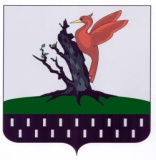 ТАТАРСТАН РЕСПУБЛИКАСЫАЛАБУГА  МУНИЦИПАЛЬРАЙОН   СОВЕТЫ